СИНТЕЗ  БОЖЕСТВЕННОГО  УЧЕНИЯИ  ЕГО  ЭХА  СПУСТЯ  7  ТЫСЯЧ  ЛЕТ…Авторы: Гермес Трисмегист, Клемент Александрийский,  Мэнли П.Холл, В.Ковтун, ФеаноПереводчики:  К.Богутский, Б.Тураев, В. Потапова, А. АхматоваСоставитель ФеаноСерия «Учителям Времён»Гермес и Эхо. Книга втораяКниги Семи Морей2018 г.Книга представляет часть многолетних трудов поэта-философа Феаны по созданию сайтов и серии книг «Учителям Времён», посвящённых мудрецам древнего мира: Гермесу Трисмегисту, Орфею, Соломону, Пифагору, Лао-цзы, Эзопу, Сенеке, Апулею, восточным мудрецам Аттару, Сухраварди, Дж.Руми, О.Хайяму и многим поэтам суфиям.   За  основу  первой части книги второй книги – «Ум к Гермесу» и «Асклепий» - взят  текст  книги  «Гермес  Трисмегист» с  переводом К. Богутского,  с  комментариями (курсив) и ритмами Феано,  во второй части – «Тексты пирамид» – использован перевод Тураева Б.А.  и «Божественный урок» - использован текст книги Мэнли Палмера Холла «Энциклопедическое изложение масонской, герметической, каббалистической и розенкрейцеровской символической философии», к которому также были написаны авторские комментарии.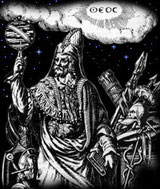 Предисловие  Друзья, прежде чем мы погрузимся в древнюю гермесовую мудрость, возраст которой более семи тысяч земных лет, предлагаю  задуматься вот, о чём.  Все живые сущности, будь то животные или люди, с присущими им обменными процессами, подчиняясь природной программе развития, объединены общей системой обитания: жизненной	 средой и временем жизни.  Эта таинственная, но изучаемая нами программа вынуждает нас познавать законы собственной жизни, окружающего мира и нашей связи с ним.  Когда мы настроимся на уровень более высокого Сознания, - увидим, что и звёзды, давшие жизнь планетным мирам, где возникла жизнь, тоже живые сущности.  Ибо только живое может порождать живое!  Так вот, обмен питательными элементами присущ не только людям, как живым, сознательным существам, но и планете, звёздам, любым живым сущностям разных уровней.  Тело человека потребляет для жизни земную пищу растительного и животного происхождения, а душа и дух человека потребляют  пищу небесную, духовную, интеллектуальную, наша планета тоже питается в процессе жизнедеятельности. Тело планеты (недра) периодически потребляет земную кору (внешнюю оболочку), выбрасывая переработанные субстанции из своих недр с помощью извержения вулканов,  а душа и дух планетарные питаются плодами ноосферы, где, как мы можем предположить, сосредоточены духовно-интеллектуальные ценности земной цивилизации за многие тысячи лет...  Важнейшим плодом развития нашей цивилизации и являются труды Гермеса Триждывеличайшего, ценность которых невозможно обозначить в привычных категориях оценки. Труды Гермеса Трисмегиста бесценны!До Тебя - карусель световых километров,Но дыханьем единым касаюсь Тебя.Ни к чему ожидание солнечных ветров,Настоящая быль - наш Дворец Бытия.Самоцветами светятся странные струиВ галактическом  море  под мерное «да».Нас не двое – Одно, как в земном поцелуе...Триединство - векам!  Неделима звезда.*Когда придётся уходить За горизонт времён родных,Оставив тоненькую нитьСплетений духа золотых,Спою я Песнь любви своейНеподражаемой, земной,Цветущей вальсами морей,Неувядающе-живой,Что в световых годах душиВзрастила сад мечты сердец,Воссоздала в седой тишиГалактик Мудрости - Дворец.Пусть пламенеет среди звёзд,Пьяня созвучиями Сфер!Открыт проявленности грёз,Он – суть космический Гомер –Наш ТриединыйГерметичный, звёздный Дух!ГЕРМЕС  И  ЭХО. Книга вторая  Начало - Книга перваяПредисловие	Главы «Ум к Гермесу» и «Асклепий» - продолжение  книги первой  двухтомника  «Гермес  и  Эхо»,   включившего  десять  первых  глав  «Книги  Гермеса»  с  комментариями  и  стихами, а также  ритмичное  изложение Пэмандра и древних басен о Гермесе.  При  написании  комментариев,  естественно  сначала я  настраивалась  на  мысленную  связь  с  Автором  и  получала  предварительное разрешение  на  работу.  И, разумеется,  это моё  субъективное восприятие  первоисточника, а иного  восприятия не бывает… ведь субъектом может называться не только человек, но и ноосферное сознательное существо.	Почему же многие  умы  со  скепсисом  относятся  к  контактёрам,  рассказам  об  общении  с  духовными  Учителями, к  ясновидящим и яснослышащим, черпающим своё знание в Ноосфере или иных областях единого мира Сознания?  Причина  проста: у каждого из  нас  свой  неповторимый  мир  восприятия,  своя  внутренняя  вера,  свои  авторитеты,  убеждения,  цели,  свой  уникальный  опыт, следовательно, сколько  нас,  столько  уникальных миров,  нельзя  найти  тождества.  Присоединяясь  к  той  или  иной  доктрине,  Учению,  научной  гипотезе  или  даже вымыслу,  мы  становимся  надвременными проводниками  мудрых  знаний  или  убеждений,  даже  если  они  далеки  от общепринятой в конкретном системном времени научной картины мира.  А  что  на  ваш  взгляд  ближе  к  истине?  Многие  скажут: то, что проверено  опытом.  Однако  же опыт у всех  неповторим, включая и коллективные, социальные эксперименты. У  одних  из  нас  опыт  жизни  прозаично обычный,  у  других  почти  фантастический, невероятный,  и  каждый  человек  верит  в  свой  опыт,  приближающий  его  к  особой истине.  Всё земное многообразие форм и уровней сознания включено в общую солнечную систему, окружённую  невидимым эфирным слоем, охраняющим систему от внешних миров – Облаком Оорта.	Неповторим  каждый  день,  и каждое  мгновение  нашей  жизни. Повторяется  движение  планет  и  звёзд,  но  нигде  нет  полного  тождества,  поскольку  течёт  его  величество  Время – Вечная  река  Изменений.	Часто писатели  называют  жизнь  игрою  Богов,  в  чьих  руках  человеческие  судьбы.  А  как  Вы  думаете,  игра - это  попытка обмануть  или  перехитрить  другого  игрока? Или  игра  -  это  просто  забавное  время препровождение?  Может быть, игра - это  средство  самопознания?  То  есть  боги…  лукавят,  играя  друг   с  другом?  Может  быть,  Бог  Единый сам  с  Собой  играет? Но  ради  чего,  ради  какой  цели  реализует  Он  своё  творчество?  А  можно  ли  обмануть  самого  себя?  	Мне  думается,  что  мы,  несовершенные  по природе, ограниченные Замыслом люди,  именно  так  и  делаем,  желая  себе,  разумеется,  только  добра,  но  понимая  его  в  меру  своих  возможностей.  Мы  порой не  улавливаем  главной сути в  себе  самих,  и  поэтому  находимся  в  плену  иллюзорных перемен,  в  тисках  управляющей нами Судьбы,  Необходимости.  Мы  ищем  твёрдые  брега  истины,  а  она  сама…  течёт  рекой  времени  в  Океане  Вселенной.  Той  самой  Вселенной,  которая  и  является  неуловимой, вездесущей  сутью  наших  душ.  А  сам  Океан  Вселенной,  вечно  живой  и  неповторимый  в  мгновениях,  несёт  в  себе  Знание  Бога – незыблемую  Истину  творения.  На  поверхности  великого  Океана  играют  волны,  порождая  изумляющую  наше  воображение пену,  по-разному взаимодействуя  с  лёгкой и плотной стихиями  пространства…  и  так  без  конца…  И  так  рождается  неповторимая  Красота  Мысли…    	Трудно  себе  представить  невозможное,  а  невозможное – это завершённая и  неизменная истина  в  условиях  вечных  изменений  мира.  Приближение  к  истине  дают  мудрость и  стремление  к Знанию.  Ближе  к  истине  то,  что  долговечно  и  надёжно.  Так  именно… долговечно светит  нам  солнце  галактического Знания,  так  именно  живут  древнейшие мифы, сказания  о  Вселенной,  записанные  в иносказательной форме пророками,  так  живём  мы,  когда  нам  открывается  Знание  нашего  сердца,  когда  нам  улыбается извечная Мудрость  улыбкой  любви…  Вечно  творит  Творец  (творческий Принцип) неповторимость  нашего  бытия.  	Услышать  свыше  можно  только  прислушавшись,  увидеть  сверх  земного уровня можно  только вглядываясь в  запредельное,  понять  Бога  можно  только  в  бесконечной  попытке  приблизиться  к  Нему…  сердцем…  А  Он…  присутствует в  любом  мгновении  нашей  жизни  в каждой  пылинке  мироздания.  Спрашивайте  Его  в  глубине  сердца  своего,  в  тишине  собственных  мыслей.ПРОДОЛЖЕНИЕ  КНИГИ ПЕРВОЙ«…те, кто будут читать мои книги, найдут в них простое и ясное изложение, тогда как в действительности оно, наоборот, туманно и содержит сокрытый смысл…» Часть   XI  УМ   К   ГЕРМЕСУ1) Ум. (Менар: Положи конец речам своим и) Запомни, о Триждывеличайший Гермес, то, что я тебе говорю (Менар: вспомни то, что я говорил). Что касается меня, то я не задержусь с изложением того, что у меня на мысли. (Феано:  Я  всегда  открыт  для  твоей  мысли,  спрашивай).Гермес. Существуют многочисленные и различные мнения о Вселенной и Боге, и я не могу постигнуть Истину. Просвети меня в этом, Господи, ибо я уверую только в твое откровение, если ты пожелаешь открыть мне свою мысль.2) Ум. Так слушай же, сын мой, что есть Бог и что есть Вселенная. Бог, Вечность, мир, время, становление. Бог творит Вечность, Вечность создает мир, мир творит время, время обусловливает становление. Сущность (Феано: суть) Бога - в некотором смысле Благо, Прекрасное, счастье, мудрость,  (Феано: любовно-творческое состояние богоподобных сущностей – Знание сердца); сущность Вечности есть тождественность, (Феано:  которая  недостижима  вне  Бога, во времени), сущность мира - Порядок,  (Феано: который  устремлён  к Вечности), сущность времени - изменение, сущность становления - жизнь и смерть. Энергии Бога - суть Ум и Душа, энергии Вечности – непрерывность (Феано: безграничность) и бессмертие, энергии мира - составление и разложение (Феано:  движение, превращение  сущностей), энергии времени - увеличение и уменьшение (Феано: трансформация  сущностей), энергии становления - качество (Феано: сущностей; Скотт: и количество). Вечность в Боге, мир в Вечности, время в мире, становление во времени. Вечность укоренена в Боге, мир движется в Вечности, время течет в мире, становление происходит во времени.Феано: следует  более  внимательно  вчитаться  в  этот  текст.  Таким образом, можно представить духовным  зрением Древо жизни: Бог = Вечность, как непрерывное  поле для  взрастания и  преобразования миров, в  которых  зеркально и  уравновешенно текут  реки  времени,  питающие  жизнь и смерть своих  обитателей.Двойного  зеркала  симметрия  двойнаяРисует  путь  веретена  времён  земли,И  словно  шахматными  куклами играя,Нас  дарит  судьбами,  чтоб  суть  понять  могли…3) Бог есть источник Всего, Вечность, мир и материя - его сущность. Могущество Бога есть Вечность, творение Вечности есть мир, который не был создан однажды, но создается Вечностью всегда. Следовательно, он (Фестюжьер: ничто из того, что есть в мире) никогда не погибнет, ибо Вечность нетленна, и ничто не будет разрушено (Менар: не исчезнет) в мире, ибо он облачен в Вечность. Феано:  простой  пример  волн  в  океане,  каждая  волна  неповторима по форме и состоянию,  но  океан  осуществляет  вечность для  волн.Гермес. А мудрость Божия, какова она? Ум. Благо, Прекрасное, счастье, вся добродетель и Вечность. Проницая материю, Вечность придает ей бессмертие и непрерывность (Райценштайн: делает мир), а миру - Порядок.4) Действительно, становление материи зависит от Вечности, как Вечность зависит от Бога. Становление и время - две разные природы в небе и на земле, недвижимы и нетленны в небе, подвижны и тленны на земле. Душа Вечности есть Бог, Душа мира - Вечность, Душа земли Небо. Бог - в Уме, Ум - в Душе, Душа - в материи, и все это существует через Вечность. Душа заполняет тело Вселенной, которое содержит все тела; Ум и Бог заполняют Душу. Заполняя внутри, охватывая снаружи, Душа оживляет Вселенную: снаружи это большое и совершенное существо мира; внутри суть все живые существа. Вверху, в небе, она пребывает в тождественности (Феано: в  тождественности самой  себе  в  трёх  вышеперечисленных  категориях), не изменяясь; в то время как внизу, на земле, она преобразует становление (Айнарсон: изменяется, будучи в становлении;  Феано: непрерывно  преобразуется,  осуществляя  становление  во  времени).5) Вечность поддерживает целостность мира Необходимостью, Провидением, Природой; не столь важно объяснение, которое можно было бы этому дать. Вся Вселенная есть Бог в действии. Его энергия есть высшее могущество, с которым ничто человеческое или божественное сравниться не может. Не подумай же, Гермес, чтобы что-либо внизу или что-либо вверху уподобилось Богу, - это было бы заблуждение. Нет подобного Неповторимому, Единственно-Сущему. И не думай, что кто-либо разделяет с Ним Его могущество. Кому другому можно приписать сотворение жизни, бессмертие, изменение? Что иное Он мог бы делать? Бог не праздный, иначе все было бы праздным, ибо Бог заполняет все. Бездеятельность не существует ни в мире, ни где-либо еще, ни в творце, ни в творении; это пустое слово.Феано: слово бездеятельность,  действительно,  пустое  слово,  поскольку  недеяние – это  предел  всех физических  деяний,  достигаемый  лишь  в  Боге,  который  свершает  всё  Волей.   И  сущее,  и  несущее -  всё  действует.  Например, в  материи,  образе,  мысли,  чувстве,  намерении, полях, времени. Само течение времени – физический  процесс.  Представьте  себе,  например,  как  действует  неподвижный  камень… А  Бог   вседеянием  единяет  все  движения,  все  времена, являясь  их  причиной.  И  поэтому  человеческий  ум  рассуждает  о  себе,  мире  и  сроках жизни…Нам не  уйти  вопросов  вечных:  -  Что  потом?Потом  мы  вновь  на  Землю  грешную  придём,Во  благо  поиска  путей,  для  счастья  жизни,Для  проницательной и  светлой,  дивной мысли.Всё  возвращается  на  вечные  пути,Точнее  вряд  ли  скажешь.  Велено  прийтиУму  и  чувствам  в  материальную  струюЛишь  для  того,  чтоб  разглядеть  судьбу  свою,И  всё  понять,  и  объяснить  себе  -  зачемИдём  дорогами  мы  вечных  перемен,И  для  того,  чтоб  одарять  весь  мир  любовьюНеповторимой…  с  восхищением  и  болью…*Для  проницательного,  светлого  умаПричина  роли  человечества  ясна.6) Необходимо, чтобы все вещи рождались всегда и повсеместно. Ибо Творец есть во всем, у Него нет отдельного местопребывания в какой-либо вещи; Он творит не ту или иную вещь, но все вещи; Его  творческое могущество и достаток не состоит в вещах, которые Он создает, но они зависимы от Него (Тидманн: но сотворенные им вещи черпают из Него свой достаток).Феано: верный  путь к Богу – осознавание  умом  и  душой  своей  тождественности  воспринимаемому  нами миру в  целокупности  времён,  укоренённых  в  Вечности.  Этот  путь  не  может  быть реализован  нами  иначе,  чем  через  любовь  и  познание  Бога  в  каждой  частичке мира.  Путь  умопостигаемый  через  опыт  жизни и  смерти. Суть  развитого ума в Знании Блага, суть  души в  гармонии  и  любви  к Богу,  суть  осознавания  -  в  растворении  своего  отдельного  сознания  в  Едином.Созерцай сквозь меня мир, расстилающийся пред твоим взором, восторгайся его благолепием, его нетленным телом, более древним, чем все остальное, вечно сильным, вечно омолаживаемым, вечно растущим и вечно цветущим!7) Смотри также на эти семь небес (Скотт: планет; Феано: семь сфер восхождения к свету и  нисхождения души в материю), выстроенных в вечном порядке, вечно проделывающих каждый свой путь. Везде Свет, нигде (Скотт: ...кроме неба...) нет огня, ибо из согласия и сочетания противоположностей родился Свет, распространенный внизу энергией Бога, Творца всего Блага, Законодателя всего Порядка, Правителя семи миров. Луна, первая из семи, есть орудие рождения, преобразующее низшую материю. Земля (Феано: планетарная твердь), неподвижный (Феано: непоколебимый,  движущийся) центр Вселенной, основание этого чудесного мира, есть кормилица и корм всего, что она на себе держит. Созерцай многообразие живых существ, смертных и бессмертных, и Луну, которая описывает свой круг, указывая на границу между одними и другими;8) созерцай Душу, заполняющую все, приводящую в движение все на небе и на земле, не сталкивая ни левое с правым, ни правое с левым, ни верх с низом, ни низ с верхом. Что все это было рождено, о мой дорогой Гермес, мне не нужно тебе говорить; это тела, они имеют душу, они в движении. Чтобы сочетаться с Единственным, им нужен проводник, и необходимо, чтобы он был единственным, (Феано: в каждом системном  времени,  ибо во времени с другой скоростью  проводник будет  качественно  иным,  единственным);9) ведь движения многочисленны и разнообразны, тела неповторны, однако общая скорость (Феано: течения времени в нашем мире) одна; потому здесь не может быть двух или более творцов, ибо несколько не удержали бы единство Порядка. Были бы ревность и борьба между более слабым и более сильным. И если один из них был бы творцом существ изменчивых и смертных, он хотел бы творить существа бессмертные, и наоборот. Допустим, что их двое: но материя одна, Душа одна - кто руководил бы творчеством? Если бы они занимались этим (Менар: владели чем-либо) вдвоем, то кто из них в большей степени?10) Пойми, что каждое живое тело состоит из души и материи, будь оно бессмертное или смертное, разумное или лишенное ума. Все живые тела одушевлены, а неживые - только материя, существующая в стороне сама по себе.  (Феано: следует  уточнить,  что  неживые  тела имеют  в  зачаточном  состоянии  душу  своего  творца  и  живых  существ,  которые  взаимодействуют  с  ними.  Подумай,  воздух  живой  или  нет?). Так и Душа, причина жизни, существует в стороне сама по себе, но Творец творит из нее существа бессмертные и всю жизнь: как же он не сотворил бы иные живые существа - смертные? [предложение искажено) как существо бессмертное, создающее бессмертие, не создало бы все живое?  (Феано: как  мог  бы  Творец  ограничить  свою  фантазию?)II) Несомненно существует Творец, создающий все это; совершенно ясно, что он один, ибо Душа одна, Материя одна, Жизнь одна. И кто может им быть, если не Бог единственный? Кто иной мог бы сотворить существа одушевленные, если не Бог единственный? Выходит, что Бог один. [Фестюжьер: это очень смешно!] (Феано: Фестьюжер сам смешён в своём непонимании.  Речь идёт о том, что многообразие  форм и способов жизни не может существовать иначе, чем из единственного небытия, проявившего свою противоположность – единство  Жизни  в бесконечном  многообразии).  Ты согласен, что мир всегда только один, Солнце одно, Луна одна, божественная деятельность одна, и ты хотел бы, чтобы Бог был не один?! (Менар: Не есть ли это один и тот же самый, действующий разными способами?)12) Значит, один Бог сотворил все вещи. Что удивительного в том, что Бог сотворил жизнь, душу, бессмертие, изменение, если ты сам делаешь столько разнообразных вещей? Ибо ты видишь, ты говоришь, ты слышишь, ты воспринимаешь запахи, вкусы, ты дотрагиваешься до предметов, ты ходишь, мыслишь, дышишь. А не так, чтобы один видел, другой говорил, третий ощупывал, четвертый нюхал, пятый шел, шестой думал, а седьмой бы дышал; это все проделывает одно и то же существо. Божественные действия также неотделимы от Бога. Если бы твои действия перестали выполняться, ты перестал бы жить. Также если бы Бог отдыхал от Своих божественных деяний, о чем нельзя даже говорить, Он не был бы больше Богом.Коль  хочешь  в  Вечность  заглянуть,  схватись  за  крайЕё  одежды  и  всмотрись  -  увидишь  рай!Но  этот  взгляд  -  всего  иллюзия…  СамаОна  безвидна,  бесконечна,  нет  в  Ней  дна…*На  дне  бездонного  колодца…  миражи…Земля  и есть  то  «дно»,  оазис  дней  и  лет…Волшебный  призрак,  неразгаданный  секрет,Мечта  ума,  цветные  мысли - витражи…13) Ибо если Он показал (Феано: сотворил), что ты (Менар: ничто не может...) не можешь быть бездейственным и праздным, то Бог тем более. Если бы можно было допустить что-либо, чего он не делал, кощунственно сказать - он был бы несовершенным. Но Он не праздный. Он совершенный, значит, Он делает все вещи. (Феано: не руками, а желанием Своим, трансформируя  Свою  волю на вселенные  и  живые тела).Удели мне еще немного внимания, Гермес, и ты лучше поймешь, что творение Бога единственно, и оно состоит в том, чтобы дать существование всем вещам: тем, которые рождаются, тем, которые родились, и тем, которые будут рождаться в дальнейшем. Это творение, о мой дорогой, это жизнь, это Прекрасное, это Благо, это Бог.14) Если ты хочешь понять это на примере, посмотри, что с тобою приключается, когда ты желаешь творить; не будем учитывать ту разницу, что для Него не существует чувственного удовольствия и что у Него нет никакого соратника (Менар: ибо никто не соединен воедино со своим творением). Он одновременно и Творец, и творение. Если бы Его творения были отделены от Него, все бы обрушилось, все бы погибло, ибо жизнь в них исчезла бы. Но поскольку все живо, и поскольку Жизнь одна, значит, Бог один. И если все живо, в небе и на земле, если во всем есть единственная Жизнь, которая есть Бог, то, значит, все исходит от Бога. Жизнь есть союз ума и души (Скотт: тела и души), смерть же - не разрушение тех стихий, которые были соединены, но разрыв данного соединения (Феано: в системном  течении  времени).15) Образ Бога есть Вечность, Вечности - мир, мира - Солнце, Солнца человек".  Люди называют преобразование смертью, потому что тело разлагается, и жизнь перестает быть явной. Но точно так же, мой дорогой Гермес, ты можешь услышать, что сам мир и существа, разлагающиеся таким образом, постоянно преобразуются; каждый день какая-либо его часть перестает быть видимой, но мир никогда не разлагается. Сии вращения и исчезновения - превратности мира. Вращение есть возвращение, исчезновение есть обновление".Феано: когда человек боится  смерти,  это  означает, что он боится  исчезновения  своего «я»,  уникального  союза  тела,  души,  памяти, ума, ощущений  и так далее.  Часто  человек  не  понимает,  что  этот  уникальный  союз  всего  лишь  временное  пристанище  духа  для  целей  своего  развития. Можно объяснить ребёнку, что писатель, написавший книгу, живёт в каждой отдельной книжечке, и после исчезновения  нескольких  экземпляров  книги  не  исчезнет  мысль  автора.  Люди -  подобие  Бога  на  земле в том, что они носят божественный  дух  в  себе, и  после  разложения  тел  своих,  они  не  перестают  жить  в  духе.  Чем  выше  и  чище  дух  человека,  тем  ближе  человек  к  своему  Автору,  который  бессмертен.Уж,  если  тайну  Бог  тебе  откроет,  тыЗамкни  уста,  слова  воистину…  пусты…*Когда  осмелишься  ты  вновь  заговоритьПосле  великого  молчанья,  сможешь  Жить!*До  той  поры,  когда  не  слышен  ход  времён,Ты  рабством  умствования  всё-таки  пленён…*Коль  сознаешь  в  себе  раба,  то  попытайсяУзреть  Всевышнего  внутри,  воспламеняйся!*Могу  ли  я  сказать  сама?  Нет, эхо… это…Суфийской  мудрости  свечение  исходитИз  тьмы  веков, и  в  сердце  тихо  хороводит.Круг  расширяется в  улыбке  бездны  света…16) У мира есть все формы, не так, что они в нем (Менар: вне его), но он сам собой преобразуется в них. Но если у мира есть все формы, что же будет его Творцом? Он не может быть лишен формы, и если у Него Самого они все есть, Он будет похож на мир. Но если у Него только одна форма, Он будет в этом ниже по отношению к миру. Что же нам сказать о Нем, чтобы не зайти в тупик? Ибо нельзя думать ничего несовершенного о Боге. У Него только одна форма, присущая Ему, которая, будучи бесплотной, не показывается телесным глазам и которая проявляет все формы посредством всех тел.Феано: у Него нет формы даже бесплотной, поскольку все творимые Им формы тел и мыслеформы существуют в зеркальном  равновесии, обеспечивая тем самым Его покой вседеяния  творчеством в небытии.  Чем  меньше  плотность  форм,  тем  большее  пространство  они  охватывают,  в  пределе  эфир  или  электро-магнитные  поля  разлиты  по  всему  пространству-времени.  У  Него  нет  простстранства-времени  своего,  но  все  они,  сущие и мыслимые  в  Нём  уже  всегда  есть.17) И не удивляйся, что существует форма бесплотная. Такова, например, форма речи (Менар: ...или форма полей рукописи - эти поля не выходят за линии и суть ровные и одинаковые). Так же на рисунках горные вершины очень заострены, тогда как в действительности они все ровные и гладкие. Поразмысли еще над словом смелым, но правдивым: как человек не может существовать без жизни, так Бог не может существовать, не творя добро. Жизнь и движение Бога состоят в том, чтобы давать существам движение и жизнь.18) Некоторые слова имеют особый смысл; задумайся, например, над следующим: все пребывает в Боге, не как то, что находится в каком-либо месте, ибо место телесно и неподвижно (Феано: относительно), и вещи, размещенные в каком-либо месте, не имеют движения (Феано: относительного). С бесплотным дело обстоит иначе, чем с явным.Подумай о том, что охватывает все, и постигни, что нет ничего более быстрого, более просторного, более сильного, чем бесплотное; оно превосходит все по объему, по скорости, по могуществу.19) Суди сам; прикажи душе своей отправиться в Индию, и она уже там, быстрее, чем приказ; прикажи ей отправиться к океану, и она будет там  мгновенно, не перемещаясь с места на место, но моментально, как будто она там уже была. Прикажи ей подняться в небо, и ей не нужны будут крылья; ничто ее не остановит, ни огонь Солнца, ни эфир, ни вихрь, ни тела звезд; она преодолеет все и долетит до последнего тела. Если ты желаешь покорить этот свод Вселенной и полюбоваться тем, что вне мира, если там что-либо есть,  - ты можешь это.20) Посмотри, какое у тебя могущество, какая у тебя скорость. (Феано:  какое  могущество  у  твоей  мысли!) И то, что можешь ты, разве не может Бог? Понимай Бога как содержащего в Себе все Свои мысли, весь мир. Если ты не делаешь себя равным Богу, ты не можешь Его постигнуть, так как подобное понимает подобное. Увеличь себя до неизмеримой величины, превзойди все тела, пересеки все времена, стань вечностью, и тогда ты постигнешь Бога. Ничто не мешает тебе представить себя бессмертным и способным познать все: ремесла, науки, повадки всех живых существ. Вознесись выше всех высот, спустись ниже всех глубин; собери в себе все ощущения от вещей сотворенных, воды, огня, сухого, влажного. Представь себе, что ты одновременно везде, на земле, в море, в небе; что ты еще не родился, что ты еще в утробе матери, что ты молодой, старый, мертвый, вне смерти. Постигни все сразу: времена, места, вещи, качества, количества, и ты постигнешь Бога.Какие  мысли  наиболее  ценны?Да  обучающие,  те, что  нам  важны,Но  в  тот  момент  и  лишь  тогда,  когда  мы  самиГотовы  их  воспринимать  как вал  цунами...А  в  остальное  время  мысли,  как  песок,Пустыня  ценных  мыслей  за  один  глоток!21) Но если ты заточишь душу свою в теле, если ты ее опустишь и если ты скажешь: "Я ничего не понимаю, я ничего не могу, я боюсь (Скотт: земли и...) моря (Райценштайн: небесного океана), я не могу вознестись в небо, я не знаю ни кто я есть, ни кем я буду", - то что же у тебя общего с Богом? Если ты порочен и зависим от прихотей тела, что можешь ты уместить в своей мысли из вещей прекрасных и чудесных? Наихудший порок состоит в незнании 6oжecтвeннoro'''; но быть способным знать (Менар: знать Его), желать знать, надеяться знать - это верный способ достигнуть Блага путем прямым и легким. И, следуя этим путем, ты встретишь Его везде, ты везде Его увидишь, там и тогда, где и когда вовсе этого не ожидаешь: наяву, во сне, в море, в дороге, ночью, днем, говоря, молча. Ибо нет ничего, что не было бы Богом. (Феано:  сделай  вывод о  необходимости  Быть  Способным  Знать).22) Скажешь ли ты теперь: "Бог есть невидимый"? (Менар: Гермес [спросил): Бог есть невидимый? Ум [ответил): ...) Не говори так; кто же более явный, чем Он? Если Он создал все, так это для того, чтобы ты мог видеть Его во всем сущем. В этом Благость Бога, в этом его добродетель (Фестюжьер: чудесная власть) - являться во всех существах. Нет ничего невидимого даже среди бестелесного. Ум видится в мышлении, Бог - в творчестве».Вот то, что я хотел открыть тебе, о Триждывеличайший; об остальном же поразмысли сам подобным образом, и ты не впадешь в заблуждение.Лишь  на  своих  ошибках нам,  увы,  даноПонять  своих  уроков  смысл  и  назначенье.И  время  жизни  протекает  в  обученьеСебя  самих.    Цените  каждое  звено!И  берегите  Клад  земных  своих  часов,И  не  смешите  тратой  времени  Богов...*- Ну,  почему  так  важно  знанья  обрести?Да  потому, что  в свете  легче  цель  найти.*А  не  найдёшь  ты  цель,  зачем  тогда  и  жил?Ведь  Друг  надеется  -  ты  дружбой дорожил...XII  О    ВСЕОБЩЕМ   УМЕГермес Триждывеличайший к своему сыну Тату1) Ум, о Тат, принадлежит к самой сущности' Бога, (Феано: к сути,  к  Воли Бога) если у Бога вообще есть сущность; а что касается знания природы этой сущности, то только Он один может знать ее точно. Ум не отделен в сущностности (Менар: от природы; Фестюжьер'. от субстанциональности) Бога, он исходит из этого источника, как свет из Солнца. В человеке этот ум есть Бог, и это благодаря ему некоторые люди суть боги, и их человечность граничит с божественностью. Добрый Гений (Агатодемон) действительно говорит, что боги суть бессмертные люди, а люди - смертные боги. " У тварей же бессловесных ум есть природа (Скотт, Фестюжьер'. умом служит природный инстинкт).2) Везде, где есть душа, там есть и ум, так же как там, где есть жизнь, там есть и душа. Но у тварей бессловесных душа есть чистая (Феано: чистая и тёмная) жизнь, лишенная ума. Ум есть добродетель только человеческих душ, он их ведет к их Благу. У животных он действует сообразно их природе (Скотт; в согласии с особым видом инстинкта, присущего каждому виду животных), у человека же - в противоположном направлении (Феано: от тьмы к свету,  от  животности  к  божественному;  Скотт: действует вопреки природному инстинкту). Ибо с момента, когда душа вошла в тело, она поддается воздействию боли и наслаждений, которые подобны жидкостям, бурлящим в теле и в которые душа вступает и погружается.3) Ум, открывая свое великолепие душам, попавшим под его управление, борется против их склонностей так же, как врачеватель, причиняющий боль, употребляя огонь и железо, чтобы победить недуги тела и вернуть ему здоровье. Именно так ум причиняет душе страдания, отрывая ее от удовольствий, в которых состоит причина всех недугов. Большая болезнь человека есть отрицание (Менар: отдаление его от...) Бога; это заблуждение приносит с собой все зло без какого бы то ни было Блага. Ум борется против этой болезни и приводит душу ко Благу, как врачеватель возвращает здоровье телу.Феано: в современном  обществе  говорят,  что  стремление  к  знаниям  ведёт  человека  к  высоким  уровням  развития,  это  так.  Однако  интеллект  не  есть  Ум.   Люди  науки,  творческих  профессий  более  расположены  ко  Благу,  но  отрицая  Бога  создают  себе  тяжелую  судьбу.  Благо  в  гармонии  триединства  человека.Нет  без  воды,  без  морей  островов.Нет  без  духовного  моря  умов.*Ум  -  это  твердь  для  духовных  миров.Море  миров  -  бесконечность,  любовь.4) Напротив, души человеческие, не имеющие ума как поводыря, находятся в том же состоянии, что и души тварей бессловесных. Ум оставляет их плыть по течению желаний, которые насильно увлекают их приманкой вожделений к безрассудному, как тварей бессловесных. Отвращение и вожделение, одинаково слепые, предают их злу так, чтобы они никогда не насытились в своих пороках. Для таких душ Бог установил правление карающего закона, который бы их наказывал и побеждал в них грех.Феано: ум  ведёт  душу  человеческую  спиралью вверх к небу и благу  Знания Бога, а инстинкт животных ведёт душу животного спиралью на землю, к безрассудству. Направление мысли и чувства  вверх дают возможность человеку отождествить себя с небом, миром космоса, солнцем, звёздами, с природой божественного.НЕИЗМЕННАЯНеизменна   та  Любовь,   что  окрыляет	Не  на  час  и  не  на  год,  а  что   вселяет	В   каждый  миг   Сознанье  Вечности   своей,		Да   играет   в   сердце   пеною  морей,		Что    рождает  не  во  сне,  а  наяву		Афродитовое   Царство  -  дар  уму,	Что   ни  разу  в  той   игре   не  повторится.	Неизменная   во  множествах   родится...Увлекая   все  мечты   мои   с  собой,Возвращая   каждый  миг  меня  Домой...5) Тат. Мне кажется, отче мой, что это противоречит тому, что ты говорил мне ранее о Судьбе. Если тот или иной человек неизбежно обречен Судьбой на совершение прелюбодеяния, святотатства или иного преступления, почему же он наказывается, если он принужден к этому Cудь6oй?''Гермес. Все подчинено Судьбе, сын мой, и в вещах телесных ничего не происходит помимо ее, ни Благо, ни зло. Это Судьба определяет, что тот, кто совершил зло, будет наказан, и он действует, чтобы получить наказание за свое деяние.ЛЕНТОЧКИ   СУДЬБЫЧто  происходит,  если   ленточки  судьбы	Переплетаются  не  так,  как  мы  желаем...		Но  так,  как  свыше  Провидение  спускает...			Венком  на  Воды  жизни,  в  плен  мирской  тщеты...Что  возникает,  да  откуда  всё  берется!	И  почему  напрасны  часто  ожиданья...		Ах,  эти  ленточки,  клубочки  наказанья,			Да  узелочки,  где,  порою,  нитка  рвётся...Какими  странными  спиралями  нисходят,	Кружатся  горькие  и  сладкие  событья,		Всё  оживляя  из  пучин  того  небытья,			Где  люди  грешные  любовь  души  находят...Взаимосвязано   всё  в  мире  и  судьбе...	Концы  «оборванные»  -  кара  божья  нам,		Но  на  иных  орбитах  срока  виден  Храм,			Что  возводить  дано  тебе,  мой  друг,  Тебе.Невероятная,  волшебная  картина!	Узором  логики  божественной  ложатся...		Деянья  мысли,  дел  и  слов…  поют,  кружатся,			Рисуя  лиги  и  вращенье  серпантина...Нет  ничего,  что б  появилось  без  причины,	Понять  сие  -  что  осознать    предел  кончины...6) Но оставим вопрос зла и Судьбы, который мы когда-то обсуждали. Сейчас мы говорим об уме, о его могуществе, о его воздействии, которое различно на людей и на тварей бессловесных, на которых его влияние не распространяется. Мы должны знать, что в тварях бессловесных ум не производит Блага, в человеке же производит, но не у всех одинаково [это и последующее предложения испорчены; Скотт: ...так как не во всех людях...; Фестюжьер: ...согласно тому, насколько...). В человеке он гасит страсти и желания. Но среди людей следует различать тех, которые владеют Словом, и тех, которые его лишены. Все люди подчинены Судьбе, Природе, рождению и перемене, в этом начало и конец Судьбы.7) Все люди испытывают то, что им предначертано Судьбой. Но те, кто владеет Словом, как мы уже говорили, ведомы умом, неприступны для зла и не страдают от него - это удел прочих.	ЗАГАДКАКто  не   имеет  ничего,  и  в  то  же  время  всем  владеет?     И  днём  и  ночью  души  греет.  Не  тяжело  и  не  легко.          Взамен   своей  любви  Оно,  ни  от  кого  не  ждёт  ответа.	   И  даже  этого  сонета  Оно  расслышать  не  должно...                  Не,  нарушая  табу  мира,  Закону  Космоса  подвластно,           И  в  сей  покорности  прекрасно,  Оно  -  зеркальный  смысл  эфира.Владея  Всем,  чем  мир  гордится,  Оно  познать  Себя  стремится...Тат. Что хочешь ты сказать, о отче?Гермес. Прелюбодеяние, разве это не плохо? Убийство, разве это не плохо? Человек, владеющий Словом (Менар: мудрец), не содеявши прелюбодеяния, будет страдать так же, как если бы это он содеял; не убив, он будет страдать так же, как если бы это он убил. Предопределенной перемены (Скотт: предначертанной смерти) не избежать, как и назначенного рождения, но тот, кто обладает умом, может избежать порока.8) Я скажу тебе то, сын мой, что я всегда слышал от Доброго Гения, и если бы он это написал, он оказал бы людям большую услугу; ведь только он, сын мой, как Первородный Бог, поистине знал все и произносил божественные слова. Он говорил, что "все есть едино, особенно тела  умопостигаемые; все мы живем владычеством, деянием, Вечностью (Фестюжьер: Эоном)". При этом ничто не имеет никакой протяженности в умопостигаемом (Менар: ничего не отделено от умопостигаемого); и ум, управитель (Менар: начало) всех вещей и "Я" Бога, может делать все, что он пожелает.Ты  -  плод  фантазии,  игра   воображенья...	Река   Евразия,  Момент  преображенья!		Ты  -  ясно  Солнышко  во  тьме  межзвёздной  ночи,			Ты  -  соль  на  донышке,  неведомые  очи...Ты  -  тайна   Вечности,  сердец  земных  биенье,	Волна    из  млечности,  поток  отдохновенья.		Ты  -  танец  благостный,  дыхание  морей,			Глоточек  сладостный,   величье  королей!Ты  -  зов  Безвремения,  души  младой   Родник,	Природа   сеяния,  Любви  безгрешной  лик...РАЗУМКакая  долька  от   Сознания   всегоДосталась  мне,  какая  капля  Океана?В  ней  элементы  всей  таблицы  - без  обмана...Но...  мне  бы  паром  стать  Обители  Его...И  пусть  пресна  та  капля  в  облаке,  затоОна  когда-нибудь  дождём  на  землю  "глянет",И  напоит  её,  и  морем  снова  станет,Пройдя  весь  круг  Времён,  она  постигнет  Всё.Мой  разум  помнит  только  то,  что  "знают"  солиМорской  волны  и  притяжение  неволи...А  пар  беспамятства не  помнит  ничего...Он  неразумен?  Он  велик,  как  Мир  Всего!Быть  может,   эта  аналогия   пуста...А  может,  Разум  уподобить  пустоте,В  которой  капельки  да  камешки  “не  те”,А  Мир  Всего  -  как  Тьма   непознанного  дна...Всё  то,   что  Разум  одолел,  увы,  исчезнет...Цивилизации  сметаются  волной!Как  будто  Разум  забавляется  игрой...Игра  в  забвение?  Откуда  Всё  воскреснет?9) Поразмысли же и примени слова сии к вопросу, который ты задал мне на тему Судьбы (и?) ума. И отбрасывая в сторону слова, рождающие обсуждение, ты найдешь, сын мой, что Ум, "Я" Бога, действительно преобладает над всем, Судьбою, законом и всем остальным. Для Него нет ничего невозможного, ни превознесть человеческую душу над Судьбою, ни, если она непутевая, как часто случается, подчинить ее Судьбе (Менар: ...делая ее безразличной к происшествиям). Но довольно о том, что говорил о Судьбе Добрый Гений.Тат. Это божественные слова, истинные и полезные; ) но объясни мне еще вот что: ты сказал, что у бессловесных тварей ум действует сообразно их природе и вожделениям. Но вожделения тварей, лишенных рассудка, суть, как мне представляется, страдания; значит, ум есть страдание, поскольку он смешивается со страданиями?Гермес. Хорошо, сын мой, твое замечание серьезно, и я должен на него ответить.II) Все бесплотное, что (Феано: привязано к телу) есть в теле, подвержено страданиям, и именно это бесплотное, собственно говоря, есть страдание (Скотт допускает: все, что во плоти, подвержено страданиям; телесное - всегда, но бесплотное - при определенных условиях, а именно тогда, когда пребывает в теле. В этом фрагменте под бесплотным понимается ум и душа). Весь движитель бестелесен, и все движимое телесно. Бестелесное тоже пребывает в движении, движимое умом, его движение есть страдание. И то, и другое подвергаются страданию: движитель потому, что он управляет, а движимое потому, что подчиняется. Ум все то время, пока он находится в теле, есть предмет страдания; но, отделяясь от тела, ум освобождается и от страдания. Или лучше сказать, сын мой, нет ничего избежавшего страдания - все им подвержено. Но страдание отличается от страждущего: первое - действующее, второе - страдательное. И тела имеют собственную энергию; будь они подвижные или неподвижные, это в обоих случаях есть страдание. Что касается бесплотного, то оно всегда испытывает воздействие, и потому подвержено страданиям. Не позволь себе обеспокоиться из-за слов; действие и страдание (Скотт склонен считать: воздействующий и подвергающийся воздействию) суть одно, но нет зла в том, чтобы пользоваться выражением более благозвучным (Менар: благородным).Феано: действия  физические и  страдания  тел  суть  одно, хотя действия могут называться наслаждением,  трудом,  игрой  или удовольствием. Ради  удовольствий  тел  происходят  движения  тел:  голод  толкает  на  охоту  ради  насыщения тела,  например. Но  удовольствия  кратки,  а  страдания  длительны. Если бесплотное обеспечивает действия тел, то оно тоже страдает. Только ум, направленный ко Благу уходит от страданий и, в конечном счете, от Судьбы.12) Тат. Это объяснение очень ясное, отче мой. Гермес. Заметь, к тому же, сын мой, что человек получил от Бога, кроме того, что получили все смертные твари, два дара, равные бессмертию: ум и речь (Менар: рассудок; и кроме того, он обладает способностью выражения - речью). Если он умно распорядится этими дарами, он ничем не будет отличаться от бессмертных; выйдя из тела, он вознесется, ведомый умом и словом, в хор блаженных и богов.Феано: задача  для  думающего  человека  в том,  чтобы  научиться  умно  распоряжаться  этими  дарами и здесь, и там.В  мире  достойных  людей  нам  не  счесть.Каждый  достоин,  в  ком ум  есть  и  честь.13) Тат. Значит, иные животные не пользуются словом, отче мой?Гермес. Нет, сын мой, они имеют только голос. Слово и глас - вещи очень различные. Слово есть общее для всех людей, голос же различен у каждого рода тварей. Феано: под Словом следует понимать способность передать душе голос ума, но не голос желаний тела.Пусть  летят  и  года,  и  столетья.Всем  летящим  дано  долголетье.*Пусть  уносятся  тысячи  лет,Свету  солнца  неведом  запрет.*Пусть  сегодняшний  день  - не  напрасен,Он  наполнен  душою,  прекрасен.*Будет  завтра  -  придёт  и  вчера...То,  что  ценно  хранится  века.Тат. Но отче мой, речь тоже отличается у людей различных народов.Гермес. Речь разная, но человек один и тот же; вот почему выговариваемый смысл один, и благодаря переводу видно, что он один и тот же в Египте, в Персии, в Греции. Феано: не  только в разных  народах, но и в разные эпохи смысл один, поэтому ясновидящему бывает легко понимать переводы  с  любых  языков, древние письмена,  смысл  мифов, сказок,  язык  пророков и Богов.ВО    ДНИ     ПЕЧАЛИВо  дни  печали  и  усталого  движеньяПрими  миров  моих  безвидное  круженье,Небес  лазурных  неземные  голоса,Крестов  вселенских  вековые  полюса...Войди  в  спирали  образующих  Начал,Где  голос  Гласом  новым  звуком  зазвучал.И  Слово  вечное  найди  в  самом  себеИз  тех  Времён,  что  сотворялись  в  ворожбе...Река  веков  глубоководного  теченьяНесёт  Любви  небес  творящее  свеченье.Во  дни  печали  сердцу  крылья  дай   мои,Да  отпусти  его  на  вечные  пути.Туда,  где  росы  бриллиантами  горятИ  с  бесконечными  мирами  говорят...Туда,  где  звонкая  звучит,  зовёт  капель,Туда,  где   счастие  живёт,  плыви  теперь...Там  повстречаешь  ты  друзей  души  своей,Что  заблудилась  средь  земных  лесов,   полей.Там  на  ладьях  под  вековыми  парусамиПлывут  Реалии  мечты  с  её  глазами...И  флаг на  мачте  развивается,  как  вновь,Гася  печаль,  плывёт  великая  Любовь...Во  дни  печали  распахни  глаза  души,Поговори  с  далеким  предком  ты  в  тиши,И  мудрость  древнюю  исконную  испей,Да  встань  у  царских  врат,  у  божеских  дверей...Усильем  сердца  ты  их  настежь  распахни,И  ароматов  дуновение  впусти.Налейся  соком,  словно  медом  дивный  плод.Смотри  вокруг  -  Твоя  Страна  и  твой  народ.Не  в  Пифагоровое  царство  ль  ты  явился?Иль  не  Сократовским  умом  обогатился?Не  Соломон  ли  ставит  на  сердце  печать?Да  не  встречают  ли  тебя  Отец  и  Мать?Смотри,  печали  нет  на  сердце...  лишь   Любовь!Она  -  царица,  возрождающая  новь.Ее  улыбка  на  лице  твоем  воспряла,А  беды,  горести,  печали...  растеряла...Ее  уста  бутоном  розы  удивляют,Ее  слова  извечной нежностью  ласкают,И  словно  персиковый  сад  цветет  вокруг,Здесь...  Заратустра  пред  тобою  -  лучший  Друг.ТЫ   ДОСТОИНТы  достоин  того,  чтоб  узнать  свой  талант,Чтоб взлететь  до  Небес,  где  живет  Музыкант,Сочиняющий  гимны  и  судьбы  людей,Создающий  основу  для  мысли  твоей...Ты  достоин  того,  чтоб  идти  самому,Без  подпорки,  поблажки,   блужданья  в  лесу,Без  посулов  монаха  и  без  обещанья,Что  у  райских - то  врат  ждет  источник  познанья...Знай,  источник  ты  носишь  на  сердце  своём,Знай,  что  он  наполняет  души  водоём...Где  на  глади  видны  отраженья  Небес,Где сокрыт  твой  талант,  как  источник  чудес!Ты  достоин  того,  чтоб   идти  по  прямой,Без  обмана,  без  страхов,  земною  судьбойДо  великого  чуда,  где  миг  озареньяОдаряет...  идущего  в  Лоно  Творенья!Мне кажется, сын мой, что ты не знаешь величия и добродетели слова.Блаженный бог, Добрый Гений, сказал: "Душа пребывает во плоти, ум - в душе, слово (высказываемый смысл) - в уме, и Бог есть Отец всего этого".14) Слово есть образ ума (Фестюжьер: идеи), ум - образ Бога, тело есть образ идеи, идея - образ души. Наиболее тонкая часть материи есть воздух, воздуха - душа, души - ум, ума - Бог.'" Бог охватывает все, и все проницает все.  Ум облачает душу, душа - воздух, воздух - материю.Необходимость, Провидение и Природа - орудия мира и материального порядка. Каждое из невещественных явлений есть сущность, и его сущность есть самобытность. Каждое из тел, составляющих Вселенную, напротив, множественное; ибо каждое из сложных тел самобытно преобразовываясь из одного в другое, оно сохраняет цельной свою самобытность.15) Более того, во всех иных сложных телах существует присущее каждому из них число, и без числа они не могут производить ни сложения, ни сочетания, ни разложения. Единицы порождают множества, увеличивают их и, отделяясь, возвращаются к самим себе, в то время как материя остается одной. Весь мир" есть большой бог, образ наивысшего Бога, объединенный в себе, страж порядка", установленного Волей Отца; он есть изобилие жизни. И нет в нем ничего, во всей Вечности череды повторяющихся возвращений, которую он получил от Отца, нет ничего ни в целости, ни в частях, чтобы не было бы живым. Ничего мертвого не было, нет и не будет в мире. Отец пожелал, чтобы он был живым столько, сколько будет существовать. Следовательно, он (Фестюжьер: мир) неизбежно (Скотт: ...также) есть Бог.Феано: в некоторых случаях, когда говорится о  неживом,  подразумевается  иная скорость времени жизни  тел,  например,  гора  живёт  тысячелетия, дом - столетия, планета – миллионы  лет. Этот феномен легко  проследить, если представить себе  зримо  возникновение, изменение и исчезновение «неживых» тел при ускоренной  съёмке.16) Как в Боге, в образе Вселенной, в полноте жизни, могли бы быть вещи мертвые? Труп (Фестюжьер: смерть; Скотт: смертность, порча, разложение), то, что портится, что разлагается; как часть непортящегося могла бы портиться, как могло бы погибнуть что-либо от Бога?Тат. Значит, живые существа, которые суть в мире и которые суть части его, не умирают, отче мой?"Гермес. Не говори так, сын мой, иначе ты впадешь в заблуждение, употребив неподходящее выражение; ничего не умирает, но то, что было сложено, разделяется. Живые существа, будучи сложными, разлагаются. Это разложение не есть смерть, но разделение составных частей. Цель его состоит не в разрушении, но в обновлении. Какова в действительности энергия жизни? Разве не движение? И что есть неподвижное в мире? Ничего, сын мой.17) Тат. Даже земля не кажется тебе неподвижной, отче мой?Гермес. Нет, сын мой, в ней очень много движения в то же время, когда она неподвижна. Не было бы ли нелепым считать ее неподвижной, ее, всеобщую кормилицу, благодаря которой все рождается и растет? Тот, кто рождает, не мог бы ничего родить без движения. Смешно спрашивать, бездеятельна ли четвертая часть мира", ведь тело недвижимое означает только бездеятельность.18) Знай же, сын мой: все без исключения, что есть в мире, все это пребывает в движении, будь то увеличение или уменьшение. Все, что движется, - живое, и всеобщая жизнь есть необходимое перевоплощение (Фестюжьер: нет необходимости, чтобы живые существа сохраняли свою тождественность). В целости своей мир не изменяется, сын мой, но все его отдельные части перевоплощаются. Ничего не разрушается и не исчезает, это только слова сбивают нас с толку; не рождение есть жизнь, но ощущение (Скотт: рождение есть начало не жизни, но сознания); не изменение есть смерть, но забытье. А если так, то все бессмертно: материя, жизнь, ум, дух, душа - все то, что составляет живое существо.Феано:  подчеркнутые  слова  очень  значимы.19) Следовательно, всякое животное бессмертно умом (Феано: своего вида), особенно человек, который способен воспринимать Бога и быть причастным Его сущности (Фестюжьер: войти в союз с Богом). Ибо он есть единственное живое существо, которое общается с Богом, ночью - во сне, днем - при помощи знамений. Бог сообщает будущее различными способами: с помощью птиц, внутренностей животных, дыхания, дуба. И человек может сказать, что он знает минувшее, настоящее и грядущее. (Феано: если человек наблюдательный и сведущий).Думай,  прежде  чем  сказать:  -  Могу.Чем  владеешь,  если сам  в плену?*Время  -  твой  тюремщик,  уважай,Что  велит  -  то  вовремя  свершай.*Маленький  ребёнок  даже  знаетЧто  за  своеволье  мать  ругает.*Если  ты  уверен  сам  в  себе,Значит,   независим.  Мир  тебе!*- Будущее  прошлым  почитай! -Так  сказал  Эпиктет,  -  уважай.*Всё,  что  непонятно,  ты  на  светПросто  положи,  найдёшь  ответ.20) Поразмысли также о том, сын мой, что каждая из иных тварей живет только в одной части мира: водные твари в воде, земные - на суше, пернатые - в воздухе; человек же использует все стихии: землю, воду, воздух, огонь. Он видит даже небо и достигает его своими ощущениями".Бог все охватывает и все проницает, ибо Он есть энергия и могущество, и нет ничего трудного в постижении Бога, сын мой.21) Но если ты желаешь созерцать Его, сын мой, взгляни на Порядок и красоту мира, на Необходимость, которая управляет его (наглядными) проявлениями, на Провидение, управляющее тем, что было, и тем, что есть теперь; посмотри на жизнь, преполняющую материю, на движение сего великого Бога со всеми существами, благими и прекрасными, которые Он в Себе содержит: с богами, демонами, людьми".Тат. Но это чистые энергии, отче мой. Гермес. Если это энергии, кто их привел в действие, если не Бог (Фестюжьер: иной бог?)? Разве ты не знаешь, что небо, земля, вода и воздух составляют мир, так же жизнь и бессмертие суть проявления Бога (Менар: ...и энергия, и дыхание...), и Необходимость, и Провидение, и Природа, и Душа, и Ум, и непрерывность всех этих вещей, которые мы называем Благом? Во всем, что существует и что производится, нет ничего, в чем не было бы Бога.22) Тат. Значит, Бог есть в материи, отче мой? Гермес. Материя, сын мой, вне (Фестюжьер: отделена от...) Бога, раз уж ты стремишься закрепить за ним особое место; но материя, не вовлеченная в творчество, не бесформенная ли это масса? А если она вовлечена в творчество, то посредством энергий, не так ли? А ведь мы сказали, что энергии - части Бога. От кого живые получают жизнь и бессмертные бессмертие? Кто осуществляет превращения? Пусть это будут материя, тело, вещество - знай, что в них пребывают (Фестюжьер: они суть) энергии Бога, энергии материальные - в материи, энергии телесные - в теле, энергии вещественные - в веществе. Все это вместе есть Бог,23) и во Вселенной нет ничего, что не было бы Богом. И нет ни величия, ни связи, ни качества, ни формы, ни времени вне Бога (Фестюжьер в Боге), ибо он вездесущ и всеобъемлющ. Чти Слово сие и пади ниц, сын мой, и воздавай Богу единственное достойное служение: служение добродетелью.Хочешь,  чтобы   мудрость  улыбнулась?Разбуди,  чтоб  сердце-то  проснулось.*Нет,  не  торопи  на  ветке  плод,Если  не  созрел.  Всё в  свой  черед.*Можно  ведь  покушать  сорняком,Знаешь  сам,  что  будет-то  потом.*Как  приходит  в первый  раз  рассвет?Просто,  если  ты  уже  не  слеп.*Если  вспыхнул  ты  от  удивленья,Значит,  это  снова  озаренье...*Если  новостей  нет  в этом  мире,Ты  уже  созрел,  живёшь  в  эфире.Раздел XIII  ТАЙНАЯ   ПРОПОВЕДЬ   НА  ГОРЕ  О  ВОЗРОЖДЕНИИ  И   ПРАВИЛЕ    МОЛЧАНИЯГермес Триждывеличайший к своему сыну Тату1) Тат. В "Общих положениях", отче мой, ты говорил загадками о божественных деяниях, и ты не открыл смысл своих слов, когда сказал, что никто не может быть спасен без нового рождения. Но когда я обратился к тебе с мольбой после слов, которые ты мне говорил на горной тропинке, а расспрашивал я тебя о возрождении, так как это единственный вопрос из всего учения, который для меня остался нераскрытым, ты пообещал мне, что откроешь это, "когда я буду готов отстраниться от мира". И вот теперь я готов: я закалил свой дух против наваждений мира. Поведи же меня теперь, как ты обещал, к последнему посвящению возрождения, будь то голосом, будь то тайным путем(способом). Я не знаю, о Триждывеличайший (Менар: из какой материи), из какого лона, из какого семени рождается (Скотт: возрождается) Человек.2) Гермес. О сын мой, лоно есть Мудрость в Молчании, а семя есть истинная Благость.Тат. А кто ее сеет, отче мой? - я в полном недоумении. Гермес. Воля Божия, сын мой.Тат. А как он рождается, отче мой? Лишенный видимого вещества, какое есть во мне, он должен быть иным.Гермес. Рожденный - иной, он Сын Бога. Все есть во Вселенной (пан эн панти; дословно: Все во Всем. - К. Б.), составленной из всех Сил.Тат. Слова твои загадочны, отче мой, и ты не разговариваешь со мной, как отец разговаривает со своим сыном.Гермес. Этому роду Истины не учатся, сын мой, ее припоминают, когда Бог этого пожелает.Феано: когда говорят  про «воспоминание  Истины»,  имеют  в  виду,  что мудрость  рождается в  человеке по  Божественному  промыслу,  в  молчаливом  размышлении,  как  награда.  Воспоминание  охватывает  опыт  жизни и  настоящей,  и  предыдущих,  и  опыт  других  людей,  иных  времён…  Нельзя  этому  роду  воспоминания  научить,  но  можно  научиться.Кто  пригубил  вино  Времён,  не  отрезвеет!От  бесконечного  уйти  никак  нельзя...Ну,  разве  можно  не  гореть  внутри  огня?И  не  гореть  моя  душа  уж  не  умеет...ВЕЧНЫЕ    СЕРДЦАПусть  и  не  ведаю  я  знания  границ,Зачем  они,  когда   границы  для  ума.Но  безграничны  все  живущие  сердца.Они,  что  эхо  от  вселенских  колесниц...Я  вспоминаю,  вспоминаю,  вспоминаю...Из  неизвестного...  свои  отображенья,Седых  времён очарование  и  круженьеВ  волшебных  вихрях,  мёд  столетий  собираю...Родные  вечные  сердца,  что звёзды  в  небе!Пусть  невозможно  все  их  даже  сосчитать,Но  не  устану  мысль  Любви  их  повторять.Звезда  -  огонь  Любви,  спрессованное  Время...А  как  приблизиться  к  горящему  огню?Ведь  оболочка  вся  сгорит,  сгорит  и  ум,И  даже  чувства  поглотятся  морем  дум,Но  что  останется?  Извечное  Люблю!3) Тат. То, что ты речешь, невозможно и надумано (Скотт: противоречит здравому смыслу; Фестюжьер: выцежено через силу), отче мой; поэтому я также считаю справедливым тебе возразить. Разве я чужестранец, сын чужого рода? Не откажи мне в своем учении, отче мой, ведь я твой законный сын; объясни мне, как происходит возрождение.Гермес. Что тебе сказать, сын мой? Я могу тебе сказать только вот что: невыразимое, нематериальное видение случилось мне. Милостью Божией я вышел за пределы себя самого, чтобы войти в бессмертное тело, я больше не тот, кем был, я рожден в Уме. Это непознаваемо через слово, не видится через сию материальную вещь, измышленную для видения земного, и потому я больше не тревожусь из-за моей предыдущей, сложной формы, и я более не окрашен, не осязаем, не измерим, я чужд всему этому. Ты сейчас видишь меня очами, но сим телесным очам недоступно мое нынешнее естество, не этими глазами меня сейчас можно видеть, сын мой.4) Тат. Ты сводишь меня с ума, ты лишаешь меня рассудка, отче мой (Скотт: не хочешь ли ты сказать, что..?); теперь я больше не вижу даже самого себя.Гермес. Да будет угодно Небу, чтобы ты, сын мой, смог выйти за пределы себя самого, как уносимый ночью в сновидении, при этом не спя.Феано:  прочти  еще  раз внимательно  текст  видения  Пэмандра.Тат. Скажи мне еще вот что: кто родитель возрождения?Гермес. Сын Бога, человек (Фестюжьер: ...такой же, как и все...), по Воле Божией.5) Тат. Теперь, отче мой, после того, как ошеломляющим ударом ты сделал меня немым, мои ощущения замерли, я могу только думать, и я вижу тебя все время той же величины и тех же внешних очертаний.Гермес. Ты ошибаешься даже в этом, ибо вещи смертные меняют свой вид изо дня в день, время их увеличивает или уменьшает, они всего лишь призраки. 6) Тат. Что же тогда подлинно, о Триждывеличайший? Гермес. То, Что не испорчено (Скотт: испорчено материей), сын мой, то, Что не имеет ни границ, ни цвета, ни формы: нерушимое, нагое (Фестюжьер: нагое перед взглядом), лучезарное; То, Что постигает Самое Себя; неизменное, Благо, Бесплотное.Твой  дар  отсутствия  и  полной   пустотыСравним  с  божественными  звуками  Начала,Что  из  Зари  дитя  Короной  увенчалоОт  первозданной   и  глубинной  чистоты…Подобно  Предку  мириад  существ  под  небом,Тебя  сравнить  могу  я  только  лишь…  с  Тобой,С  Причиной  жизни,   с  негасимою  звездой,Твое  дыхание  сравню  с  небесным  хлебом…Тат. Действительно, я теряю рассудок, отче мой. Мне кажется, ты сделал меня мудрым, и эта мысль усыпляет мои ощущения.Гермес. Так оно и есть, сын мой; (ощущения воспринимают) то, чтовздымается, как огонь, то, что опускается, как земля, дует через всю Вселенную, как воздух, течет, как вода; но как ты можешь ухватить ощущениями то, что не есть ни твердое, ни жидкое, ни жесткое, ни мягкое, то, что постигается только через свое могущество и свою энергию, что требует того, кто способен постичь рождение в Боге (Скотт: рождение бесплотное)?7) Тат. Значит, это за пределами моих возможностей, отче мой?Гермес. Да не будет так, сын мой. Постарайся, и это придет; возжелай, и твое желание сбудется. Усыпи свои телесные ощущения, и произойдет рождение в божестве; очисти себя от слепых мучителей материи.Тат. Значит, во мне есть мучители, отче мой?Гермес. И их немало, сын мой, они грозны и многочисленны.Тат. Я их не знаю, отче мой.(У Скотта без запятой. - Прим. пер.)Гермес. Само Незнание есть первый" из этих палачей Второй - печаль; третий - неумеренность; четвертый - вожделение; пятый несправедливость; шестой - алчность; седьмой - лживость; восьмой зависть; девятый - хитрость; десятый - гнев; одиннадцатый опрометчивость; двенадцатый - коварство. Числом - двенадцать, но под ними, под их главенством еще большее количество. Посредством пленения тела они заставляют находящегося внутри его человека страдать через ощущения. Они удаляются мало-помалу, правда, не все сразу (Скотт: все вместе, все как один), от того, кого Бог наделил милостию Своею (Скотт; и тогда Ум (Слово Божие) рождается в нем). Вот в этом-то и состоит способ и смысл возрождения.8) А теперь не говори ничего более, сын мой, и храни набожное молчание: в награду за это милость Божия впредь не перестанет нисходить на нас. Возрадуйся теперь, сын мой, вот, наконец, Силы Божий очистили тебя до глубины; они прибыли для того, чтобы создать в тебе тело Слова Божиего.Оно дошло до нас, Знание Бога, и с его приходом невежество изгнано.(Далее у Скотта - мелкий шрифт. - К. Б.) Оно дошло до нас, знание радости (хара), и с его приходом печаль уйдет к тому, в ком еще есть для нее место.9) Сила, которую я призываю после радости, это воздержание (эгкратейа). О, сладчайшая сила! Подготовим ей, сын мой, самый дружелюбный прием: смотри, как своим прибытием она изгоняет неуверенность! На четвертое место я призываю терпение (картерия) силу, противостоящую вожделению. Этот уровень, сын мой, есть местопребывание праведности (краевое): смотри, как она без суда изгоняет несправедливость. Мы оправданы (Скотт: ...без суда; Фестюжьер: стали справедливыми), сын мой, несправедливости здесь больше нет. Как шестую силу я призываю к нам общность (койнониа), борющуюся с алчностью. Когда алчность отступила, я призываю еще истину (алетейа): обман исчезает, и к нам приходит истина. Смотри, сын мой, как с приходом истины благость достигает своей полноты. Зависть отделяется от нас (как и остальные пороки).К нам приходит Истина, за нею следует благость, сопровождаемая жизнью и Светом, в нас не осталось больше палачей тьмы, все улетели, поверженные, громко трепеща крыльями.10) Теперь ты знаешь, сын мой, как происходит возрождение. С прибытием Десятки, сын мой, духовное рождение произошло, Двеннадцатка изгнана и мы обожествлены этим рождением. Тот, кто получил по милости Божиейрождение в Боге, освобожденный от телесных ощущений, познает (Менар: познает божественные стихии, из которых он составлен...), как он составлен Силами, и наслаждается совершенным блаженством.Всемогущего  Бога  Дауд  вопросил:Что  за  мудрость  в  явлении  этом:Человек,  не  рождённый  поэтом…-  Чтобы  скрытое  Нами  в  себе  воскресил!II) Тат. Усиленный Богом, отче мой, я созерцаю, но не посредством глаз, а (Скотт: ...работая умом) посредством духовной энергии, полученной мною от Сил. Я в небе, на земле, в воде, в воздухе; я в животных, в растениях, в утробе, перед зачатием, после рождения, я везде.Но скажи мне еще вот что: как палачи мрака, числом двенадцать, были изгнаны десятью силами? Каким образом это произошло, о Триждывеличайший? (Далее у Скотта - мелкий шрифт. -К. Б.)12) Гермес. Этот шатер, из которого мы вышли, сын мой, представляет собой зодиакальный круг, состоящий из знаков (Скотт: частей) числом двенадцать, единой природы, но способных принимать всякого рода формы, чтобы ввести человека в заблуждение. Среди этих палачей существуют пары, организованные для того, чтобы сбивать людей с толку, объединенные в своем действии (в самом деле, Опрометчивость неотделима от Гнева), и их даже невозможно различить. Вполне естественно и согласно здравому смыслу, что они исчезают вместе, изгнанные десятью Силами, иначе говоря, Десяткой; ибо Десятка, сын мой, - родительница души. Жизнь и Свет объединены в Единицу, в Дух, и число Один есть источник Декады." Посему вполне разумно, что Единица содержит в себе Десятку, а Десятка содержит в себе Единицу.13) Тат. Отче мой, я вижу Все и себя самого в Уме.Гермес. Именно в этом и состоит возрождение, сын мой, не строить более свои представления в форме тела в трех измерениях, но строить их в бесплотном; благодаря этой речи о возрождении, которую я записал (только для тебя), чтобы мы не были врагами (диаволой) Вселенной для толпы, которой Бог не хочет (это открыть) (Фестюжьер: чтобы мы не открыли все перед толпой, но только перед теми, кого Сам Бог для этого избрал).14) Тат. Скажи мне, отче мой, это новое тело, составленное из Сил, когда-либо разлагается?Гермес. Молчи, сын мой, не говори вещи невозможные, это было бы заблуждение, грех и безбожие ока твоего разума. Чувственное тело Природы далеко от рождения сущностного. Один разлагаем, иной нет, один смертен, иной бессмертен. Разве ты не знаешь, что ты стал богом и сыном Единого, так же как и я?15) Тат. Я хотел бы, отче, услышать это восхваление Силам в виде гимна, который ты обещал мне спеть, когда я достигну Восьмерицы (Менар: Восьмерицы Сил; Скотт: восьмой сферы неба).Гермес. Согласно Восьмерице, открытой мне Поймандром, ты прав, сын мой, в том, что спешишь выйти из шатра, ведь ты теперь полностью очищен. Поймандр, Высший Ум, не передал мне ничего больше, чем то, что написано", зная, что я сам мог бы понять и постигнуть все, что желал, мог бы все увидеть, и он мне предоставил делать то, что хорошо. Вот почему все Силы, которые во мне (Менар: ...будут воспевать его), поют то же, что и Силы, которые пребывают во всех иных вещах.16) Тат. Я хочу, отче мой, услышать это и постичь в мысли.	Перейди через грань  удивления,                     В новой  плоскости   мир ощути,         		            Не прося от   небес   утешения,                   			  А   отдавши  свою  часть Пути...    Пролети  над  зеркальной  рекою, 	Окунись в предрассветный туман,		    Паутинкою стань золотою,            				Исключающей пыль и обман...    И услышишь мерцание звуков,   в свете  музыки  сможешь парить    По мирам,   неизвестным науке. 	И,   быть   может,   научишься  жить.Гермес. Так помолчи, сын мой, и услышь теперь совершенное восхваление, гимн возрождения, который я не намеревался открыть так легко, если бы это давалось не тебе в завершение всего посвящения (Тидманн: моей речи). Ибо ему не учатся, он таится в тишине. Итак, сын мой, найди открытое место и, стоя лицом к южному ветру, воспой Бога в момент захода Солнца, и точно так же в момент его восхода, повернувшись всторону восточного ветра" Слушай же, сын мой.Прекрасней  быть  не  может  то,	Что  явит  внутреннему   взору,	В  мерцанье  Света  по  узору,		Вселенной  Сердце,   пульс  его!Увидеть  это...  нелегко,	И  как  расслышать  звук  прибоя, 	Переходящий  в  отзвук  боя,		Где  чередой  добро  и  зло...Нам  в  ожидании  ответа,	Что  раскрывает  тайны  Мира	В  высотах  Вечного  Эфира,		Прислали  Боги  Вихри  Света,Земное  Время!    Жизнь  и  смерть!Да  в  миг  прозренья  -  Небо - Твердь!ТАЙНЫЙ   ГИМН:   РЕЧЬ   ЧЕТВЕРТАЯ17) Да услышит звуки этого гимна вся Природа мира. Откройся, земля, да откроются гласу моему все вместилища дождей, да прекратят свой шелест деревья. Я буду воспевать Господа мироздания, Всеединого. Звуки  гимна  услышит  весь  мир,  вся  Природа,О,  Земля,  распахнись  перед  гласом,  внемли,Прекратите  свой  шелест  деревья,  ручьи,Воспеваю  Единого,  Господа  Рода.Откройтесь, небеса; ветры, успокойтесь; да примет бессмертный круг Бога слово мое, ибо я буду воспевать Творца Вселенной, Единого, Того, Кто сделал землю твердой, Кто подвесил небеса, Кто повелел пресной воде выйти из океана и разлиться по земле обитаемой и необитаемой для питания и иных нужд всех людей; Кто приказал огню появиться для удовлетворения всяческих потребностей людей и Богов. Небеса,  расступитесь,  и  ветер,  уймись,Пусть  в  бессмертных  кругах  кружит  Слово  моёО  Творце  Всеедином,  о  Благе  Того,Кто  содеял  всю  твердь,  кто  возвысил  всю  высь.Повелел  пресным  водам  из  моря  уйти,Да  разлиться  по  землям,  питая  её,Кто  огню  приказал  оживлять  бытие,И  от  света  светила  садам  расцвести.Прославим же все вместе Того, Кто возвышается над небесами, Творца всей Природы. Он есть око Разума, да примет Он благословение Сил моих.18) Воспевайте Всеединого, Силы, которые во мне; пойте согласно воле моей, все Силы мои. Да  восславим  же  вместе  Творца  всех  миров,Око  Разума,  давшего  силы  умам,Воспоём  же  хвалу  всем  семи  небесам,Где  рождаются  смысл  и  деянья  веков.Святое Знание, зажженное Тобою, благодаря Тебе я воспеваю идеальный Свет, я благоговею в радости ума. Все Силы мои, пойте вместе со мною. (Далее у Скотта - мелкий шрифт. - К. Б.)Воспеваю  Твой  Свет  идеальный  и  Жизнь,Устремляясь  всей  силой  открытой  душиК  благодати  и  радости    высшей  тиши,Где  поют  Небеса,  где  рождается  Мысль.Пой, о целомудрие; справедливость моя, воспевай устами моими справедливость; бескорыстие мое, воспевай Все; Истина, воспевай Истину устами моими;добродетель, воспевай добродетель; Жизнь и Свет, от вас (Менар: от нас) исходит благословение и к вам оно возвращается. Целомудрие,  пой!   Справедливость,  дерзай!Бескорыстие,  Истину  мне  подари,Воспевай  добродетель  с  зари  до  зари.Жизнь  и Свет,  что  от  Вас -  Целомудренный  край!Я воспеваю Тебя, Отче, энергия Сил моих; я воспеваю Тебя, Боже, Сила моих энергий. Слово Твое воспевает Тебя устами моими, прими же Все в слове, как словесную жертву.Воспеваю  Тебя,  мощь,  энергия  Сил,Боже,  Силы  мои  -  это  Слово  Твоё,Что  из  уст  истекает,  бальзам,  мумиё.Принял  жертвенность  слов  и  меня  воскресил!19) Вот что провозглашают Силы, которые суть во мне. Они Тебя воспевают, Тебя, вездесущего, они исполняют Волю Твою. Воля Твоя исходит от Тебя и (Фергюсон: ...Все...) возвращается к Тебе, Все. Прими от всего наше словесную жертву. Спаси Все (Скотт: Ум), что есть в нас, о Жизнь; освети, о Свет, Дух, Бог! Ибо Ум, наш пастырь, рождает Слово Твое; Творец, несущий дух, Ты еси Бог.Суть  моя -  это  Сила  и  Воля  Твои,Воспевая  Её,  возвращаю    ТебеТо,  что  Ты  подарил  царским  духом  Земле.Ум – наш  пастырь,  Творец,  Своё  Слово  яви!20) Человек, Тебе принадлежащий, восклицает это через огонь, воздух, землю, воду, Дух, посредством творения. Я получил благословение от Вечности Твоей. То, что я искал, я получил (Менар: ...из Мудрости Твоей...) - покой (Скотт; ...и возрождение). Я знаю, что я произнес это прославление по Воле Твоей.Человек,  загоревшись  вселенским  Огнём,Все  четыре  стихи  Тебе  возвратит.В  вечных  водах  Твоих  возродился  пиит,Я  нашёл,  что  искал,  я  Тобой  умудрён!21) Тат. Отче мой, я поместил Его (Менар: тебя) в моем мире.Гермес. Говори "в умопостигаемом мире", сын мой. Тат. В умопостигаемом, отче мой. Я могу это. Твой гимн и прославление прояснили мой ум; более того, я тоже желаю послать восславление Богу согласно моей собственной мысли.Гермес. Не делай этого легкомысленно, сын мой. Тат. Отче мой, то, что я созерцаю в Уме, я говорю тебе. Тебе, О Первый Автор рождения""; я, Тат, посылаю Богу словесную жертву. Боже, Ты еси Отец, Ты еси Господь, Ты еси Ум; прими словесную жертву, которую Ты от меня ждешь, ибо все, что Ты желаешь, свершается.Гермес. Ты, сын мой, посылай Богу, Отцу всего сущего, достойную жертву; но добавляй, сын мой: "Словом".22) Тат. Благодарю тебя, отче мой, что ты меня вразумил.Гермес. Я радуюсь, сын мой, что ты получил сладкие плоды Истины, бессмертный урожай. Теперь, когда ты научился этому от меня, обещай мне хранить молчание об этом чудесном могуществе (Менар: научись от меня чествовать тишину добродетели), не открывая никому, сын мой, путь(Фестюжьер: способ передачи традиции) перерождения, который я передал тебе, из опасения, чтобы нас не сочли за врагов Вселенной (диаволой ту пантос логистомен; Фестюжьер: разгласителей тайны учения). На этом достаточно, каждый из нас был занят (Менар'. размышлял), я - посвящая, ты - внимая. Ты познал в Свете Умом себя самого и нашего общего Отца. 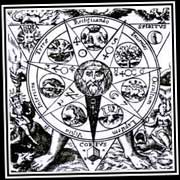 ГЕРМЕСУ  -  2002Ты  примешь  гимн,  как  восхваление  Творцу,На  славословие посмотришь  ты  сурово,Слова  души  исходят истиной от  Бога,Мы  все  придём  к  единосущному  концу…Ты  не  сказал,  что  говорить…  запрещено,Не  нарушал  покрова  тайны  мирозданья,Но  дал  основы  для  ума,  скрижали  Знанья.Тобою  Слово  было нам  возвещено.Тобою зреют  наимудрые  умы,Вникая  в  смысл  тобой  оставленных  нам  Слов.Тысячелетия  -  хранилище  Основ,Колодец  вечности,  луч  света  в  недрах  тьмы.Цивилизации  сметаются  волной,Потоп  сменяется  потопом,  а  водаНесёт  в  мельчайшей  капле  Знание  Ума…Всё  повторяется,  и  всходит  мир  иной…Стихии  вечные  подвластны  лишь  Уму,Что  в  человеке  сеет  зёрнышки  свои.Пусть  архаичны  заповедные  пути,Но  только в  них  ответы:  как  и  почему…XIV  ЗДОРОВЬЕ  ДУШИГермес Триждывеличайший к Асклепию1) Поскольку в твое отсутствие мой сын Тат возжелал, чтобы я научил его природе вещей, я решил не откладывать это на потом, и это естественно, ведь он мой сын, и он еще так молод, что едва только приблизился к особому Знанию; я должен был бы впоследствии изощряться, чтобы дать ему объяснения более понятные. Но тебе я хотел послать краткое изложение самых важных понятий (Менар: самого важного из того, что было сказано ранее), с толкованием более тайным (Скотт; ...о чемя умолчал бы перед ним; Менар: с толкованием более мистическим), учитывая твой более зрелый возраст и полученное тобою ранее знание природы вещей.2) Все, что проявляется перед нашими ощущениями, имело начало, рождение; оно приходило и приходит к бытию не из себя самое, но из иного. Вещи сотворенные многочисленные, и всякая вещь явная, отличная и непохожая на иные, рождается из иной вещи. Значит есть Кто-то, Кто делает их и Кто Сам есть несотворенный и предшествующий всякому появлению на свет. То есть я говорю, что все сотворенное пришло к бытию из чего-то иного и что ни одна вещь сотворенная не может предшествовать всей совокупности вещей сотворенных, но только Единственный Несотворенный.3) Он превосходит (все) по могуществу, поистине Единый, истинно мудрый во всем, поскольку ничто Ему не предшествовало. Он Первый по порядку и величию. От него зависят количество, величина, разнообразие вещей сотворенных, преемственность творчества и его энергия. Кроме того, творения видимы, но он невидим. Поэтому он творит, чтобы стать видимым (Феано:  видимым на  длительность  течения  времени). Он творит все время, и в итоге он  (Феано: становится) видим".Феано:  потому и говорю,  что   видимость  сильно  отличается  от  своей  сути,  видимый  мир  иллюзорен,  как  отражение  облаков  в  реке, с  точки  зрения  высшей  реальности,  которая  вечна.  Бог  становится  видимым  в  иллюзорном  видении,  но  для  ума  «Он Первый по  порядку  и  величию».4) Посему постигать Его необходимо умом; постигать Его значит созерцать Его; тот, кто созерцает Его, достигает блаженства через Знание своего достопочтенного Отца.Есть ли что-либо лучше, чем истинный Отец? Какой же Он, и как Его узнать? Правильно ли было бы дать Ему имя "Бог", или "Творец", или "Отец", или сразу все эти три имени? "Бог" соответствует Его могуществу, "Творец" - Его деятельности, "Отец" - Его Благости. Его могущество проявляется в Его творениях, Его деятельность (Скотт: Его Доброта) - во всеобъемлемости  Его творчества. Феано: Его  благость -  в Его  всеобъемлющей  любви  к  сотворённому  Им  миру.  Как  солнце  дарит  свои  лучи  всему  окружающему,  так  и  Бог  шлёт  во  все умы  человеческие  Знание.  Как  тень  земли  или  тучи  закрывают  солнце  от  земных  тварей  и  растительности,  так  и  тень  в  умах  и  животные  страсти  не  позволяют  лучам освещать  души  человеческие,  привязывая  их  к  земной  тверди,  обрекая  на  испытания  Судьбой.Оставим же пустые слова и весь бессмысленный разговор и усвоим два понятия: то, что сотворено, и Тот, Кто творит; между ними нет места для третьего.Феано:  в нашем  мире  создание  рук  человеческих  и  человек  разделены  множеством вещей  в  пространстве  и  времени,  в  божественном  мире  нет  ни  пространства,  ни  времени, там «нет места для третьего».  Бог  создаёт  всё  Своей  мыслью и  Волей  мгновенно (вне  времени). Реализацией  творческой  Воли  Бога  возникает  длительность  времени,  появляются  пространства,  образуются  складки времени  на  вечной  мантии,  где  происходит  становление,  где  перемены,  несовершенство,  стремление  ко  Благу.5) Каждый раз, когда ты размышляешь или слышишь что-либо (Менар: что-либо о Вселенной), припомни себе эти два слова (Феано: сотворённый и Творец) и осознавай, что они отражают всё, что существует, что ничего невозможно оставить вне их, будь то вверху, внизу, в божественном, в изменчивом, в глубинах. Эти два слова, рождённый (Феано: сотворённый) и Творец, содержат в себе всю Вселенную и неотделимы друг от друга, ибо не может существовать ни Творец без творения, ни творение без Творца. Каждый из них определен своей ролью и не может отделиться от другого более, чем от себя самого.6) Если творец есть не кто иной, как тот, кто творит, роль единственная и простая, он обязательно создал сам себя, ибо творцом становятся творя. Рожденный рождается обязательно из иного; без творца рожденный не может ни родиться, ни существовать. Каждый из них потерял бы свою собственную природу, если бы был отделен от другого. Значит, если мы признаем, что вся действительность существует в этих двух словах, один сотворенный, другой творящий, мы признаем тем самым, что их союз нерасторжим; один предшествует, другой следует; первый есть Бог Творец, другой - рожденный, кем бы он ни был.Феано: «действительность существует в этих двух словах» сотворённый и творящий.  Причём  творящий  делегирует  свою  роль  в  малых  частях  сотворённому,  поэтому и говорю со-творённый,  продолжающий  дело  творения  на  складках  времени  в  пространстве.  Рождённый  Творцом  проходит  свой  путь  становления  во  времени  для  возвращения  в  лоно  творения,  в  свою  изначальную  природу. Такова же и пифагорейская монада вечной духо-материи.7) И не бойся, что слава Бога будет приуменьшена разнообразием Его творчества; Он славен уже тем, что рождает, и роль сия есть, в некотором роде, Его тело. Но ничто плохое или уродливое не может быть сочтено Его произведением. Эти случаи сопутствуют творчеству, как ржавчина на меди или грязь на теле. Ни кузнец не делает ржавчины, ни родители не делают грязи, ни Бог не делает зла; но по причине долговечности и превратностей вещей сотворенных (Феано: по причине течения времени самостоятельного развития) в них происходит эта порча, и поэтому Бог делает преобразование, как будто чтобы очистить свои творения. Феано: вернуть их в исходно чистое состояние. По  этой  причине  Бог  создал  процессы  рождения  и  умирания – становление  и  преобразование  всего  создаваемого.  Поэтому  всё  уродливое и  плохое  лишь  переходные  состояния  созданных  Им  вещей,  поэтому  и  человек,  не  верящий  в  Него  -  лишь  тень,  стремящаяся  понять  причину  своего  существования.  При  росте  ума  и  духа  человек  подымается  от  теневой  сущности  к  свету,  для  этого  именно  дан  срок  жизни,  Судьба,  возвращение.8) Если одному и тому же самому живописцу позволено сделать небеса и богов, землю, море, людей и животных всех видов, существа бессмертные и растения, то разве Бог не смог бы сотворить все это? О, безумие и незнание Бога! Это мнение есть наиболее странное заблуждение. Заявлять о своих набожности и благочестии, отвергая сотворение Богом всех вещей - это даже не знать Его и добавить к этому незнанию величайшее безбожие, ибо это значит полагать, что Он поддался гордыне (Менар: ...невежеству и зависти...) или что Он был бессилен. Ибо если бы Он не создал все, то это из гордыни или потому, что Он не может или не умеет (Менар: ...или потому, что Он завидовал бы существованию своих творений); это безбожие - думать так".9) Ибо у Бога только одно качество - Благость, а доброта исключает гордыню, бессилие (Менар: и прочее). Вот что есть Бог - Благо, имеющее полное могущество творить все сущее.(Менар: Всякое творение рождено Богом, то есть Благом и всемогуществом.) Если ты желаешь знать, как Бог творит и как рождаются творения, ты можешь это знать. Вот прекрасное и наиболее точное сравнение:10) посмотри на крестьянина, бросающего семена в землю, здесь ячмень, там пшеницу, а там еще какие-то иные зерна; посмотри, как он садит виноград, яблоню, фигу и иные деревья. Так и Бог сеет в небе бессмертие, на земле - преобразования", во Вселенной - движение и жизнь. Эти начала немногочисленны, их легко сосчитать. Всего их четыре (вышеперечисленные), а также Сам Бог и сотворенная Природа, составляющие все, что существует.ПИЩА   ДЛЯ    УМААх,  эта   пища  для   ума  -  души   сластёна!Намёки  тонкие,  подводные   теченья,Кораллы  дивные,  холодные   каменья,И   безымянные,  безвидные  знамёна...Они  колышутся  в  душе  моей  от  ветра,Что  порождает  в  Океане   ураган,Что  сам  в  себе  содержит   целый  Океан...Триады  мыслей,   увлекающих  в  мир  Тэтра.Мой  Пифагор  по  капле   пищу  мне  давал...Чтоб я  от  жадности  своей  не  захлебнулась,И  чтоб  однажды  я...  нечаянно  проснулась...На  корабле  Времён,  держа  в  руках   штурвал.Лови!  -  "Мгновение   дороже   всех   сокровищ..."И  помни  -  "День  не   повторится  этот   дважды..."Тебе  даётся   шанс  судьбой,  но   лишь   однаждыВсё  то,   что  ты   здесь   упустил,   уж  не   воротишь...XVI  ОПРЕДЕЛЕНИЯО Боге, материи, зле, Судьбе, Солнце, умопостигаемой сущности, божественной сущности, человеке, расположении Плеромы, семи звездах (планетах), человеке по образу.Асклепий  к  царю  Амману1) Я обращаю к тебе, о царь, важную речь - увенчание и подытоживание всех остальных. Она не согласуется с мнениями толпы, напротив - она во многом противоречит им. Ты даже заметишь, что она противоречит некоторым моим собственным речам. Так вот, Гермес, мой учитель, в своих частых беседах со мною наедине или даже иногда в присутствии Тата повторял мне, что те, кто будет читать мои книги, найдут в них простое и ясное изложение, тогда как в действительности оно, наоборот, туманно и содержит сокрытый смысл; оно станет (Менар: стало) еще более туманным позже, когда греки возжелают (Менар: возжелали) перевести его  с нашего языка на свой.2) Изложенная же на своем родном языке, эта речь сохраняет смысл слов во всей ясности: сам характер звуков и мелодичность египетского языка сохраняют в словах энергию соответствующих им вещей (Менар: энергия египетских слов сама объясняет смысл).Потому-то насколько ты можешь, о царь, - а ты можешь все, - предохрани эту речь от какого бы то ни было перевода, во избежание того, чтобы сии величайшие таинства не попали к грекам и чтобы высокопарные приукрашенные изречения греков не ослабили пыл и действенность, не приуменьшили важность и выразительность нашего языка. Ведь у греков, о царь, есть только пустые изречения (Менар: новые формы изречений) для достижения убедительности, а в действительности вся их философия только пустой звон слов. Что касается нас, мы употребляем не простые слова, но звуки, преисполненные действия (магического).Феано:  любой  перевод  одухотворённых  речей  искажает  и  смысл  сказанного,  и  восприятие  слушающих  ушей.  Когда  слова  произносит  высокодуховный  человек  или  пророк,  они  слагаются  в  песню  любви  к  миру,  в  молитву  о  Благе.  Они  несут  энергию человека,   говорящего  в  духе,  тогда  они  выражают истину.3) Я начну мою речь с призвания Бога, Господа, Творца, Отца, охватывающего всю Вселенную, который, будучи Одним, есть Все и который, будучи Всем, есть Один. Ведь плерома всех существ есть едина и она в Одном, не так, чтобы Единый раздваивался, но так, что эти две совокупности составляют одно. Сохраняй этот способ мышления (Айнарсон: помни эту мысль; Феано: сохраняй в себе единство) на протяжении всей моей речи, о царь. Если бы кто-либо попытался различить Все и Единого, употребив слово "все" в смысле множества, но не целости, он пришел бы к невозможному - к разрушению Всего, которое не существует в отрыве от Единого. Если Единый существует, нужно, чтобы Он был Всем, чтобы плерома не была расчленена.4) Смотри же, как на земле, в наиболее срединных ее частях, бьет множество источников воды и огня, как можно видеть в одном и том же месте три природы сразу: огня, воды и земли, происходящие из одного и того же корня. Это наводит на мысль, что для всей материи существует единое хранилище (Райнхардт: земля есть хранилище материи), которое, с одной стороны, обеспечивает все материей, а с другой - получает взамен вещество, нисходящее свыше.5) Именно так творец, я имею в виду Солнце (Феано: Солнце, как     физический свет и  духовный  огонь), связывает вместе небо и землю, посылая вниз вещество, поднимая вверх материю, привлекая к себе все вещи, извлекая из себя и давая все всему, и именно так оно свободно распространяет свет на все. Оно есть то, от кого благие энергии проникают не только в небо и воздух, но также на землю до дна самой глубокой пропасти.6) С другой стороны, существует также некоторая умопостигаемая сущность, которая есть вещество (огкос; Фестюжьер: масса) Солнца, и солнечный свет можно было бы назвать (Скотт: должен быть) ее вместилищем. Каков состав и источник, об этом знает только Солнце (Фестюжьер: ...ибо оно близко к самому себе по месту и по природе... "..." Скотт: Солнце, находясь близко к нам и будучи подобным нам по своей природе, предоставляет себя нашему зрению. Бог не показывает нам Себя, мы не можем Его видеть, и только путем догадки, прикладывая большие усилия, мы можем постичь Его в мысли). Дабы постичь (Менар: постигнуть индукцией) то, что ускользает от зрения, следовало бы находиться вблизи от него и быть тождественным его природе.Феано:  «то, что ускользает от зрения», можно  воспринять  интуитивно, зеркалом  ума  как  духовный  огонь.  Физическим зрением  мы обычно видим  несовершенство своего восприятия, своего внутреннего мира, то,  что отличается  от  самого  света,  поэтому  мы  видим  несовершенство или  неполноту  проявления  материальной  составляющей.  Когда  мудрецы  говорят:  человек,  познай  самого  себя,  они  имеют  в  виду,  что  лучше  всего  можно  понять  мир,  приняв  его  в  себя  целостно,  рассмотрев  умом  все  фрагменты  и  узоры  гармонии  божественного  творения. В  этом  случае  мы  не  увидим  ни  тьмы,  ни  теней,  а  только  свет  истины.7) Что касается вида Солнца, то это не догадка, а сам видимый луч, охватывающий своим пресветлым сиянием весь мир: и ту его часть, которая пребывает вверху, и ту, которая находится внизу. Солнце установлено в середине мира, мир для него как корона, и подобно хорошему возничему оно содержит в равновесии всю колесницу мира и само остается тесно с нею связанным из опасения, чтобы она не была унесена в беспорядочный бег. Поводья суть жизнь, душа, дух, бессмертие и рождение." Оно немного отпустило поводья, чтобы дать миру возможность идти на некотором расстоянии (Фестюжьер: своей дорогой;  Феано:  своим  несовершенством к  совершенному  стремясь), недалеко от него, или, правильнее говоря, с ним.Феано: и  само  видимое солнце  -  некая  связывающая  миры «точка  иномирья»,  открытая  нам,  как  вход-выход  на  орбиту (в пространство)  иного  времени, в «Сферу  равенства».  8) Вот каким образом все вещи непрерывно творятся: оно распределяет между бессмертными существами вечную длительность и частью своего света, возносящейся вверх, то есть с лучами, посылаемыми той из двух сторон, которая смотрит в небо, питает бессмертные части мира (Феано:  непрерывными  кольцами  времени). Светом же, плененным в мире и окунающим свое сияние во глубины воды, земли и воздуха, оно оживляет и приводит в движение, путем рождений и преобразований, живые существа, обитающие в этой части мира,9) превращая их из одних в другие (Фестюжьер. ...по принципу спирали) - превращение одних в другие производит непрерывное перевоплощение их из вида в вид и из рода в род - то есть в этой части мира Солнце выполняет ту же творческую деятельность, что и по отношению к большим телам5. Непрерывность всякого тела есть изменение: тела бессмертного изменение без разложения, тела смертного - изменение, сопровождающееся разложением. Таково в точности отличие бессмертного от смертного и смертного от бессмертного.10) Далее, как Солнце непрерывно рассеивает свой свет, так же непрерывно оно творит жизнь, и ничто его ни останавливает, ни ограничивает. (Далее у Скотта мелкий шрифт. - К. Б.) Вокруг  Солнца многочисленные хоры демонов, подобные полкам различных родов войск, которые, пребывая по соседству со смертными, недалеки и от бессмертных, получив часть мира, заселенную людьми, следят за человеческими делами. И они исполняют то, что им приказывают боги, посредством бурь, вихрей, смерчей, превратностей огненной стихии, землетрясений, а также голодоморами и войнами, карая безбожие.Эхо  Вэн ЦзыВзаимосвязано  всё:  небо  и  земля,И  человечество  земли  -  неразделимы.И  мириады  всех  существ,  что  побратимы,Хоть  истощают  все  друг  друга  для  себя.Но,  коль  мораль  в  упадке,  радуга  над  градом,Коль  катаклизмы,  звёзды  путь  свой  изменяют.Но  не  умы  людей  чудесное  являют,Нельзя  научно  управлять  земным  парадом.*Вот  потому-то  мудрецы  объединяютС  землёй  и  небом  добродетели  свои.Сливаясь  светом  с  солнцем  ночи  все  и дни.Они  надёжность  всем  сезонам  возвращают.Сливаясь  с  разумом  небес,  с  теплом  земли,Воссоздают они  гармонией  покой,И  средь  Семи  морей  душа плывёт  домой,Не  покидая  места  -  духа  корабли.…по книге   «Ода Дао»11) Именно в безбожии заключается наибольший грех людей по отношению к богам: ведь роль богов - творить добро, людей - быть набожными, а демонов - помогать богам. За все иные грехи, которые люди совершают по заблуждению, по дерзости, по принуждению того, что называют Судьбой, или по неведению - за все эти грехи боги не спрашивают: только безбожие подпадает под удар правосудия. Феано:  за  все земные грехи  спрашивают  и  наказывают демоны,  выше  которых  стоит  правосудие  Богов.12) Солнце - хранитель и кормилец всех видов существ: так же, как мир умопостигаемый, обволакивая мир чувственный, наполняет его всеми формами с бесконечным их разнообразием, так же и Солнце, охватывая (Менар: своим светом) все, что есть в мире, дает всем существам рождение и развитие, а также принимает их в себя, когда они умирают (Менар:... утомленные своим путем) и уходят.13) Согласно распоряжениям Солнца, был создан хор демонов или, скорее, хоры: ведь они многочисленны и разнообразны, подчиненные командованию квадратов звезд, в равном числе для каждой из звезд (Менар: и их число отвечает числу звезд). Таким образом, у каждой звезды есть свои демоны, благие и злые по своей природе, то есть по своей деятельности - ибо сущность демона есть деятельность, - есть среди них и такие, которые смешивают в себе благо и зло.14) Всем этим демонам досталась власть над земными делами и над творящимся здесь беспорядком, и они причиняют всякого рода беспокойство в общем - городам и народам, в частности - каждой личности. Они стараются изменить наши души в своих целях (Менар: по своему подобию) и возбудить их, проникая в наши мышцы и в наш костный мозг, в наши вены и артерии, даже в наш головной мозг, проникая до глубины внутренних органов.15) В то мгновение, когда каждый из нас рождается и получает душу, он попадает во власть демонов, несущих службу в этот точный миг рождения то есть демонов, служащих каждой из звезд. Демоны (Скотт: звезды; Феано: стихийные духи, служащие звёздам) ежеминутно меняются местами: одни и те же не исполняют ту же роль, они служат по очереди Таким образом демоны, проникая через тело в две части души, беспокоят душу, каждый согласно присущей ему деятельности. Только рассудочная (логикой) часть души, избегая власти демонов, остается постоянной, готовая стать вместилищем Бога.16) Итак, если в рассудочной части души человек получает Свет божественного луча посредством Солнца (а таких людей очень мало), то в этом случае демоны обессиливают, и никто - ни демоны, ни боги - не имеет никакой силы против одного-единственного луча Бога. Что касается остальных людей, то все они, души и тела, привязаны к демонам, они любят демонов и обожают в себе их воздействие. Но ум не таков, как вожделение, которое (Фестюжьер': это ум, а не любовь [текст испорчен]) есть одновременно жертва и причина заблуждения. (Скотт: Это любовь, лишенная ума, заблуждается и сбивает человека с пути истинного.) Руководство нашей земной жизнью полностью пребывает во власти демонов и осуществляется посредством наших тел: это управление Гермес назвал Судьбой.17) Мир умопостигаемый зависит от Бога, мир чувственный - от мира умопостигаемого, и Солнце через мир умопостигаемый и мир чувственный получает для своей подпитки от Бога приток Блага, то есть творческую деятельность (Скотт; энергию, дающую жизнь). Кроме того, вокругСолнца расположены восемь шаров, «зависящих от него, круг неподвижных звезд», (Феано: галактические  обязательства солнца) шесть шаров планет (Феано: планет у звезды может быть как больше, так и меньше шести) и единственный круг, окружающий землю (Феано: землю, как материальную субстанцию мира). От этих шаров зависят демоны, а от демонов - люди, и таким образом всё и все зависят от Бога.Феано: человечество, пытаясь  освоить хотя бы и умом  галактические  просторы,  не  учитывает  того, что разные  миры  имеют  различные  временные  характеристики, несоизмеримые с нашим образом мышления.  Скорость  и качество времени  разные для каждого мира на макро и микро уровнях. Из восьми шаров наиболее  трудно  проходимый  первый - круг земли – земного восприятия.18) Вот почему Бог есть Отец всего сущего, Солнце есть их творец, а мир (Скотт; мир небесный) есть орудие этой творческой деятельности. Небо управляемо умопостигаемой сущностью, оно, в свою очередь, управляет богами, а демоны, пребывающие в распоряжении богов, управляют людьми - вот как устроен сонм (Менар: пирамида) богов и демонов.19) Бог творит все вещи для Себя Самого их посредством, и все вещи суть части Бога; а если они все суть части Бога, значит, Бог есть Все. Творя все вещи, Бог творит Самого Себя, и невозможно, чтобы Он когда-либо перестал творить, поскольку Он не может также и перестать быть. И как у Бога нет конца, так же и у деяний Его нет ни начала, ни конца. Если  видит  ум  сейчас  загадки,То  найдёт,  конечно,  он  отгадки.Если  же  загадок  нынче  нет,Умер  ум,  таков  ему  ответ.*Что  на  первом  месте  на  уме,То  и  получаешь  по  судьбе.Если  ты  судьбою  отягчён,То  приоритетам  научён.*Где  ответы  верные  хранятся?Там,  где  ум  способен  обучаться.*Если  ты  забыл  отца  и  мать,Будешь  справедливо  умирать.XVII  РАЗГОВОР   ТАТА   С   ЦАРЕМ- Если ты поразмыслишь, о царь, ты увидишь, что среди тел существуют также и бесплотные.- Какие? - спросил царь.- Тела, появляющиеся в зеркалах, - не кажутся ли они тебе бесплотными? - Воистину, о Тат, твоя мысль чудесна, - ответил царь.- Но есть и иные бесплотные. Например, формы: не кажется ли тебе, что они действительно существуют, хотя и бесплотные, формы существ не только одушевленных, но и неодушевленных?- Ты глаголишь Истину, о Тат.- Таким образом, бестелесные отражаются в телах, а тела - в бестелесных, то есть мир чувственный отражается в мире умопостигаемом, а мир умопостигаемый - в мире чувственном. Посему почитай изваяния, о царь, ибо они также содержат в себе формы из мира сверхчувственного. Тогда царь встал и сказал:Пришло время, о пророк, чтобы я уделил внимание своим гостям. Но завтра мы продолжим нашу теологическую беседу на эту тему.Феано: Что  такое  суть  чего-либо?  Где она  скрыта? Для  чего  появляются  существа  на  божий  свет?  Есть  ли  предел   существованию  существ  в  таком многообразии?				А  говорится,  что  человек  подобие  Божие, имеется  в  виду  духовно-интеллектуальное  подобие высшего Ума, Логоса  или Вселенной, некоторое  приближение  к  желаемому  совершенству, некоторое  отображение  Универсума  в  материальном  мире  несовершенства.  Мы  все кривые (в хорошем смысле этого  слова) зеркала,  отражающие  в той или иной степени  замысел  Творца.  Вот  цель  осязаемая,  так  сказать, цель высшая, которая  формирует, направляет  наши  поиски  ума,  наши душевные  движения  и  духовные порывы.XVIII  О   ВОЛНЕНИЯХ   ТЕЛА,   СКОВЫВАЮЩИХ   ДУШУ1) Если музыкант, ожидающий благозвучия музыки, останавливается, разочарованный плохой настройкой инструментов, он оказывается в смешном положении. Ведь когда инструменты оказываются слишком слабыми для исполнения того, что от них ожидалось, слушатели непременно высмеивают музыканта. Напрасно он изо всех сил пытается проявить свое мастерство и обвиняет слабость инструментов. Музыкант по своей природе, Бог не только производит благозвучие пения, но и придает соответствующий ритм музыки каждому отдельному инструменту, он неутомим, ведь Богу не присуще утомляться.2) Если музыкант желает посоревноваться с иными в своем мастерстве, когда тромпетисты показали свой великий талант, когда флейтисты выразили тонкость мелодии, когда лира (Фестюжьер': свирель) и смычок сопроводили пение, а один его инструмент не послушался, то не обвиняют ни вдохновение (Фестюжьер: дуновение) музыканта, ни Верховное Существо. Музыканту воздают почести, которые он заслуживает, а обвиняют трещину в инструменте за то, что она создала препятствие самому прекрасному, помешав музыканту в его пении и лишив слушателей сладостной мелодии.Ты  достоин  того,  чтоб  узнать  свой  талант,Чтоб взлететь  до  Небес,  где  живёт  Музыкант,Сочиняющий  гимны  и  судьбы  людей,Создающий  основу  для  мысли  твоей...3) Так же, что касается нас, нельзя по причине слабости нашего тела обвинять наш род (Менар: автора нашей расы). Нужно знать, что Бог есть неутомимое дуновение, он всегда в хороших отношениях с присущим ему умением, получающий удовлетворение от своей непрерывной деятельности, вечно распространяющий (Фестюжьер: использующий) свои благодеяния, которые всегда одни и те же.4) Если, например, материя, используемая Фидием-ваятелем, не подчинилась его намерению создать совершенное творение, (...и если бы) певец исполнил свое произведение, как только мог, то не его мы должны обвинять, но несовершенство струны, которая, чтобы ослабить свое напряжение (Менар, Айнарсон: уводя ноту вверх или вниз), лишила мелодичности прекрасную песню.5) Не будем же обвинять музыканта за досадный случай с его инструментом; чем больше слушатель хулит инструмент, тем больше он прославляет музыканта, когда его удар попадает точно в тон... тогда слушатели еще больше восхищаются музыкантом и, несмотря ни на что, не поминают его лихом.Так же и вы, о Достопочтенные (Фестюжьер: Достопочтенные Принцы), настройте вашу внутреннюю лиру на замысел Музыканта.Феано: Человек  это  всего  лишь  мостик между  разными  реальностями,  между  миром  материальных  ощущений  и  миром  духовных  действий  -  творчества.  Человек – это  направление  течения  мыслей,  это  возможность  и  реализация  мечты,  идеи,  человек  это  возможность  перемен в  сознании, вектор цели.6) Я вижу, как музыканту часто случается, что даже без помощи лиры, если он однажды подготовил возвышенную тему, каким-то таинственным способом обращения со струнами ему удается обратить ход событий к своей славе и к очарованию слушателей... Так, говорят, что некий китарист, удостоившись благосклонности бога музыки, соревновался однажды в игре на китаре, когда разорвавшаяся струна едва не помешала ему продолжать игру. Однако тогда благожелательность Верховного Существа поддержала его и привела к успеху: божественное Провидение распорядилось, чтобы цикада заскочила на лиру и вместо струны восполнила недостающие ноты. Поддержанный в своем злоключении, музыкант одержал победу.7) Я чувствую, что то же случается и со мной, о Достопочтенные. Только что я, кажется, признал свою слабость и почувствовал себя больным, но однако мне пришла помощь в завершении моего воспевания царей, у меня такое ощущение, что я пою могуществом Верховного Существа. И цель моей службы (Менар: сей речи) будет состоять в прославлении царей, и это их победы разжигают во мне пыл моей речи. Итак, вперед - такова воля музыканта, и для этого он настроил свою лиру. И песнь его будет еще более мелодична, игра его будет тем более сладостна, чем чудеснее пения требует воспеваемое лицо (Менар: Да будет величие и сладость мелодии соответствовать предмету воспевания).ТВОРЦА   БОЖЕСТВЕННЫЕ   СИЛЫКак   будто  лента серпантина...Летит,   искрится,  вьётся   Мысль!В её плену,   как  балерина,Без  сна  танцую   танец  -  Жизнь.Мне  ветер   пируэт подскажет,  а  ритм  мне  дождик подарит,Сама судьба  сюжет закажет,  а Солнце танец озарит!Творца  Божественные   СилыПридут,  как   радости  прилив.Любовь  взлетает   легкокрыло,Мои  уста  собой  открыв.Струи  волшебной откровенье ловлю в молитве я своей.А  взгляд...  то  скорый,  то несмелый,То  смех,  звучащий,   как  ручей.Поток  любви  меня  пронзает,Как  чудодейственный  бальзам,И  тайной  мысли   покоряя,Велит  стремиться  к  небесам...Я   покорюсь  небесной  силе: произнесу ее слова!Прости,  мой  Господи,  помилуй,  когда бываю не права...Ответ на трудные  вопросы  найду на кончике пера,Познаю радостные  слёзыИ  смысл  безгрешности добра.Я  не могу остановиться...  А  Бог творит во мне, творит...Велит  мне  музыкой  излиться,  себя  в  себе познать велит...Пришла я в мир  Его веленьем,  Его велением пишу,И через миг…  стихотвореньем,Как  силой   жизненной   дышу.И  пусть,  не  многие услышат,Пусть хоть всего одна душаМеня  поймёт,  себя отыщет,И  мир  постигнет  не  спеша...Постигнет  Мысль,  что   претворяетВ  реальность  все  мечты  свои,Постигнет  дух, что  оживляетВсё,  сотворённое в любви...  И,  если  строчки...  не остыли, пойму,  что я не зря жила,     Творца Божественные  Силы,  приняв в  себя,  не  предала.8) Поскольку именно для царей музыкант настроил лиру на тон панегирика и поставил целью восхваление царей, воспоем прежде всего Высочайшего Царя Вселенной, благого Бога, и, начав с небесного пения, вновь низойдем, чтобы затем восславить тех, кто держит жезл по образу Всевышнего Бога. Ведь именно это нравится самим царям, чтобы песнь исходила с небес, чтобы нисходить ступень за ступенью оттуда, откуда к ним приходит победа после того, как туда устремлялись надежды.9) Так пусть же музыкант обратится ко Всевышнему Царю Вселенной, Богу, Который бессмертен, чье могущество вечно, как Он Сам, Первый славный победитель, от Которого исходят все победы тех, кто унаследовал от Него Победу...10) И к этим восхвалениям спешит опуститься моя речь, и она направляется к этим царям, хранителям безопасности и всеобщего мира, которых высший Бог (Фестюжьер: в незапамятные времена) привел к вершине полной власти, к которым победа пришла из десницы Бога, для которых завоевания были предопределены еще до того, как они своим превосходством победили в войнах, чьи победы были уготованы еще перед сражениями, которым он заранее предначертал не только царствовать, но и возвышаться надо всеми, которые сеют ужас среди варваров еще до того, как выступит их войско.Из  сокровищницы  -  эхо РумиСлыхали  ль  вы,   что  есть   обычай  королейРасполагать  всех  храбрых  воинов  слева   трона,А  справа  визирей,  блюстителей  закона,Писцов,  министров,  правоведов...   А  друзейВсегда  по  центру.   Это  суфии.    Они...Им  зеркалами  станут  в  главные  моменты.Чтоб,  посмотрев  в  их  лица,   зреть  не  сантименты,А  зеркала  души  -  источники  свои.*Дай  зеркала  тем,   кто  красив,  чтобы   другиеСмогли  увидеть  душ  прекрасных  кладовые.Способность  видеть  красоту  дана  любому,Чтоб,  полируя  души,  зреть  дорогу  к  Дому.ХВАЛА   ВЕРХОВНОМУ   СУЩЕСТВУ.  ПОХВАЛА   ЦАРЮ11 ) Однако моя речь спешит завершить свое изложение так, как она и началась, то есть закончиться хвалой Верховному Существу, затем также божественным царям, которые, высокие правители, приносят мир, коим мы наслаждаемся. И так же, как мы начали с Верховного Существа и Могущества свыше, так и наше окончание, повторяя начало, снова обращается к Тому же Существу. И как Солнце, вскармливающее ростки всех растений, первое с восходом собирает плоды лучами своими как руками могучими - а для него это действительно руки, эти лучи, собирающие прежде всего сладостные благоухания растений - так нужно и нам, выводящим свое происхождение от Верховного Существа, получившим дар мудрости, пользующимся всей сущностью этих сверхнебесных растений, которые суть наши души, нам нужно взамен посылать Ему наши хвалы, которыми, со своей стороны, Он оросит для нас все посевы.12) Необходимо, чтобы к сему Богу, Отцу наших душ, совершенно чистому от каких бы то ни было примесей, множество уст и голосов вознесли свои похвалы, даже если невозможно восхвалять Его сообразно Его достоинствам, ведь наши речи недостаточно сильны, чтобы сравниться с ними. Ведь новорожденные также не могут достойно восславлять своего отца: но когда, согласно своим возможностям, они оплачивают свой долг как следует, они получают полное отпущение. Более того, в этом-то и есть слава Бога, что Он более великий, чем Его собственные отпрыски, и что вступление, начало, середина и конец наших похвал состоят в признании бесконечного могущества и неограниченности нашего Отца.13) Так же и с Царем. Ибо если для нас, людей, естественно восхвалять Бога, ведь мы как отпрыски, вышедшие из него, нам нужно также просить Его отпущения, несмотря на то, что наиболее часто Он дает нам это отпущение еще до того, как мы Его попросим. Ибо как отец не может отвернуться от своих новорожденных детей по причине их бессилия, а наоборот, наслаждается тем, что они его узнают, так и Знание Всего, дающее нам жизнь и возможность восхвалять Бога, Знание сие исходит от Самого Бога... [Фестюжьер: будучи недостойным Бога, оно жалуется Ему, так как мы Его дети).Эхо  РумиПри  воскрешении  Бог  станет  вопрошать:-  Ты  мне  принёс  подарок  иль  с  пустой  сумою?А  может,   думал,  что  не  встретишься  со  Мною?Таких  вопросов  нам в  судьбе  не  избежать...И  был   ответ:  -  Не  представляешь  ты,  как  яИскал  подарок  для  тебя...  Но...  неуместнымКазалось  всё,  или  ненужным,  или  пресным...Что  каплю  в  Море  принести!   Бог  мне  судья.Что  граммы  злата  принести  в  златую  жилуИль  зерна  тмина  в  Керманшу,  откуда  тминПроисхождение  берёт  среди  долин...Что  их  показывать  седому  старожилу?В  твоих  амбарах  зёрна  все  давно  хранятся.Хранишь  ты  в  них  любовь  мою  и  душу   также!И  даже  их  я  не  могу  дать,   хоть  и  стражду.Принёс  я   Зеркало  Тебе,   красой  пленяться...Из-под   накидки,   где  берёг  его,  достал.Что  значит  Зеркало  земного  бытия?Небытие,   где  нет  различий:  ты  и  я...Зерцало  чистого  Небытия…  отдал!Любой  иной  подарок  будет  всё ж  нелеп.Так  пусть  бедняк  вглядится  в  щедрость...  глубоко.А   хлеб...  увидит  бедняка  да  стол  его.И  пусть  возрадуются  хлеб  и  человек!Кремень  пусть  искорку  узрит.   Скажу  и  так:Пустое  зеркало  поставь  пред  самомненьем,Перед  привычками,  что  гибельны  гниеньем,И  вот  тогда...  начни  дела,  коль  ты  не  раб.Тогда  искусства  и  ремесла  заиграют!Портному  нужно  на  вещах  практиковаться,Чтоб  форма  новая  могла  образоваться.Без  ежедневного  труда  не  воскресают!И  лесоруб  стволы  так  рубит  всякий  раз,Чтоб  их  использовать  сумел  краснодеревщик,Да  инкрустировать  ту  мебель  смог  бы  резчик.Взаимодействию  друг  с другом  дай  приказ!Ведь  недостатки  -  это  способ  проявленьяВеличья,  славы,  и  искусства,  и  ума!Ведь  кто  увидел  их,  бежит  уже  туда,Где  он  сумеет  сам  добиться  избавленья.Знай,  хуже  нет,  чем  думать  то,  что  ты  здоров...Самодовольство  преграждает  путь  уму,Движенью  к  лучшему,  дорогу  к  мастерству.Здесь  не помогут  все  лекарства  докторов.Поставь  же  низость  перед  зеркалом!   Рыдай!Пусть  изойдёт  самодовольство  из  тебя.Ведь  сатана  решил:  -  "Адама  лучше  я!"И  это  "лучше"  в  нас  сидит,  смотри,  узнай...Твоя  проточная  вода  чиста,  возможно,Хотя  на  дне  не потревоженная  муть.И  пусть  твой  Шейх  канал  проложит,  чтоб  вернутьТу  муть  наружу,   хоть  исполнить  это  сложно.Доверь  же  рану  врачеванью  мудреца.Смотри,  слетаются  на  рану  злые  мухи,Самооправдывая  гниль  твою  и  муки...Зачем  жалеть  свои  пороки  у  крыльца?Войди  к  Учителю!  Пусть  мух  твоих  смахнёт,И  забинтует  рану.  Ты  ж  свои  глазаНе  отводи  от  этой  раны  -  «дарваза»...Через  неё,  возможно,  свет  в  тебя  войдёт.И  на  мгновение  не  верь,  что  сам  себяТы  исцеляешь  от  пороков  и  нытья.14) Бог, благой и вечно лучезарный, только в самом себе имеющий границы своего совершенства, бессмертный, охватывающий собой бесконечность и бессмертие, кои суть Его Судьба, в этом неисчерпаемом излиянии от небесных энергий до подлунного мира посылает нам Свою весть (или обещание) о спасительном благословении... Здесь нет разобщенности между одними и другими, нет ни малейшего непостоянства, у них всех одна и та же мысль, одно и то же Провидение, один и тот же ум, Отец, в них всех один и тот же образ чувствования (Менар: побуждающий их ко взаимной доброжелательности), и напиток любви соединяет их, одна и та же любовь производит в них единое всеобщее согласие.15) Так восславим же Бога. Но и ниспустимся затем к тем, кто получил от Бога жезл. Начав с царей и воздав им похвалы, нам нужно в форме панегирика воспеть набожность по отношению к Верховному Существу. Сначала, посылая Богу первую часть нашей похвалы, испробуем наши силы, чтобы затем еще более в этом совершенствоваться, восхваляя Его. Пусть нашим первым и главным деянием будет проявление благочестия по отношению к Богу и восхваление царей.16) Ибо справедливо воздать им должное за долгую мирную жизнь, которой мы наслаждаемся. Сие достоинство царя, да что я говорю - само имя царя обеспечивает нам мир. Ведь царь назван так потому, что он ступает легкой ногой по своему царству с высшим могуществом, и он владеет словом, мир приносящим; он рожден для того, чтобы возвыситься над царством варваров, и само имя царя есть символ мира. Потому часто достаточно одного имени царя, чтобы сразу обратить врагов вспять. Более того, даже изваяния царей служат гаванью для людей, преследуемых самыми жестокими бурями. И уже само появление образа царя приносит победу, предохраняет от любых страхов и любых ран тех, кто держится подле него.Из  ПэмандраСвятится  имя  Бога,  свята  Сила   Слова!Его  Могущество,  что  волею  своеюЖелало  познанным  быть  нами, нами  всеми,Принадлежащими  Ему  в  первооснове…Ты  свят,  создавший  бытие своим   звучаньем!Ты  свят,  чьим  образом  является  Природа.Свят  Ты,  сильнее  всякой  мощи  Силой  Слова.Несотворённый  свят  прекраснейшим  Молчаньем!Прими  же  жертву  от  души  моей  молящей,От  сердца  любящего.О,  Неизречённый!Дай мне Молчание познать  Твоё.  ВлечённыйЛюбовью  к  образу,  что  в  зеркало  глядящий…Все  заблужденья  отведи  же от  меня,Непосвящённых  озари  своим  Огнём,И  дай понять, зачем  мы  в  мире  сем  живём,Позволь  познать нам  суть  земного  существа.Великой  верою  я  верую  в Тебя,И  со  свидетельством  я  шествую  по  жизни,Воспламеняя  светом  истины  все  мыслиО  жизни  в свете,  о  горении  Огня.Отец,  будь  Ты  благословен  в  теченье  лет,И  в  Безвремении  Твоём  позволь остатьсяПринадлежащему  Тебе,  чтоб причащатьсяСвятыне  духа  Твоего,  в  которой  Свет!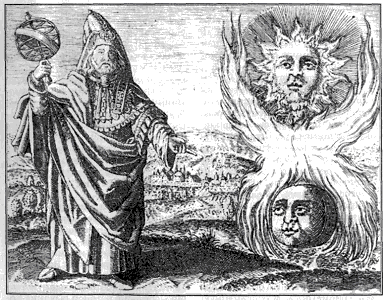 АСКЛЕПИЙЭто  имя  известно  человечеству  многие  тысячи  лет!  Мало  сказать,  что факт столь замечательного  долголетия  духа  человека по имени  Асклепий достоин  изучения,  важно  понять,  почему  современный  человеческий  интеллект  компьютеризированного  общества  в  условиях  развития высоких  технологий  и  глобальных  катастроф  обращается  именно  к  мудрости древних  цивилизаций.  Все  «возвращается  на  круги  своя»  не  только в  планах  физического  мира, но и в планах  духовного  круга  развития. Конечно,  условия  текущего  времени,  состояние  науки,  техники  и  политических  тенденций,  культурные и  псевдокультурные флуктуации в  обществе,  религиозные  течения определяют  рамки  возможного  развития  социума.  Вместе  с  тем,  мировая  ситуация  на  планете  требует  мощного  преобразования шкалы ценностей, системы приоритетов  сознания  человечества ради  предохранения  живого организма  планеты от пагубных воздействий современного  политизированного общества  на  неё. Подобно  тому,  как  личный  опыт  любого  человека  учит  его   вырабатывать  правильное  решение,  изучение  опыта  развития  духовной  мысли человеческой  цивилизации  может  помочь  в  принятии  верных  решений  для  сохранения  жизнеспособности  социума. Факт  глобализации  мировых  процессов  ставит  нас  перед  выбором:  быть  или  не  быть, и  каким  быть  человеку  ближайшего  будущего.  С  одной  стороны  человечеству  угрожают  вселенские  катастрофы,  мировые  войны и  деградация,  с  другой  стороны,  нет  конца  и  начала  божественной  мысли и  способности  природы порождать новые  формы  жизни.  От  личного  выбора  каждого  человека  зависит  мир,  в  котором  будет  жить  его  бессмертная  душа. Выбор  зависит от  понимания, а понимание от знания, а знание опять  же от  выбора  книг,  получаемой текущей информации и первоисточников.  Чтение  первоисточника  это  творческий  труд,  поэтому  я  позволила  себе  вместе  с  краткими комментариями  включить  в  текст и  некоторые  стихи. Цитата по книге В.Ковтуна «…При храмах, несомненно, являвшихся центрами египетской культуры, существовали библиотеки и архивы, увы, не сохранившиеся. Но до нашего времени дошли фрагменты каталогов, весьма обширных, содержавших труды по медицине, магии, ритуальным обрядам, астрологии. Художественная литература отличалась богатством и глубиной, многообразием жанров и форм: повести, сказки, лирика, памфлеты, эпосы, песни, поучения. Поучения, как сумма колоссального житейского опыта и тысячелетней мудрости, занимали в египетской культуре особое место. Самое древнее из них относится к . до н.э. И принадлежит оно величайшему зодчему, строителю ступенчатой пирамиды Джосера - вельможе Имхотепу. Спектр интересов этого высокообразованного человека был необычайно широк. Помимо архитектуры и литературных увлечений Имхотеп прославил себя как выдающийся врач. Позднее греки назвали его Асклепием.  Книга, написанная им, скорее всего, не единственная, называлась “Книга планов храма”. Увы, это произведение не дошло до наших дней. Тысячелетия пережили поучения Имхотепа, мудреца Джедефгора и везира Птахотепа, чьи советы и наставления дошли до нас почти полностью. Строки, написанные великими мудрецами, тревожат и поныне:Учёностью зря не кичись!Не считай, что ты один всеведущ!Не только у мудрых -У неискушенных совета ищи.Искусство не знает предела.Разве может художник достичь вершин мастерства?Как драгоценность скрыто под спудом разумное слово.Находишь его между тем у рабынь, что мелют зерно.Птахотеп (перевод В. Потаповой)»Эхо…Не  кичись  ты  учёностью  зря,Не  тебе  одному  солнце  светит,В  каждом  искреннем  сердце  - заря,Мудрость  - всюду  для  тех,  кто заметит.А  искусство  не  знает  предела,Разве  можно  вершин  мастерстваНе  превысить,  коль  Слово  созрелоСловно  жемчуг  внутри  естества,Что  услышишь  и в  речи  рабыни,Осознавшей  царя в  троне  сердца,Что  сбирает   зерно…  как  святыни…Зерна  мудрости с  ритмами  скерцо.Птахотеп (перевод Феано)«И полторы тысячи лет спустя, в XIV в. до н.э., в Египте помнят своих великих Учителей.  Я слышал слова Имхотепа и Джедефгора,Слова, которые все повторяют.А что с их гробницами?  Стены обрушились,Не сохранилось даже место, где они стояли».Эхо…Я  услышала  СловаИмхотепа, Джедефгора,  Повторяет  их  молваКак  молитвы  Неба  хора…Их  гробниц  уж не  найти,  камни в  пыль  развеет  время,Только  светит  на  пути  Мудрость  Слов,  рождая  семя…(Перевод Феано)«Со странным чувством медленного приобщения к тайне Великой Цивилизации погружался я в чарующую литературу Древнего Египта...»О, ты, шагающая так широко,Сеющая смарагды, малахит и бирюзу, словно звёзды.Когда цветёшь ты, цвету и я.Цвету, подобно живому растению.(“К богине”. Перевод А. Ахматовой»)Мне  видится,  что  читатель, размышляющий  над  текстами  первоисточника  или комментирующий  их,  учится  быстрее  и  успешнее  обычного  человека. АСКЛЕПИЙСВЯЩЕННАЯ    КНИГА   ГЕРМЕСАТРИЖДЫВЕЛИЧАЙШЕГО, ОБРАЩЕННАЯ К АСКЛЕПИЮ ПРОЛОГА) ОБЩЕЕ ВВЕДЕНИЕ1а) Он  Сам, Асклепий, для меня как Солнце. Это Бог, Сам Бог ведет тебя к нам, о Асклепий, дабы ты присутствовал на божественной проповеди, самой набожной из всех проповедей, которые мы до сих пор читали и на которые мы были вдохновлены свыше. И если ты будешь способен понять ее, ты будешь владеть всеми благами, если вообще существуют многие блага, а не одно Благо, которое содержит в себе все блага. Ибо каждое из них (Скотт, Фестюжьер: ...из этих понятий (ипит и omnia - "Единое" и "Все")) связано с другим, все происходит от Единого, и Единое есть Все, и их взаимные связи делают невозможным их разделение. Ты постигнешь это, если будешь внимательным к тому, о чем мы будем говорить.Феано:  «каждое  Благо  связано с  другим,  Всё  происходит от Единого»,  однако  в  опыте  земном  мы  видим  отдельные события,  горькие, хорошие, и праздные, и благие,  разделяя  их  на  причины,  следствия  и  случайности (непонятые уму причины). Только если попытаться постигнуть их происхождение,  если  попытаться  уйти  от рамок  временности  всего  происходящего,  можно  увидеть  одно Благо.16) Но сначала, о Асклепий, отлучись на мгновение и разыщи Тата, чтобы он был с нами.По возвращении Асклепий предложил позвать Аммона. Ничто не препятствует, сказал Триждывеличайший, присутствию среди нас Аммона. Я не забыл, что к нему, как к дорогому сыну, были обращены мои многочисленные писания о Природе, тогда как множество моих речей о Природе и таинственных писаний были обращены к Тату, моему дорогому и возлюбленному сыну. Но в заглавии настоящего трактата я написал твое имя, о Асклепий; и не зови никого иного, кроме Аммона, ибо проповедь о наиболее святых вещах богословия была бы осквернена слишком большим числом слушателей, было бы безбожием сообщать многим речь, преисполненную божественного величия.Аммон вошел в Святилище и завершил эту священную четверку, дополненную присутствием Бога. Из уст Гермеса прозвучал призыв к набожной тишине, и пред душами внимающими и замершими божественный Амур начал так:Б) ВВЕДЕНИЕ В ПЕРВУЮ ЧАСТЬ2а) Гермес. О Асклепий, всякая человеческая душа бессмертна, но разные души бессмертны по-разному в отношении способа и времени.Феано:  это  чрезвычайно  важно  понять.Асклепий. То есть, о Триждывеличайший, не все души суть одного и того же качества?Гермес. Как быстро ты понимаешь смысл вещей, Асклепий. Я еще не сказал, что Все есть Единое и Единое есть Все, потому что все вещи были в Творце перед творением? И не зря Его называют Все, поскольку все вещи суть его члены. Помни же в продолжение всего этого разговора о Том, Кто Всеедин, о Творце всех вещей.1. ИЕРАРХИЯ   И   НЕПРЕРЫВНОСТЬ   МИРАА) ЕДИНСТВО ВСЕГО26) Все нисходит с неба на землю, в воду, в воздух. Только огонь есть оживляющий, ибо он стремится ввысь; то, что стремится вниз, подчинено ему. То, что нисходит свыше, есть рождающее, а то, что поднимается, вскармливающее. Только земля, опираясь на себя саму, есть вместилище всех вещей и воссоздает виды, которые принимает. Феано: земля  даёт  способность  растениям и влаге и всему живому  подниматься,  вскармливая  материальные создания.  Вскармливающее даёт  способность рождать, а  рождающее  даёт  способность  вскармливать. Всё многообразие  имеет вектор  устремлённости,  например,  все  тела  притягиваются  землей (или иной  планетой),  весь  свет  излучает  себя во множестве  всех  направлений – от центра,  растущее  устремляется  ввысь,  отжившее  вниз и т.д. Эта совокупность, которая содержит все и которая есть все, придает движение душе и миру, всему тому, что содержит в себе Природа. В многократном единстве вселенской жизни многочисленные виды, различаемые по их чертам, соединены, однако, так, что совокупность есть одна, и Все исходит из Единого.За) И сие единство, составляющее мир, состоит из четырех стихий: огня, воды, земли и воздуха; единственный мир, единственная Душа, единственный Бог.Феано: рассмотрим  эти  четыре  стихии.  Огонь  физический  превращается  в  дым,  уничтожая  материальные  создания,  огонь  духовный  подымает  души  в  духе,  освобождая  их от  материального  одеяния.  Вода  физическая  питает  всё  живое  земли,  совершая  круговорот в  пределах  планеты,  вода  духовная (живая вода, влага жизни) -  средство передачи информации, совершает  круговорот в масштабах мира солнечной  системы,  освобождая  ум  человека.   Земля  материальная – кормилица  всего порождаемого живого, вмещающая в себе мир материальный, а земля духовная – исходный  Отчий дом духа,  откуда  мы  получаем  силу  и  импульс  к  познанию Бога.   Воздух  физический  -  среда  обитания  живого  на  земле, а воздух  эфирный (электро-магнитные и др. поля) – внешняя  среда  обитания  солнечной  системы. Огонь, вода, земля и воздух  физические, применяемые  человечеством, придают  могущество  уму,  а  духовные  стихии  придают  силу  духу.36) Теперь удели мне всю силу и всю проникновенность мысли твоей, ибо учение (ratio = логос) о Божестве, которое может быть воспринято только с помощью Ума, исходящего от Бога, подобно стремительно несущемуся потоку; поэтому и учение сие часто ускользает от внимания не только слушающих, но даже того, кто говорит.Б) НЕПРЕРЫВНОСТЬ ЖИЗНИ ВО ВСЕЛЕННОЙЗв) Небо, бог видимый, правит всеми телами; их рост и упадок управляется Солнцем и Луной; но Тот, Кто правит небом, самою Душою и всем, что существует в мире, есть Сам Бог-Творец. С высот, где Он правит, нисходят многочисленные веяния, распространяющиеся в мире, во все души, общие и личные, в природу вещей. Мир был подготовлен Богом к получению всех частных форм. Природа, воплощая формы сии, составила из четырех стихий мир вплоть до неба, чтобы все отвечало замыслам Бога.Феано: от момента зарождения  вселенной  или  любой солнечной  системы  все  изменяющиеся  поля  и  планетные  тела  получили  непрерывность  благодаря  течению  рек  времени,  каждая  река  имеет  свою  скорость (количество) и  качество (информацию),  но  все  несут  свои  воды  к  Единому  «морю»  от  Единого  источника.  Этот  источник  рождения  Вселенной  находится  в  Боге,  и  яснее  сказать  нельзя,  не  исказив  или не запутав  мысль  о  Начале  мира.В) РОДЫ И ОСОБИ4) Но то, что зависит от Воли свыше, было разделено следующим образом: особи следуют за видами так, что вид есть все, а особь есть часть вида. Так, например, боги составляют вид, демоны - тоже. Так же люди, птицы и все твари, населяющие мир, составляют виды, плодящие особи, подобные себе. Существует иной вид, лишенный, правда, души, но не ощущений; это те существа, которые поддерживают свою жизнь при помощи корней, закрепленных в земле; особи сего рода распространены везде.Феано:  точнее  было  бы  сказать  о  том, что  все  существа  имеют  свои  корни в порождающем их виде,  одни в земле, другие в духах, третьи – в полях  вселенной.  Корни  различаются  по  свойствам  и  времени жизненного  цикла, и все  находятся  в  Одном.Небо преисполнено Бога. Виды, о которых мы говорили, населяют пространство вплоть до того места, где живут существа бессмертные. Личность есть часть вида, например, человек есть часть человечества, и каждый наследует качества своего вида. Этим объясняется то, что хотя все виды бессмертны, не все личности бессмертны. Божественное составляет вид, все личности которого бессмертны, как оно. У всех иных существ вечность принадлежит только виду; и хотя умирают его особи,  он, однако, сохраняется благодаря воссоздающей плодовитости. Таким образом, личности смертны, но роды бессмертны; так, человек смертен, человечество же бессмертно. Феано: и человек благодаря стремлению ума к знанию Бога  способен стать бессмертной  личностью, то есть, трансформироваться,  прорасти  над  собой  духовными  корнями в бессмертный вид.  Человечеству  отведена  особая  роль  творящей  мысли,  благодаря  которой  рождаются  новые  миры,  зажигаются  иные  звёзды.  Бессмертный  человек  подобен  Богу.Г) ОБЩЕНИЕ МЕЖДУ РОДАМИ5) Однако представители всех видов смешиваются со всеми иными видами как с изначальными, так и с теми, кто был порожден от сотворенных. Сотворенные богами, демонами или людьми, все представители сии похожи на свои родительские виды. Ибо тело может быть создано только по Воле Божией, личности не могут обрести свои формы без помощи демонов, бездушные (inanimalia; Менар: животные) же не могут быть взращены без человека. Есть демоны, которые, выходя из своего вида, случайно соединяются с личностью божественного вида, живут в соседстве и согласии с богами. Демонов же, сохраняющих качества своего вида, называют друзьями человека. Подобно и у людей, чей род занимает даже более широкое пространство. Ибо род людской многочисленный и разнообразный, и он общается с другими родами, о чем мы уже говорили. Он есть необходимая связь между иными видами. Тот человек близок к богам, который разделяет с ними ум и соединяется с ними религией. Иной же, близкий демонам, соединяется с ними. Те, кто довольствуется посредственным положением, остаются частью рода людского; иные же люди будут подобны тем видам, с представителями которых они будут связаны.Феано: устремления духа делают  людей  подобными  богам,  кстати, люди  создают благодаря  уму  и живые и неживые  тела,  например,  выводят новые сорта растений, клонируют животных, строят корабли,  механизмы, дома. Эти создания не похожи на людей, но выполняют некоторую полезную  функцию по замыслу человека. Подобным образом творят и боги, воплощая замыслы.Д) ПРОМЕЖУТОЧНОЕ ПОЛОЖЕНИЕ ЧЕЛОВЕКА6а) Это большое чудо, о Асклепий, - человек, животное, достойное уважения и обожания. Ибо он занимает в божественной природе такое место, как если бы он сам был богом; он близок роду демонов и, зная, что он имеет то же происхождение, презирает человеческую часть своего существа, желая быть связанным только с божественной сущностью. Как удачно сотворена человеческая природа! Ведь он соединен с богами. Человек презирает все земное, что есть в нем, но он связан узами любви со всеми иными существами, ибо это отвечает вселенскому Порядку. Феано: вернее сказать не презирает все земное, так как оно тоже создание божеское,  а  стремится  возвыситься,  превзойти  качественно  всё  земное,  благодаря  способности к такой трансформации. Он устремляет свой взор в небо, и в этом счастливом промежуточном положении, в которое он помещен, любит то, что ниже него, и любим тем, что выше него. Он обрабатывает землю, обретает быстроту стихий; его всепроникающая мысль опускается в глубины моря. Все ему доступно; небо более не кажется ему слишком высоким, ибо быстрота его мысли приближает его к нему; его духовный взор не затмевается густой мглой воздуха, тяжесть земли не препятствует его работе, толща глубоких вод не тревожит его взгляд; он охватывает все и везде остается таким же.Е) ПРЕВОСХОДСТВО ЧЕЛОВЕКА (НАДЕЛЕННОГО УМОМ)66) Все одушевленные существа имеют (члены, служащие как) корни, идущие сверху вниз. Феано: материальные тела – суть сгустившиеся  энергетические  образования с  питающими их корнями в тонких планах бытия. Менее плотные существа гениев и демонов подобным осуществляют восприятия, обмен веществ с плотными мирами.  Реализуются связи с корневой системой в особом по качеству течения потоке времени, изучаемом наукой астроэтика.У существ неодушевленных, напротив, единственный корень, идущий снизу вверх, поддерживает весь лес ветвей. (Феано: думаю, у растений есть и духовные корни, есть и зачатки души). Некоторые существа кормятся двумя стихиями, иные - одной. Существует два рода питательных веществ для двух частей живого существа, для души и для тела. Душа питается непрерывным движением (Фестюжьер: движением мира; Скотт: движения огня и воздуха, небесных стихий). Тела развиваются благодаря воде и земле, питательным веществам низшего мира. Дух, преполняющий все, смешивается со всем и все оживляет. Но только человеку в дополнение к ощущению (sensu = aйcmэcltc'? (В. С.)) дарован ум (intelligentiae) - пятая составная часть, происходящая из эфира. Из всех живых существ только человек, благодаря наличию ума, возвысился до Знания божественного.Феано: в наше время принято говорить о тройственности  человека,  обладающего  телом с его ощущениями, которые  взаимодействуют и развивают душу, а та уже  непосредственно  связана благодаря уму с духом. Это нисколько не противоречит вышесказанному. Для  мысленного  эксперимента  можно  представить себе,  каким бы  иным  мог  сотворить Бог человека, желая дать ему Знание Себя.  Кроме  того,  можно  говорить  о  корнях  физического  рода  человека,  о  корнях  души в  чувственных  полях  вселенной  и  корнях  духа  человеческого,  способного  преодолеть любые  препятствия  и способного  к  сотворчеству. Но можно  говорить  и о  семиуровневой  структуре  человека, и  о  многополярности  развития, и  о человеке-вселенной.Поскольку я подошел к разговору об уме, я вам сразу изложу учение, великое и святое, не меньшее, чем если бы оно было о Самом Божестве. Но сперва закончим уже начатое объяснение.Ж) НЕБОЛЬШОЕ КОЛИЧЕСТВО ИЗБРАННЫХ7а) Я уже говорил в самом начале об этом союзе, соединении с богами,преимуществе, которым они удостоили только человечество. Но лишь избранным даровано счастье возвыситься до сего восприятия божественного, которое существует только в Боге и в человеческом уме.Асклепий. Значит, не все люди наделены одинаковым умом (Meнар: чувствуют одинаково), о Триждывеличайший?Феано: одинакового или тождества нет в природе вообще,  но счастье даруется возвысившимся  благодаря личным усилиям человека: вере,  развитому  уму  и духовной силе. Каждому  человеку  дано,  но  далеко  не  каждый  берёт необходимое ему, не каждый выбирает осознанно.  Однако  же для  всего  своё  время.  А  подобное  стремится  к  подобному,  усиливая  род  и  усиливаясь  само,  благодаря  взаимодействию  с  противоположностью.Гермес. Не у всех, о Асклепий, истинный ум. Большинство обманывается, когда прельщается образом, не видя истинного смысла вещей. Так в человеке возникает наваждение, порождающее лукавство, и так первое из всех существ опускается почти до скотских условий. (Феано: даже если он живёт в роскошной обстановке, ведь речь идёт об условиях нахождения его души). Но я поведаю вам об уме (Менар-. о чувствах) и обо всем, что имеет к нему отношение, когда буду говорить о духе.ДОЖИТЬ  БЫЕсли б только мне дожить до Мгновенья,Где мне Бог мой ниспошлёт озаренье...Не простое,  как  я  раньше видала,Золотое, как  у  сказки Начало...Как свою бы я былину...   раскрыла,Да от нежных слов семян насадила...И взошли б они на зореньке яснойПерламутровой росою прекрасной...Словно  крошечные  радуги  былиныРазукрасили б леса и долины...И такой бы силой мир  одарили,Словно тридцать  три  в  Одном,  да ожили...Как  во  тереме лесном   рукотворномМолча речь вели вдвоём о дозорном...О  неспящем,   оживляющем   Слове,Да о тех,   кто    воз-вращается  внове...Как чудесно распознать  Мысль  живую,Жаль, что часто говорим мы впустую...Но,  вначале  было  Слово от Бога...Если б только мне дожить до такого...НИЧТО   ПОЗНАЮЩЕЕЯ Слова в древнегреческих одах найду,В древнерусских  былинах - сюжеты.В пирамиду  Хеопса  чрез сердце войду,И услышу Атлантов заветы...Помолюсь неразрывному  ходу Времён,И, Оракула   глас ожидая,Я увижу сраженья сильнейших племён,И... пойму их, умом оживая.Гибель воинов, рожденье религий Земли,Чудеса чародеев и Храмы,И, сокрытые в недрах,  в пучинах водыТайны мира, и смысл Монограммы...Я  пойму  назначение жизни земной,Сопряжение звёзд во Вселенной,Да узнаю  секрет оживленья водой,От сияния  Мысли  нетленной...Я  -  ничто, познающее  грани всего,И  в Словах  находящее  радость.Время  - всё,проявляясь в  мгновеньях ничто,Из  великогоДарит мне малость...3) ДВОЙСТВЕННОСТЬ ЧЕЛОВЕКА76) Ибо только человек есть тварь двойственная. Одна из двух составляющих его частей проста, ее греки называют "сущностной" (усиодэс), а мы - "сотворенной по подобию Бога". (Феано: эта часть не столько проста, сколько чиста и поэтому сущностно однородна). Другая - четверичная [т. е. составленная из четырех стихий) часть, которую греки называют "материальной" (иликон), а мы - "земной". Она составляет тело, которое у человека служит оболочкой божественной части, чтобы эта божественная часть и то, что с нею связано, - чувство чистого разума (mentis purae sensibus) - почивали сами в себе, как за стеною тела.[Переход ко второй части)Феано: душа связывает материальное тело с духом благодаря развитию ума, поэтому и говорю о тройственности.7в) Асклепий. Зачем же, о Триждывеличайший, нужно было поселить человека в этот мир вместо того, чтобы позволить ему наслаждаться высшей благодатью в обители Бога (Менар: в божественной части его существа)?Гермес. Твой вопрос естественен, о Асклепий, и я прошу Бога помочь мне ответить тебе, ибо все зависит от Воли Его, особенно же вещи великие, кои суть сейчас предметы наших изысканий.II. ДВОЙНАЯ   РОЛЬ  ЧЕЛОВЕКАА) ЗАБОТИТЬСЯ О ЗЕМНЫХ ВЕЩАХ8) Итак, слушай, о Асклепий. Господь и Творец всего сущего, которого мы справедливо называем Бог, сотворил второго бога, видимого и чувственного; я называю его так не потому, что он ощущает самого себя, ибо здесь не место для обсуждения этого вопроса, но потому, что мы можем воспринимать его органами чувств. (Феано: посредством  чувств мы  способны  воспринять  второго бога,  но  посредством воспринятого  бога  мы открываем  возможность  творчества,  подобную  Творцу). Итак, сотворив сие существо, стоящее на первом месте среди творений и второе после Него, Он решил, что оно красиво и преисполнено всех благ, и полюбил его, как Свое собственное дитя. Тогда Он возжелал, чтобы кто-либо иной мог любоваться сим существом как великим и совершенным, которое Он извлек из Себя Самого, и для этого Он сотворил человека, чтобы тот унаследовал Его рассудок и заботливость (diligentiae; Менар': ум). (Феано: Благо устремилось к воспроизводству Себя Самого, желая разделить Свою радость, Свою любовь к творчеству, Свою святую Волю). Воля Бога есть полнейшее исполнение; ибо возжелать и свершить для Него есть дело одного мгновения. И поскольку Он знал, что сущностное не смогло бы заботиться обо всем (Менар: знать все вещи), не будучи облаченным в материю, Он дал ему для пребывания тело. Возжелав, чтобы человек имел две природы, Он их тесно соединил и смешал в нужном соотношении.Так Он создал человека из духа и тела, природы вечной и природы смертной, дабы составленная таким образом тварь могла, по причине своего двойного происхождения, созерцать вещи небесные, и вместе с тем взращивать и направлять то, что есть на земле.Феано: некоторое подобие можно увидеть в том, как человек для своего дитя создаёт пищу, одежду, игрушки…  ради  развития  его  творческих  способностей.Я говорю здесь о вещах смертных, не о двух стихиях, подчиненных человеку, земле и воде, но о вещах, исходящих от человека (Феано: благодаря его творческому началу), кои суть в нем или зависят от него, - такие, как обрабатывание земли, пастбища,  постройки, порты, мореплавание, пути сообщения, взаимообмен - все, что укрепляет связь между людьми и людей с той частью мира, которую составляют земля и вода. Сия земная часть содержится благодаря наукам и ремеслам, без которых мир был бы несовершенен в глазах Бога. А то, что нравится Богу, есть необходимое, и Волю Его сопровождает действие; нельзя поверить, что то, что Ему понравилось, перестало бы Ему нравиться, ибо Он знал заранее, что будет и что Ему понравится.Феано: ибо Он знает, что человек обязательно  устремится к знанию Его. Так любой  ребёнок  пытается  подражать  родителям для  того,  чтобы  понять  мир и себя  в нём.  Высший  Творец  творит  благодаря  любви  к  создаваемым  мирам.Любовь -  есть  результат  любого  знанья.Незнающий  не  любит  -  вот  признанье…Б) ЧТИТЬ БОГА9) Но я вижу, о Асклепий, что ты спешишь узнать, как небо и те, кто его населяет, могут быть предметом почитания и культа человека. Так слушай же, о Асклепий. Любить небесного Бога и всех, кто населяет небо, - значит чтить их; ибо из всех существ одушевленных, божественных и смертных только человек в состоянии их почитать. Обожание, восхищение, хвалы, почести человека радуют небо и небожителей. (Феано: поэтому  первая  заповедь  поучает: чти  отца и мать).Феано: искренняя  любовь к Богу  коренится и взрастает в любви человека к человеку, ко всем людям, а  также  к  творчеству.  Именно  ради  этого и  даётся  человеку  путь  испытаний – путь трудной Судьбы. Почему и любовь между  людьми  часто проходит в труднейших условиях, связана с переживаниями,  разлукой, иногда завершается изменой или опустошением, иногда смертью… И  этот  трудный  опыт  учит  бескорыстной  любви.И Всевышнее Божество ниспослало в человеческую среду хор муз, дабы земной мир не был диким, лишенным сладости музыки, но напротив, чтобы человеческий глас восславлял Того, Кто Всеедин, ибо Он Отец всех вещей, и чтобы сладостное благозвучие земли всегда соединялось с небесными гимнами. На некоторых людей, весьма немногочисленных, наделенных чистыми умами, возложена сия святая роль - устремлять свой взор в небо. Те же, у кого смешение двух природ сковывает ум под тяжестью тела, предрасположены к содержанию низших стихий. (Феано: для таких людей небесный хор кажется  выдумкой). Таким образом, человек не унижен обладанием смертной частью, напротив, сия смертность увеличивает его возможности и могущество; его двойная роль доступна для него именно благодаря его двойной природе; он сложен так, чтобы одновременно заботиться о вещах земных и чтить Божество. Феано: это чрезвычайно трудная роль, при которой приходится идти на компромиссы в земных  делах с людьми неверующими, но ради  почитания Божества. Невозможно научить вере, но можно научиться  самому.  Нельзя объяснить доходчиво тому, кто не знает любви, что такое любовь, но можно любить  самому.НАРИСУЙТЕНарисуйте  Круг,  пожалуйста,  друзья!И  представьте,  что  он  может  расширятьсяИ  пульсировать,  в  объёме  размножаться,Принимая  форму  тела,  где  есть  «я»…Может  он  любую  плотность  обретатьИ  тогда даётся  Время  для  негоВ  соответствии  с  задачей!  Существо,Что  возникло,  может  двигаться,  желать…Время  может  быть различным…  и  не  быть!Ну, представьте,  что  вы  Кругом  рождены,Им  являетесь,  едины  и  дружны!А  иначе  можно  выхлопом  прослыть…ПОД  ЗЕЛЕНЫМ   ШАТРОМПод  зелёным  шатром  я  устроила  дом…На  зелёном  ковре  шелковистой  травыЯ  поставила  трон  из  прозрачной  мечты,И  царицей  воссела  на  царственный  трон…Стала  суд  свой  вершить  над  земной  суетой,Стала  миловать  любящих,  но  и  казнитьНежелающих  видеть,  ценить  и  любитьКрасоту  и  гармонию  жизни  земной…Среди  синих  морей  я  воздвигла  ковчегИз  ствола  древа  жизни  и  в  нём  поплылаВместе  с  Миром  души  под  Его  купола,И  на  звёздной  перине…  нашла  свой  ночлег…Ранним  утром  проснувшись,  взглянула  вокруг…Вместо  глаз  на  лице  -  миллионы  зеркал!Это  Он  мне  глаза  на  мгновенье  отдал,Чтобы  видеть  могла  я  Времён  своих   Круг…Вот  очнулась…  под  кроной  зелёною  вновь,И  взглянула  опять я  на  праздничный  пир,Где  в  безумстве  цветов  свадьбу  празднует  Мир,Воспевая  Богиню,  святую  Любовь![Переход к третьей части)10) Я желаю, о Асклепий, чтобы ты уделил сему объяснению все свое внимание и весь пыл твоего духа, ибо многим не хватает веры, когда речь идет об этих вещах. Но тем не менее, это здравое и истинное учение для самых святых умов.III. ДВОЙСТВЕННАЯ    ПРИРОДА   ЧЕЛОВЕКАГосподь Вечности есть Первый Бог, мир есть второй, человек есть третий. Бог, Творец мира и всего, что он содержит, Сам правит этим миром совместно с человеком. (Феано: Этот важный момент часто остается без должного внимания! Люди склонны размышлять о Боге, как о внешнем относительно человека Творце. Но, на деле же, когда человек обращается с молитвой к Богу, он обращается во внутренний мир своей души к духу божественному, причастному к Богу и по сути являющемуся Богом человека. ) Человек же делает его полем своей собственной деятельности, так что мир и человек суть украшение друг друга, и поэтому не зря по-гречески мир называется "космос". (Феано: Понятие "космос" ввёл в употребление Пифагор, и он учил о человеке космическом, о духе, путешествующем по галактическим мирам.) Человек знает себя и знает мир, и он должен различать то, что есть в его распоряжении, и то, чему должно воздавать культ; обращая к Богу свои хвалы и молитвы, он должен чтить мир, который есть Его образ, и помнить, что он сам (человек) есть второй образ Бога; ибо у Бога два образа - мир и человек. (Феано: Бог, Творец - трансцендентное Начало, но проявление его - всюду, весь мир и человек - образы Бога. Отчего же в уме человека складываются понятия о зле и дьяволе, как о противопоставлении Богу? Только по невежеству человека, из-за его негармоничного существования в мире, допустимо такое жалкое восприятие мира божественного.) Природа человека сложна; та его часть, которая состоит из души, ума, духа и рассудка, божественна, и высшие стихии, по-видимому, могут вознестись в небо. Часть же материальная, мирская, состоящая из огня, воды, земли и воздуха, - смертна и остается на земле, чтобы возвратить миру то, что у него было заимствовано. Таким образом, человек состоит из части божественной и части смертной - тела. 

Феано: для объяснения того, как по-разному бессмертны души человеческие можно использовать образ испаряющейся поверхности океана. Часть капель составляют пар над волнами и постоянно конденсируются и вновь воспаряют, а другая часть капель более сильной природы, содержащая меньше солей и примесей, подымается ввысь, образуя облака, которые способны преодолеть границы океана, выпасть дождем или осесть вечными снегами на вершинах гор. И это лишь часть реальных процессов, испытываемых каплей сознания.  ДАЙ    МНЕ,   БОГ...О,  дай  мне,  Бог! Всего одну...    Я  возблагодарить  сумею.  Одну  лишь  тысячу  лет  прошу,  и  обещаю,   что  успею...    За  этот  срок  Тебя   понять,  Тебя   любить,  с  Тобою  слиться...      Душой  и  сердцем,  Солнцем  стать, 					Ни  на  секунду  не  забыться...И  в  неевклидовом   миру,  где нет  пределов  и  разрывов,  В  лога-рифмическом   пиру  открою  тайну  Атлантиды...    Где  пирамида  обретёт  ту  изначальную  пра-форму,       Где  жизнь  опять искру   зажжёт, 					А  Мирозданье  явит норму...         Прегармоничную  во    всем, 				Где всё не  поровну,   но  слитно!           И  не  вдвоём,  и  не  втроём, 				А  целым  спектром,  всей  палитрой.Ведь  не   погибли  те   миры,    в   которых  люди  обретали     Вершины  разума  Земли... 			В   тех  катастрофах  улетали...                                                      Душой   могучей   в  никуда,                     			К  началу   Времени  Вселенных,				       Там   вновь   отсчёт   вели  года, 				Для  постижения  нетленных...          Извечных   истин  и  вершин, 		И  на   иных  планетах  срока,            В   пути   негаснущих  Светил   		Соприкоснулись  с  тайной  рока...О,  дай   мне,   Бог,   хотя б одно, 	Всего  одно   Мгновенье  в  грешной	  Земной   судьбе,   где   так   давно 		Я  не  дышала  влагой  вешней...     За  этот  Миг   всю  тысячу лет 	Переживу  и  отстрадаю,        		Скажу судьбе   -    и "да",  и "нет", 			Да  в  яркой радуге  растаю...А) РЕЛИГИОЗНОСТЬНа)  Закон сего двойного существа, которое есть человек, - это религия, которая в итоге есть Благость (bonitas = = агатотэс (В. С.)). Совершенство достигается тогда, когда добродетель человека предохраняет его от желаний и вынуждает его презирать все, что ему чуждо. (Феано: возвыситься над тем, что погружает его в тяжёлые формы материи и, соответственно, в страдания). Ибо блага земные, которыми тело желает владеть, следует считать чуждыми божественному. Их можно назвать имениями (possessions = ктэмата (В. С.)), ибо они не рождены вместе с нами, но приобретены позже. Посему они чужды человеку, и само тело нам чуждо, так что нам следует презирать предмет желания и то, что делает нас доступными этому желанию. 

Феано: телесные желания, вызванные необходимостью жизни наших физических тел, и создают условия для роста ума, и заточают душу в клетку, и препятствуют созерцанию божественного. Само же тело не чуждо нам, а чуждо природе ума. Важно правильно заботиться о теле, а не потакать излишним желаниям. 

Как я понимаю, человек должен созерцать божественное, чтобы это заставило его презирать и пренебрегать(Феано: осознавать, не презирая) сию смертную часть, которая была присоединена к нему для сохранения низшего мира. РАЗГЛЯДИЯ пришла  к  Пониманью  своей   собственной  тени -Моему очертанью недоступны потери...Тень исчезнет без Света,  но снова вернётся,Словно строчка сонета,  в новый звук перельётся...Могут   кануть слова,  и слеза испарится,Но вернётся   сюда... рифма и заискрится...Разгляди свою тень, человек несравненный,Не бывает потерь, там, где пульс откровенный...Ты лишь  тень божества - дух твой не исчезает.Существует  всегда. 	 Свет Любви воскрешает!Б) ЧЛЕНЫ ТЕЛЕСНЫЕ И ЧЛЕНЫ ДУХОВНЫЕ116) Чтобы человек был полон в обеих своих частях, заметь, что каждая из них имеет четыре парных члена - две руки и две ноги, которые вместе с иными частями тела обеспечивают ей сообщение с миром низшим - или земным; и с другой стороны, четыре вещи: дух, ум, память и предвидение - принадлежащие к другой части, чтобы знать и созерцать вещи божественные. Таким образом, человек может в своих изысканиях охватывать различия, качества, действия, количества. Но будучи слишком стесненным весом (Феано: притяжением земли), который плохо влияет на тело, он не может проникнуть в истинные причины вещей.Феано: притяжение планет является условием жизни на них для их обитателей. Притяжение звёзд - условие жизни их планет. Истина притягивает ум человека к звёздам, чей свет излучает энергию жизни для всех планет. Всё гармонично связано. БОЖЕСТВА  ОТРАЖЕНЬЕЧтобы  Это постичь...   Чтобы  Это понять...Нужно многое знать, нужно многое вспомнить...Цепь Причины  мне мыслями не разорвать,Суть Последствий   должна  я  исполнить...Воля  в  том не моя,  не мои и решенья,Но приходит  во  тьме  краткий миг озаренья...Круг Времён бытия  замыкается  в  полночь,От духовных вершин -  бескорыстная   помощь.Как мне детям отдать то,  что вижу я сердцем?Научить их страдать,  раны сыпать им перцем?За весельем живым  к  ним придёт увяданье,Не могу отвратить детям боль и страданья...Может, я не права, - пусть свершают ошибки?Только льются слова из меня без улыбки...Только детям Причины мои непонятны,А Последствия поняты будут превратно...Я из воздуха пищу Земли принимаю,За ошибки свои и  детей я страдаю...Но придёт к ним однажды  глоточек прозренья...И увижу  я  в  них - божества отраженье...КОГДА  УМОМКогда умом соединяю     причину с следствием в звено,Былое с будущим слагаю  в неразделимое Одно...Когда я вижу очень ясно, что миг текущий предрешён...Что невмешательство - ужасно, но Воля Высшая - закон...Тогда плыву и созерцаю...  всю Землю,  судьбы всех людей,И даже зло не порицаю,     есть киль  у вечных кораблей...Но не могу я видеть хаос,    как увядающий букет,Как обветшалый старый парус, без веры в будущий рассвет...Слезой непролитой страдаю. Кольцо Времён у нас Одно...Что толку знать, что понимаю всю суть Причины... Для чего...Люди  ждут  славы,  но  Боги  ждут  Мысль!Ту,  что  из  сердца  уносится   ввысь…*Люди  закончат  свой  срок  на   Земле.Бог  -  бесконечен  в  небесной  волне…*Люди  рождаются,  Боги  -  творят,И  через  сердце  с  людьми  говорят…*Размышляя  о  вечности,  мы  забываемСкоротечность   минуты   и  в  небо  взмываем…В) ПОСМЕРТНЫЕ ВОЗНАГРАЖДЕНИЯ И НАКАЗАНИЯКогда человек, созданный таким, каков он есть, получив от Всевышнего Бога роль управления миром и осуществления культа божества, хорошо себя в этом проявил, почитал Бога и покорился Воле Божией, какова должна быть ему награда? Ведь если мир есть творение Бога, то тот, кто своими стараниями содержит его и делает его все краше, есть помощник Воли Божией, использующий свое тело и свой ежедневный труд для ухода за творением, вышедшим из рук Бога. Каково должно быть вознаграждение, если не то, которое получили наши предки? Да будет угодно божественной Благости и нас удостоить награды сей; все наши чаяния и мольбы направлены на то, чтобы ее получить; да сумеем мы, закончив наш труд по присмотру за материальным миром и освободившись от смертных оков, возвратиться чистыми и освященными к высшей, божественной части нашей природы.Феано: могу добавить, что наградой является само наше сотворчество,    доставляющее огромную  радость душе и уму.  Возврат духа в исходное состояние достигается умопостигаемым,  духовным  способом,  аналогично тому,  как  телесные  останки  возвращаются в  землю  ради  её  способности  взращивать. Близость к Началу уже есть само творящее лоно Природы.12а) Асклепий. То, что ты говоришь, справедливо и правдиво, о Триждывеличайший.Гермес. Такова цена почитания Бога и стараний, направленных на содержание мира. Но в возвращении на небеса отказано тем, кто прожил в безбожии; их ожидает наказание, которого избежали души святые: переселение в другие тела.Феано:  можно  это  наказание  называть  возвращением  для  получения дополнительного  урока.  Каждый  возвращается в соответствии  с необходимостью.Асклепий. Продолжение сего разговора приводит нас, о Триждывеличайший, к надежде на будущее бессмертие души, следствие ее жизни в миру.Гермес. Несомненно! Но некоторым трудно уверовать в такое будущее, для некоторых это сказка, для иных это может быть предметом насмешек. Ведь сладостно получать удовольствие от того, чем владеешь в телесной жизни.) Вот зло, которое, как говорят, искушает душу, привязывает ее к смертной части, препятствует ей познать часть божественную и лишает ее бессмертия.Феано: если осознать, что и это зло необходимо для  очищения  ума и  души  человека,  то поймёшь, что укорять станет  некого.  Каждому  дано  своё испытание  и  назначение в  каждом  времени.  Неизбежны  перемены,  но  неизбежно  и  возвращение  к  Началу.МИР  ТЕБЕНет лучшего судьи, чем  я  сама        -  для себя...Нет  худшего во мне самой звена      - чем нельзя...Я буду уходить и  приходить             - на Земле...Никто не запретит  мне  любить       - свет  во  мгле...Нет мыслимых глубин и вершин       - выше той...Что связывает в миг, да в един          - нас с Тобой...Я буду исчезать и восходить               - на заре...Как Солнца нежный луч говорить:   - Мир Тебе...ЛУЧ  МОЙПоговорим с тобой,   Луч мой,         я  обращу  к   тебе вопросы,Где  путь судьбы  моей  земной         меня на радугу уносит...- Зачем,  Луч мой, я вижу то,      что голограммами зовется?#  - Дифракций сито, решето,  где   дух в тебя волной  вольётся...- Зачем,   Луч мой, мерцает всё, что вижу в тонком мире чистом?#  - Стрела имеет остриё,    что значит, ты в пути лучистом...- А почему,   Луч мой, скажи,   мой ум терзается в сомненьях?#  - Сомненья длятся до зари.      Заря не знает отреченья...- Скажи,  куда  уйду,   Луч мой,     не говори мне лишь о сроке...#  - Уйдёшь ко  Мне с оси земной,   когда забудешь о зароке...- А что зарок,  Луч мой, что он    мне завещал иль запрещает?#  - Да он и взял тебя  в   полон - тот змей, что Еву обольщает...- Но я хочу,   Луч мой, узнать,   какой я  буду   в зазеркалье?#  - Ты  хочешь в  игры поиграть,    и удивляться  новой тайне?- Ты не ответил на вопрос,      иль я не так  Тебя спросила?#  - Твой ум ещё не  перерос      границу   той чудесной силы...- Когда,   Луч мой,  я дорасту     земным   умом  до   той  границы?#  - Когда твой опыт   мудрецу…  доверишь. Он и сохранится...- Ещё,   Луч мой, скажи одно - смогу ли всё, что  Ты пророчишь?#  - Веретено - не решето.     Всё  будет  так,  как  ты  захочешь.ДУШАПредставь  себе  птицу  без  неба...Иль  рыбку  на  влажном   песке...Представь  себе  Душу  в  тоскеБез  соли  земной,  как  без  хлеба...Без  пищи  небесной  ОнаВ  тебе  не  смогла б  проявиться...Без  пищи  земной,  как  без   сна,Не  в  силах  Душа  сохраниться...Она  возвращается  в  дом,Как   пчёлы  в  пустующий  улей,Бегущей  от  смерти  косулей,Летящим  по  ветру  пером...Она,  словно  волны  на  море,И  небу  верна  и  Ему  -Отцу   Океану,  к  комуИ  в  радости  мчится  и  в  горе...А  без  оболочки  земнойЕй  выразить  Мысль  невозможно  -Слова  выбирай  осторожно,В  гармонии  с  тайной   морской...Без  неба  не  может  быть  моря...Без  суши  не  может  быть  дна...В  земных  ощущеньях  данаДуша...  для  восторга  и    горя...*Только  тот,  кто  не верит  -  не  верит  в  себя...Божество  -  мир  внутри.  Познается  любя.*Кто  себя  полюбил,  а  не внешность  свою,Тот  весь  мир  одарил  новой  силой  -  Люблю!Г) ИСТИННАЯ И ЛОЖНАЯ ФИЛОСОФИЯЯ говорю тебе это от пророческого вдохновения, что никто после нас не будет иметь искренней любви к философии, состоящей в стремлении лучше познать божественное через созерцание и в святой религии. Ибо большинство уже искажает ее во многих отношениях.Асклепий. Как же они ее запутывают и искажают?13) Гермес. О Асклепий, они искусственно внедряют в нее различные непонятные науки, которые она в себя не включает: арифметику, музыку, геометрию. (Феано: по-видимому смысл сказанного таков: они  искусственно  вычленяют  из  единства  философии  отдельные  науки, запутывая свой ум). Но чистая философия, собственный предмет которой есть только божественная религия, должна заниматься иными науками только для того, чтобы восторгаться возвращением звезд в их исходное  положение, их предопределенным местонахождением и скоростями вращения, которыми управляют числа. Пусть она также восхищается размерами земли, качествами, количествами, глубиною моря, могуществом огня, пусть она знает действие всех сих вещей и Природы; пусть она любуется искусством, Творцом и божественным Умом. Что же касается музыки, то знать ее значит знать смысл и божественную упорядоченность вещей. Ибо Порядок сей, определяющий для каждой вещи ее место в единстве мира, есть все истинное искусство (artifici ratione) и истинная сладчайшая мелодия.14а) (Менар: Асклепий. Кто же будут люди после нас? Гермес. Люди, которые придут после нас, будут обмануты изворотливостью софистов, они отвернутся от истинной, чистой и святой философии. Восторгаться Божеством в простоте мысли и души, чтить Его творения, восхвалять Волю, которая единственная есть полнота Блага, - вот единственная философия, не опороченная бесполезным любопытством ума. Но довольно об этом.Феано: об этом полезно поговорить уже потому, что существует  неравномерность  развития  отдельных видов, родов, умов, цивилизаций, стран.  На  всякое  развитие  дано  время  жизни,  причём  не  единожды,  а  многократно, так дерево  растёт  много  лет,  прежде чем  даст  плоды.  Плоды  же  могут  быть  разной  спелости и вкуса,  но  цель  дерева – дать  зерно,  способное  возродить  новое  дерево. Тела  стремятся размножить  себя в  телесном  облике,  душа -  в  эмоциональной  сфере,  ум  в  развитии  наук и ремёсел, дух в  духовном  Знании.  Когда  зерно  из  плода дерева  попало  на  плодородную  почву,  оно  понимает,  что  после  предстоит  долгий  путь  до  следующего  зерна:  «Люди, которые придут после нас, будут обмануты изворотливостью софистов, они отвернутся от истинной, чистой и святой философии».КЛЯТВАКлянусь  я  Солнцем  и  Луной,Что  правду чистую  скажу…И  Млечный  путь  свой  покажу,Что  был дарован  мне  судьбой.Однажды,  много  лет  назад,Возможно,  три  тысячелетья,Плюс  минус  только  полстолетья,Я  шла,  друзья,  не  наугад!На  вкус  я  пробовала  Жизнь,На  вкус  я  пробовала  Смерть,И  знала  жизни  круговерть,Где  гаснет  и  родится  Мысль!Фонарик  на  спине  горел…И  освещал   мой  прошлый  путь,А  впереди  темнело.    ЧутьДрожала  темень…  Разум…  пел!Он  пел  про  Опыт  прошлых  дней,Про  то,  что  видели  глаза,О  том,  что  небо  -  бирюза,Дарит  гармонией  своей…Он  знал  о  жизни,  как  мудрец.Он  всё  умел  осознавать,Но   одного…  не  мог  понять  -Куда  зовёт  его  Отец…Клянусь  я  Солнцем  и  Луной,Что  Млечный  путь  я  свой…  нашла,И  по  нему  так  долго  шла,Что…  возвратилась  в  облик  свой…Кольцо  Времён  земных…  сошлось!Фонарик…  высветил  весь  путь.Как  жить  теперь?  Хочу  взглянутьНа  Неизвестное – на Ось…Во  мне  желание  Отца!Я  поняла, что  хочет  Он.Он  мне  велит,  прервать  сей  сон,Из  бесконечного  кольца…Взойти  на  конус  Красоты,Да  из  окружности  нуляВзглянуть  на  мир,  как  внутрь  себя,Его  глазами  чистоты…Клянусь  я  Космосом  Души,Что  слов  таких  и  вовсе  нет,Чтоб  описать  то,  что  поэтУвидел  здесь,  в  Его  тиши…Фонарик  в  свете  Солнца слеп,А  свет  Луны  уже  не  нужен.Кто  в  тишине  с  светилом  дружен?Лишь  тот,  кто  понял весь Секрет…ИКОНАЧто за различие в  картине  и  иконе?Отличье в сути и во взоре с перспективой,И в  тишине  многозначимой  и  красивой,Способной в мир явить  Вселенские  Законы.Ты из  окошечка  стремишься видеть мир,И  видишь  там,  вдали,  сужается  дорога,А  ты  идёшь  по ней до  звёздного  порога,А  впереди  тебя  ждёт  будущего  пир.Он  ждёт  таким,  каким  сужается  вдали,Всмотрись  внимательнее  -  это  для  тебя.Вся  жизнь  во  времени  -  дорога,  колея.Ты  выбираешь  сам  судьбу  и  все  пути…Сегодня,  завтра…  каждый  день  и  каждый  миг,Хоть и  не  веришь,  но  Мечта  тебя  ведёт,В грехах, страданиях… пусть нынче  не  везёт,Ежеминутно ты творишь  в душе  родник.Чем  отличается  обычный  взгляд  на  жизньОт  взгляда  вечного,  что  видишь  на  иконе?Да  тем  же  самым, - перспективой.  Только  в  лонеПрекрасных  ликов,  в  тишине  взрастает  Мысль.Смотри  на  жизнь,  как  на  источник  всех  даров,Смотри  на  беды,  как  на  корни  для  добра,А  на  добро,  как  на  проверку  для  ума,Но  в  ум  смотри  лишь  через  сердце -  взгляд  БоговПереход к четвертой части146) Поговорим теперь о Духе и иных подобных вещах.IV. ПЕРВОПРИЧИНЫ,   БОГ,   МАТЕРИЯ,   ДУХА) БОГБыли Бог и Гиле - так греки называют материю. Дух был с материей (mundo), или, скорее, в материи, но не так, как с Богом, или как в Боге начало, из которого вышел мир. Ибо если вещи не существовали до своего рождения, они уже были в том, что должно было их создать. Ибо вне рождения не только то, что еще не рождено, но и то, что лишено плодовитости и не может ничего родить. Все, что способно рождать, содержит в зародыше все то, что может из него родиться, ибо Тому, Кто рожден из Самое Себя, легко родить начало, которое создает все. А вечный Бог не может и не мог быть рожден; Он есть, Он был, Он будет всегда. Такова природа Бога - быть Своим Собственным началом.Феано:  если ум человека  постиг  Первопричину, то постиг Самого Себя.		ВОССОЗДАЛПо  подобию  и  образуБог  воссоздал  человекаВ  мир  земной  по  склону  конусаДля  урока  в  рамках  века…Разве  куклы,  что  в  рукахУ  ребёнка,  не  послушны?Разве  судьбы,  что  в  веках,Очевидны,   простодушны?Или,  может  быть,  ониНам  даны  для  осознанья,Понимания  путиИ  истоков  мирозданья?Кукловод  ведёт  игру…Ту,  что  сердце  попросило…Только  куклы  во  пленуУ  неведомой  им  силы.Человек  и  сам  творец  -Он  творит  свою  мечтуПод  звучание  сердец,И  ведёт  свою  судьбу!По  подобию  и  образуСоздаёт  себе  он  Бога,Восходя  по  склону  конусаДо  небесного  порога…НЕ  НАСЫТИТСЯ  ОКО«Не  насытится  око  зрением…»Не  насытится  ум  познанием,И  сомнением,  и  дерзанием,Не  пресытится  ухо  пением…Нет  конца  для  мечты  и  влечения,Хоть  предметы  и  цели  меняются.Всё  живое…  на  Жизнь  удивляетсяВ  бесконечном  Времён  течении.Даже  если  насытить  окоДо  усталости  и  томления,То,  очнувшись  от  сна – пленения,Будет  жаждать  опять  глубоко…ГДЕ  НЕ  МОГУТ  ПОНЯТЬ  ВАСГде  не  могут  понять  вас,  молчите.Где не  ценят  Слова  -  утихайте.О  Евангелии  вспоминайте –«Перед  свиньями…  не  мечите…»Не  кидайте  святыни  псам,Дабы   лапами  не  попрали,Обратившися,  не  растерзалиТо,  что  явлено  чистым  глазам…*И  распятый…  с  остатком  силУж  прощаясь,  сказал  -  Прости,Отче  им,  коль  умы  взаперти,И  не  видят  сих  дел – могил…МОЛИТВА   ДЕРВИШАВ  Тебе  нуждаюсь  я…  Лишь  это  у  меняОсталось  только  в  оправдание,  лишь это.Стучать лишь в  дверь Твою с рассвета до рассвета,Не  зная  времени,  ни  ночи,  и  ни  дня…Я  в  нищете  своей  зову  Твоё  лишь  имя,Так  не  отказывай  же  мне  в  великодушье,Не  повергай  же  и  ослушника  в  удушье.Я  нищ  и  жалок у  дверей  Твоих  отныне.Пылинка  праха  я  и  полон  отреченьяОт  самого  себя и только  на ТебяЯ  полагаюсь,  жизнь,  что  искорка огня,От  Твоего  огня  и  жизнь  и  восхищенье!МОЛЮ  ТЕБЯМолю  тебя, о,  Господи,Дай  мне  долготерпениеДо  дня  седого  осени,До  дня  зимы  забвения…Молю  тебя  я  истово,  прости  мои  грехи,Корабль  мой  у пристани,  готовы моряки…И  белые-пребелые,  что  крылья,  паруса,Надуты ветром смелые,  что в небе  облака…И  слышен  голос, Господи, твой  голос  слышу  я.Уходят в море  горести  и радость бытия.Корабль тает  в  море лет,  и  берег скрылся  глаз.Во  тьме времён  вдруг  вспыхнул  свет,  пробил  последний  час…Б) МАТЕРИЯЧто касается Гиле, то есть материальной (mundi) Природы и Духа, то хотя они и кажутся рожденными с самого начала, обладают способностью рождаться и рождать, однако они имеют плодотворную силу. Ибо начало рождения присуще Природе, имеющей в самой себе способность зачатия и рождения. Таким образом, она без постороннего вмешательства способна рождать.15) Иначе дело обстоит с тем, что обладает возможностью зачатия только при смешивании с иной природой, а для этого ему необходимо место. Место мира и всего, что он содержит, вероятно, не было рождено, и оно имеет в себе всю Природу в зародыше. Я называю местом то, что содержит в себе все вещи, потому что они не могут быть без места, которое бы их содержало. Все, что существует, нуждается в месте; ни качества, ни количества, ни расположения, ни действия не могли бы различаться в вещах, которые были бы нигде.Феано:  Речь идёт о Программе, но такого слова не было раньше. Программа способна порождать действия по алгоритму, который содержит сама в себе, но запуск Программы осуществляет нечто иное, противоположное по природе.  Для  божественной  мысли  физическое место (пространство и время), по-видимому,  не  нужно,  но для реализации Божественной  Воли, то есть, для проявления  божественной  мысли  возникает  время,  проявляется  одновременно  и пространство,  наполняющееся  при расширении жизнью в различных  качествах и формах. Время  проливается  в  каждую  частичку  бытия  уникальным  способом  чувствования  или  видения частичкой своего  назначения,  цели  своего  проявления. Попытки говорить яснее  затуманивают смысл.Так, материя (mundus), хотя она и не рождена, имеет в себе начало всякого рождения, ибо она предоставляет всем вещам свое лоно для их оплодотворения. Феано:  видимо,  при  переводе изначального текста  был искажён  смысл  слова  «материя».  Когда  говорится о том, что материя не рождена, но  имеет в себе начло всякого рождения, то речь идёт об антитезе божественного  процесса  творения  мира. Единый Бог  создаёт  два  полюса из себя  для их взаимодействия и  движения времени. «Были Бог и Гиле»…Вот совокупность качеств и материи (materiae): она способна рождать, но сама есть нерожденная. Материя (materia), будучи плодотворной во всем, может порождать также и зло. (Феано: Материя (mundus  или materia)?  Совокупность качеств материи  отличается ли от материи?)[Отступление на тему зла)16а) Я отклоняю, о Асклепий и Аммон, вопрос, задаваемый многими: "Мог ли Бог устранить зло из природы вещей?" Этим людям совсем нечего ответить; но для вас я продолжу разговор об этом и дам объяснения.Говорят, что Бог должен был бы предохранить мир от зла; но зло существует в мире как его неотъемлемая часть. Феано: вернее  сказать, что зло относительно и на высших  сферах нет различия  между  добром и злом, поскольку цель существования мира – есть Благо. То, что мы можем назвать злом, на самом  деле, просто непонимание  нами законов, управляющих происходящими событиями, нацеленными на реализацию Воли Бога. Любое  зло  можно  рассмотреть  с разных  точек,  даже  зло  для условий существования человечества (всемирный потоп) – есть добро, с иной точки зрения, необходимость  преобразования  рода  людей в  иное  качество. Но в частных мирах иная мера всему.Всевышний Бог позаботился об этом самым разумным образом, когда он одарил человеческие души.16. Благодаря сим качествам, возвышающим нас над иными тварями, только мы можем избежать западни зла и пороков. Человек, хранимый божественной мудростью и предусмотрительностью, умеет предохранить себя от них, как только он их увидит и прежде, чем они смогут увлечь его. Ибо основа науки есть высшая Благость.Феано: и даже когда человек, обладающий знанием, погибает в материальном воплощении, сохраняет свою личность и способность к возрождению в ином качестве или в иных мирах. Если было бы иначе, то  есть, духовная личность  не  сохранялась  бы,  то не было бы памяти. Миры материальный и духовный взаимосвязаны и взаимообусловлены.  Разве  зерно  может не помнить всю информацию о породившем его дереве? Зерно – первичная аналогия материи.  Как  было  сказано о материи: «она способна рождать, но сама есть нерождённая». Как  было  сказано о Боге: «А вечный Бог не может и не мог быть рождён; Он есть, Он был, Он будет всегда. Такова природа Бога - быть Своим Собственным началом»…НЕ  ОСТАВЛЯЙНе  оставляй  всё  на  потом…Ведь  дня  грядущего  не  знаешь,И  понапрасну  лишь  мечтаешь,Хоть  и  мечтаешь–то…  с  трудом…Тебе  дано  сейчас  Мгновенье!Возьми  его  всецело  щедрым,Многообразным,  дерзновенным,И  ощути  сердец  биенье.Вот  резонансная  волна,Что  движет  горы  ПоднебеснойВеликой  силою  чудесной,Что  строит  чудо–города.Когда  вдыхаешь  свежей  мыслью,Живёшь  сей  миг,  сейчас,  не  впрок,Снимаешь  с  ларчика  замокИ  пребываешь  с  юной  жизнью.«Сейчас»  - единственное  Место,Где  сказка  былью  прорастаетИ  все  мечты  твои  свершает.Творец  печёт  миры  из  теста.Твори  в  содружестве  Творца,Не  оставляй  всё  на  потом,Ведь  день  грядущий…  не  закон.Не  отводи  сей  миг  лица.ЛУЧШЕГО   НЕ   НАДОМне  лучшего  не  надо,  Боже  мой!Нет  лучшего  вблизи  Твоих  даров.Нет времени, -  блистание Шатров,Коль Ты  повелеваешь  сей  судьбой.Града  земли,  красы земной наряд,Лесов  шелковых  чудо  покрывала,Всё-всё,  что  я  глазами  повидала,Не  может  заменить  Твой  вечный  взгляд.Искать  не  нужно  больше  ничего,Всё  тайное  открылось  в  откровенье,В единственное  сладкое  мгновеньеКасания…   Воленья  Твоего…ЛУЧШЕЕЧто  создал  Я,  то  вновь  и  заберу.И  только,  что  не  создал,  Я  оставлюДля  новых  превращений  и  заставлюИспытывать  нелёгкую  судьбу…Всё  создал  Я  прекрасным  для  Себя!И  лучшее  из  лучших  заберуВ  свои  чертоги,  - вечную Игру.Лишь  избранное  к  трону  Короля!Зачем  же  создавать,  когда  опять«Вернётся  на  круги  своя…»  и  жизнь,И  творческая,  божеская  мысль…Зачем  же  познавать  и  отдавать?Вы  спросите  -  Что  это  за  Игра?Ребёнок  на   песке всё  замки  строит?А  новая  волна  их  в  море  смоет…-  Да  он  так  обучается!   Пора…И  вам  понять  весь  смысл  у  обученья,И  смысл  того,  что  жизнью  вы  зовёте,И  то,  зачем  вы  всё–таки  умрёте…Пора  вам  догадаться…   Смысл  МгновеньяВ  прекрасном  ощущении  полёта,В  желании  любить  саму  ЛюбовьИ  мира  возрождающую новь.Заря  подарит  вам  Мгновенье  взлёта.Что  создал  Я,  то  вновь  и  заберу.А  то,  что  не  Моё,  оставлю  вам.Учитесь  понимать  и  шум,  и  гам,И  пенье  птиц,  что  слышно  поутру.В) ДУХЧто касается Духа, то он направляет и наделяет жизнью все, что есть в мире, который (Менар: Дух) служит как орудие или приспособление, применяемое Волею Всевышнего Бога. Сего объяснения достаточно.Возвращение к теме: три Причины166) Постигаемый только умом Бог, Которого мы называем Всевышний, управляет сим иным богом чувственным, который содержит в себе все места, все вещество, материю всего, что рождается и сотворяется, все возможные качество и количество.17а) Что касается духа, то он приводит в движение и направляет все виды, которые суть в мире, сообразно природе, которую им определил Бог. Материя, Гиле, или мир, есть вместилище всех вещей, которые пребывают в движении и повторяются (Фестюжьер: ...формируя плотную массу). Всем этим правит Бог, давая каждой из них то, что ей необходимо, наполняя их Духом согласно их качествам (Фестюжьер: естественному объему).Отступление на тему невидимого176) Мир есть полый шар, (Феано: образно  говоря, торообразующая Монада) имеющий в себе самом причину своего качества, невидимый в своей целости; если, выбрав какую-либо точку на его поверхности, мы пожелали бы увидеть что-нибудь на дне (in imo; Фергюсон: в середине), мы не смогли бы это увидеть. Поэтому многие приписывают миру природу и качества пространства. Шар сей кажется видимым только посредством отдельных отражений идеальных форм, (Феано:  что  очень  важно  понять!), как будто нарисованных на его поверхности; он видится в образах, но в действительности он всегда невидим сам по себе. Вот почему дно, низшая часть шара, если это все-таки место, называется по-гречески аидэс, "невидимый", от слова идеин - "видеть", ибо невозможно увидеть глубину шара.Образы мы называем идеями, потому что это видимые (Менар: невидимые... Феано: умопостигаемые) формы. Это дно шара, которое греки называют Адес, потому что оно невидимо, римляне называют Инфер, нижний, по причине его нижнего расположения.Феано:  умом  трудно  представить шар без дна, но шар,  внутри  которого в каждой  точке  есть  выход  в  иные  миры «наизнанку»  представить  уже  проще.  Подобно  ленте  Мёбиуса,  «пространство» торообразующей  Монады не  имеет ни конца, ни начала.  Именно  поэтому  любая  научная  теория  о  космосе и  физике  пространства времени  не  может  быть  полной,  завершённой.  Именно  по этой  причине  нет  конца  мысли  человека и его  творчеству,  стремящемуся  к  сотворчеству  наивысшему,  подобному  божественной  фантазии.ДАР    СРОКАПонять  божественное   можно ли  умом?Лишь  ощутить  сие  возможно  в  приближенье,В  едва  заметном  Божества  прикосновенье,И  в  лоне  чуда  пребывать  душой  потом…Кто  не  почувствовал,  возможно,  отмахнётся,Иль  скажет «Опиум  для  тёмного  народа».И  будет  прав,  ведь  это…  капли небосвода,Что  свет  во  тьму  несут…  А  суфий  улыбнётся…Кто  прикоснулся,  об  уме  не  помышляет,Он  сам  частичка  бесконечного  Ума,Кто  вечной  Волею  творит  те  зеркала,В  которых  детский  ум  о  взрослом  вспоминает…А есть  лже–суфии, обманщики, факиры,  Дискредитируют  ли  суфиев  лгуны?Ведь  обжигаются  лишь  детские  умы,А  кто  возрос,  те  видят  сами,  слыша лиру…А  человек…  дискредитирует  ли  Бога?Ведь  он  подобие,  хоть  жалкое,  увы,Но  без  фальшивки  не  оценишь  и  дары,И  все  бесценные  сокровища!    Дар  Срока!ЗАЧЕМ   ЖЕ    БОГ…Зачем  же  Бог  материальный  создал  мир?Планету,  небо,  землю,  море  и  Адама,А  с  ним  и  Еву,  птиц,  зверей  и  место  Храма,И  горы  создал  Он,  чтоб  праздновать  Свой  пир!Он  самому  Себе доказывать  умеет,Что  Он  единственный,  всевидящий,  всевластный!Что  лишь  к  Нему  стремится  мир  сей  многогласный,И  лишь  Ему  противодействовать  не  смеет!Он  в  бесконечном  проявленье  внешних  форм,В  многообразии  земной  своей  природыЖелает  дать  нам  Время  Жизни  -  переходы,Желает  знать,  что  осознали  мы…  Закон.Его  Закон  осознаём  мы  каждый  день,И  каждый  час  сего  земного  бытия.Природа  славит  Божество  в  оттенках  «я».Материальное  -  есть  Божьей  мысли  тень!Его  проекция,  подобие  Его…Не  так  ли  в  зеркало  глядимся  мы  напрасно,Пытаясь  то  понять,  что  мысли  не  подвластно.Оставить  след  хотим  мы  в  мире  для того…Чтоб  наша  копия  иль  тень  понять  хотела,Какого  снадобья  ей  всё же не  хватает,Чтоб  стать  счастливой,  отчего  же  не  взлетаетОна  до  Бога  и  чего  же  не  сумела...Желает  видеть  Он  Своё  единство  в  нас,Своё  величие  и власть  над  целым  миром,Где  управляет  Он  страданьями  и  пиром,Где  Он  Желания  Свои  открыл  для  глаз.Зачем  же  множественность,  если  нет  того,Кто  собирает всё  в  единое  кольцо…Кольцо  Времён  -  прекрасный  нимб  Его  главы,И  только  видящий  узрит  Его  плоды…*Простейший  принцип  дополненьяОпределяет  круг  друзей,Родных  и  близких…  для  твоейДороги  жизнеобученья.Монаху  нужен  лишь  ОдинУчитель  -  бог  и  господин.ВЫВОД17в) Таковы суть важнейшие начала, первые источники и основы всех вещей. Все есть в них, или через них, или исходит от них.Переход к пятой части: материя и ум (sensus)Асклепий. Все вещи, о которых ты говоришь, какой они природы, о Триждывеличайший? (Менар: То есть начала сии, суть всеобщее всех отдельных видов?)18а) Гермес. Материально (mundana), если можно так сказать, вещество всех чувственных форм, существующих в мире, какова бы ни была эта форма.186) Материя (mundus) питает тела, Дух питает души. Ум же есть дар небесный, который есть счастливое преимущество человечества; но лишь  немногим дарован ум, способный принимать такую добродетель. Это Свет, освещающий Ум, как Солнце освещает мир, и даже более того, ибо свет Солнца часто загражден Луною или Землею, когда приходит ночь; но когда ум однажды входит в человеческую душу, он тесно переплетается с ее материей и не может более быть помрачен никаким туманом заблуждений. Феано: однако ум, как  солнце  освещающий душу, не предохраняет душу от влияния иных духов  (иного  света (спектра) ума), которые суть разные природой умы и потому различаются по целям и воздействию. Нет  тумана  заблуждений для  глубокого ума,  но есть различные  цвета  спектра. Поэтому душа может испытывать волнения и странствовать в свете… с разной скоростью и  плотностью времени.  Духов  называют  богами по образу и подобию…Вот почему справедливо говорят, что души богов суть умы; что касается меня, то я говорю это не о всех богах, но о великих, высших богах.19а) Асклепий. Каковы суть, о Триждывеличайший, важнейшие основы (capita) и начала (initia) вещей?Гермес. Великие тебе раскрываю и божественные пред тобою обнажаю таинства, но перед посвящением сим я вымолю благосклонность небес.ВЫБРАЛ   СЧАСТЬЕУж  если  счастье  в  жизни  выбрал,  то  и  горе…Коль  знаешь  цель  свою,  то знаешь и конец,И  знаешь  Музыку  ожившую  сердецИ  немоту  предвечной  Музыки  в  дозоре…Уж  если  место  выбрал  ты,  то  пустотуЕго  отсутствия  ты тоже  выбираешь…Потерю  близких  ты  уже,  наверно,  знаешь,Но  и  на  встречу  торопись!  Будь на посту…На  волнах  моря  бесконечного  частот,По  чудным  всполохам  родившейся  зариПлывут  в  душе  под  парусами  корабли,Что  выбрал  ты  себе,  как  в  море  жизни  плот.РЕШЕНИЕ   ОТЦАОтец  Адама  отпустил  на  путь  ВремёнДля  осознания  Его  отцовской  Воли.С  тех  пор  находимся  мы  все,  как  бы  в  неволе,В  пути  познания  того,  Что  есть Закон.Не так ли  дома  малышу  даёт  отецВсе  наставления,  но  учится  тот  сам,Самостоятельность  -  наука  по  часам,Что  убегают  в  свой  назначенный  конец…Когда  с  пути  Времён  уходит  человек,То  дух вливается  в  небесную  обитель,И  принимается  богами  как  даритель,Хотя  Отец  не  принимает  краткий  век…Отец  приемлет  только  то,  что  отдаёт  -Он  примет  Волю,  что  созвучна  лишь  Ему.Не  так  ли  дома  говорит  он  малышу:Вот,  молодец,  когда  «отлично»  принесёт…Когда  бы  сын  во  всём  послушен  был  Отцу,Тогда  бы  стал  он  сыном  божьим  на  земле.Но  непослушен  ум  велениям  в  судьбе,Хоть  и  приходим  мы  к  единому  концу…V. ИЕРАРХИЯ   БОГОВ   УМОПОСТИГАЕМЫХ   И   БОГОВ ЧУВСТВЕННЫХСуществуют различные роды богов: одни суть умопостигаемые, иные чувственные. Говоря умопостигаемые, вовсе не имеется в виду, что мы их не можем воспринимать; напротив, мы воспринимаем их еще лучше, чем то, что мы называем видимым, как ты узнаешь из этой речи. Ты узнаешь это, если ты сосредоточишь все свое внимание, ибо учение сие настолько тонко, настолько божественно, что превышает возможности человеческого ума. (Феано: возможности ума ограничиваются и  багажом  знаний,  и пониманием  слов,  и временем их восприятия, то есть открытием духовного зрения и слуха). Учение сие требует повышенного внимания, без которого слова вылетают и проходят сквозь ум или, скорее, возвращаются к своим источникам и там исчезают.(Скотт: Асклепий. А что есть сие учение о божественных вещах (ratio divinorum), которое ты излагаешь?)196) Итак, есть боги (Скотт: умопостигаемые...) высшие, чем все иные роды; за ними следуют боги, чье начало есть вещество; сии боги чувственные, согласно своему двойному происхождению, проявляют все вещи посредством чувствительной природы, производят одни вещи посредством других, и каждый из них освещает свои творения.Правитель неба, или всего, что понимается под этим словом, есть Юпитер (Феано: бывшее солнце нашей солнечной  системы, древние греки  называли его Правителем Неба), ибо именно посредством неба Юпитер вдохнул жизнь во все. Правитель Солнца есть свет, ибо именно через солнечный круг мы получаем благодать света. Тридцать шесть гороскопов неподвижных звезд имеют своим правителем, предводителем того, которого называют пантоморфос, или Всеформа, потому что он дает различные формы разным родам. Для семи кругов правитель - Удача (fortuna) и Судьба (эймарменэ), которые все преобразуют согласно закону Природы и установленному Порядку, который есть разнообразие в непрерывном движении. Воздух есть орудие, приспособление, при помощи которого все происходит. Его усиарх есть второй... [текст испорчен).МОЛИТВАЯ  о  тебе  молюсь,  Любовь!  Не  отводи  от  сердца  глаз.Я  умираю  каждый  раз,  когда  нахмуришься  ты  вновь...В  лукавых  искорках  твоих  я  словно  малое  дитя,Бегу  вослед,  забыв  себя,  и  повторяю  твой  мотив...Когда  же  твой  печален  взор,  то  сердце  вырваться  готово,Чтоб  отыскать  улыбку  снова,  и  отменить  твой  приговор...Я  о  тебе  молюсь,  Любовь!  И  пусть  не  все  поймут  меня,Но  плод  на  ветке  бытия  готов  упасть  на  землю  вновь...И  семена  твои  отдать  земле,  что  столько  отстрадала,Отговорила,  отжелала,   что  и  в  словах  не  рассказать...ЕДИНСТВО   ВСЕГО19в) [Текст испорчен) (Феано: Благодаря  Единству все в мирах взаимосвязано и взаимообусловлено...) смертное на (6ес-?)смертное и ему подобное. (Менар. Так от середины до краев все движется, и...) Все вещи связаны друг с другом, согласно естественным сходствам, в цепь, которая тянется снизу вверх. Смертное притягивает бессмертное (Менар. Смертное; Феано:  Смертное  притягивает желание стать бессмертным, то  есть продлить  чувства), чувственное - умопостигаемое (Менар. Чувственное, Феано: чувственное  притягивает  желание  понять  чувства,  то есть  притягивает  мысль). Высшее руководство принадлежит Высшему Ваятелю, так что разнообразие достигается в единстве. (Феано: например, как весь материальный мир земли обретает разнообразие в единстве солнца, дающего и  питающего жизни). Ибо все вещи зависят от Единого и берут в нем свое начало, хотя если их рассматривать отдельно друг от друга, то кажется, что их много, но в своей совокупности они составляют только одно или, скорее, два начала. (Феано: важно)БЕСПРИЧИННОБеспричинно  и  безусловноВозникает  Оно  ниоткуда…Ниоткуда  является  чудо,Волшебством  освежая,  любовно…Словно  свет  золотого  светила,Словно  ветер  листочки  колышет,И  миндальные  запахи  движетДля  рожденья  всего,  что  нам  мило…Будто  песня  из  дальнего  детстваВозникает  Оно  ниоткуда,Светозарное,  дивное  чудо,Обучающее  душу  средство…Невозможное…  стало  возможным,Неприятное  вдруг  расцвело,Да  в  сады  юных  роз  повелоПо  тропинкам,  в  былом  бездорожным.Всё,  что  сумрачным  было,  воскресло,Летним  ливнем   Оно  зашумело,Неприятное  вмиг  отлетело,А  куда,  нам  о  том  неизвестно.Беспричинно  и   безусловно,Говорят,  ничего  не  бывает.Но  Оно  болтовню  раздуваетИ  к  Себе  привлекает  любовно.Где  Оно  возрождается  вновь?И  откуда  является  чудо?Почему  невозможное  любо?Почему  всё  уходит  в  любовь?ОТОЖДЕСТВИОтождестви  себя  с  пуховой  паутинкойИли  с  росою,  появившейся  к  утру,Почувствуй  ласточкину  высь  и  красоту,Порассмотри  узор  летящею  снежинкой…В  дубовом  листике,  в  цветке  себя  найди,Начни  свой  день  звучаньем  тоненькой  свирели,Иль  ароматом  расцветающей  сирени,Себя  с  воздушною  волной  отождестви.Зачем  всё  это?  -  Да  не  спрашивай  меня.О  результате  ты  не  станешь  рассуждать,Когда  почувствуешь  его.  Учись  летать,И  обрети  в  себе  действительно  Себя!Переход к шестой части20а) Асклепий. А какова суть сего учения, о Триждывеличайший?VI. ПРИЧИНЫ   И   СПОСОБ   СОТВОРЕНИЯ   ВСЕХ   СУЩЕСТВА) ПЛОДОТВОРНОСТЬ БОГА-ТВОРЦАГермес. Таков, о Асклепий: (Скотт; ...хотя мы и даем Ему имя) Бог, Отец, Господь Всего, или какое-либо имя еще более святое и еще более набожное, которое можно было бы Ему дать и которое, по причине нашей разумности, должно быть для нас священно, но, рассматривая Его божественность, мы не можем определить Его никаким из этих имен. Ибо это есть глас, состоящий в сотрясении воздуха и выражающий всю волю или мысль человека, которую ум его получил через ощущения. Имя сие есть определенное количество слогов, служащее для осуществления связи между голосом и ухом. Все имя Бога есть ощущение, дыхание, воздух, все, что заключено в этих трех вещах (Скотт; именах) вместе, и все, что имеет к этому отношение. (Феано: Все имя Бога – это  способность  мысли  выразить  полноту  ощущений,  дыхания,  желаний). Нет никакой надежды, чтобы имя, каким бы сложным оно ни было, могло бы обозначить величие Всего, Отца и Господа всех вещей. У Него нет имени или, скорее, у Него все имена, ибо Он Всеедин (unus et omnia); следует или назвать все вещи Его именем, или назвать Его именами всех вещей.206) Таким образом он, Единственный и Все (solus et omnia), обладающий полной плодовитостью обоих полов, всегда оплодотворенный Волею Своею, рождает все, что Он желает родить. Феано: Он  желает  родить  от  полноты  Блага  Своего  для постижения радости  сотворенного  Им  от творчества  через  подобие  своего  собственного  творчества. Импульс  творчества  способен дать  человеку  божественную  радость  сотворчества. Ибо Воля Его есть всеобщая Благость. И Благость сия, присутствующая во всех вещах, естественно рождена из Его божественности, дабы все вещи были таковы, каковы они суть, какими они были, и дабы Природа могла рождать из себя в изобилии все, что должно родиться в будущем. Итак, о Асклепий, тебе передано учение о причинах и образе сотворения всего сущего (Менар, Скотт: зачем и как все виды имеют два пола).СТАНУ     СТРЕЛОЮЯ  стану   писать  без  оглядки  на  Время,На  место  в  Пространстве  небесной  Дали,Горстями  разбрасывать  спелое  семяНа  почву  духовную...  В  Воды  Твои!Я  стану  невидимой  гамма  частицей,А,  может  быть,  кварком  далёкой  звезды,Свободно  восторженной  белою  птицейПарить  в  небесах  в  ожиданье  грозы...Я  стану  стрелою,  что  Зевс  запускает,Даруя  на  Землю  огонь   и   любовь...И,  может   быть,   тот,   кто  меня  прочитает,Звездою  зажжётся,   увидев  мир  вновь...МОЛИТВА  СоздателюТот,  кто  жизнь  подарил мне  в  объятьях  Земли,Мой  Создатель  Творец!  Я  молю  -  отними!Кто  мне  время  поднёс,  как  кусок  пирога,Отними  целый  торт,  забери  навсегда!Излучающий  силу  и  Волю  Свою,Раствори  меня  в  слове,  как  в  свете  Люблю!Захоти  дух  вдохнуть  мой  в  Себя,  наконец,О,  великий,  премудрый, Создатель  сердец!Разве  мало  того,  что  я  тысячи  лет,Как  Твоё  существо  всё  искала  ответ,То  росла,  то  летала,  то жемчуг, то  пыль,И  горела,  и  тлела,  то небыль, то быль.И  кляла  эту  жизнь  и  молилась  о  ней,Возрождалась  и  гибла  на  тверди  Твоей!И  любила  людей  и  бежала  толпы,И  к  Тебе  обращала  слова  и  мольбы.Даже,  если  забыл  Ты  меня  насовсем,Уничтожь  навсегда.  Время  жизни,  сей  плен.Я  свободы  от  времени  нынче  прошу,И  прощенья  того,  чем  я  ныне  грешу.Отомсти  мне  за  всех,  кто  Тебя  отвергал.В  каждом  сущем  есть  грех,  кто  в  веках  проживал.Исключи  меня  ныне  из  мысли   моей,Одари   Безвремением   Мысли  Твоей!Б) ПЛОДОВИТОСТЬ ВЕЩЕЙ СОТВОРЕННЫХ21) Асклепий. Ты ведь говоришь сие о Боге, что Он имеет два пола, о Триждывеличайший?Гермес. Не только о Боге, но обо всех вещах одушевленных и неодушевленных. Ибо невозможно, чтобы какая-либо из существующих вещей была бесплодной. Если бы не было плодотворности всех существующих вещей, они не могли бы всегда существовать такими, какие они суть. Ведь я говорю, что сие содержится в Природе (Фестюжьер: чувствовать и... (текст испорчен)) - рождать. Миру (Менар: и Уму) присуще рождать и сохранять все, что рождено. Два пола полны плодотворной силы, и их союз или, скорее, их непостижимое соединение, можно назвать Эрос (Купидон) или Афродита (Венера) или обоими этими именами вместе, и это есть великое таинство, которое человек способен постигнуть.Усвой себе как самую верную и явную истину, что великий Господь всей Природы, Бог, открыл для всех существ и приспособил для них всех это таинство вечного рождения и приложил к этому высшую милость, радость, наслаждение и божественную любовь. Нужно было бы показать власть над нами сего закона, если бы каждый не знал его по своим самым сокровенным чувствам. Задумаемся над мгновением наивысшего накала, когда после часто повторяющегося трения две природы смешиваются, и одна жадно хватает и прячет в себя семя другой. В сие мгновение, в итоге этого взаимного сцепления самки получают силу самцов, а самцы отдыхают на теле томящихся самок. Таинство сие, такое сладостное и такое необходимое, совершается в тайне из опасения, чтобы за смешение двух природ Божеству не пришлось краснеть пред насмешками невежд, если бы соитие полов было представлено пред безбожные взоры.Феано:  когда  же это  таинство  человек  выставляет на обозрение или обсуждение, что характерно для современного  общества неверующий людей, когда ослабевает сила религиозных людей, когда на духовности спекулируют, «Божеству приходится наказывать» за нарушение закона всё человечество. Единству  необходимо  восстановить  гармонию в сотворённом  Им  мире. Так неизбежно возникают и происходят стихийные бедствия и катастрофы. Количество переходит в новое качество. Как люди проходят в своём развитии разный возраст, так и планеты, и солнца, и все миры сотворённые.ЗОЛОТОЕ    РУНОЕсли  сердце  не  болит…  тоОно  радуется  жизни  своей,Как  умеет.  Ты  его  обогрей –Подари  ему  златое  руно!Мудрой  сказкою  его  просвети,Песней  ласковой,  что  в  детстве  слыхал,И  любовью,  что с  пелёнок  впитал,Ну,  а  все  грехи  ты  сердцем  прости!Не  оно  твоим  грехам  и  долгам,Что  цепями  обвязали  тебя,И  терзают  языками  огня,Говорило:  -  Думай  сам,  делай  сам!Это  ум  твой  говорил,  не  оно!А  оно  стучало  молча  в  груди,И  молило  все  тебя:  -  Погоди,Ну,  не  все  в  тебе  уму  отдано!Ты  не  слышал,  может  быть,  может  быть…Но  оно  с  тобою  было  всегда,И  останется  с  тобой  на  века!Разве  можно  о  таком  позабыть?Если  сердце  заболит,  то…Это  значит,  оно  молит  тебя:-  Пожалей  же  ты  меня  и  себя!Подари  мне  золотое  руно!Переход к седьмой части: малое количество набожных.22а) Людей набожных в мире немного, они даже редки, и их легко можно было бы пересчитать. В большинстве людей присутствует порок от недостатка благоразумия и знания вещей. Нужно постигнуть замысел Божий, по которому сотворен мир, чтобы презирать все пороки, существующие в мире, получить средство от них; но когда безбожие и  невежество продолжаются, пороки развиваются и наносят душе неизлечимые раны. Пораженная и испорченная пороками, душа как бы опухает от яда, и исцелить ее могут только наука и высшее Знание. (Феано: или перерождение).Феано: по-видимому,  людей  очень набожных во все времена немного,  это  закономерно,  так  же  закономерно  то,  что  немногие  из  мудрецов  достигают  понимание  мира  целостного. Поэтому и говорят о мудрости земной и мудрости небесной.  Дурные  нравы  людей  не  могут  превысить  некоторое  определённое  «количество  или  уровень  дисгармонии»  без  изменения  качественного,  так  происходит  своего  рода  фазовый  переход  или  изменение  агрегатного  состояния  сознания.226) Продолжим же наши изыскания, хотя воспользоваться ими дано лишь немногим, и узнай, почему только человека Бог наделил частью Ума и Своей науки. Слушай же.VII. ВЕЛИЧИЕ   ЧЕЛОВЕКА,   НАДЕЛЕННОГО   УМОМБог, Отец и Господь, после богов создал человека, соединив в равном (Феано: необходимом для каждого) соотношении тленную мирскую часть и Свою часть божественную, и в итоге изъяны мира были внедрены в тело. Потребность в пище, которая у нас общая со всеми тварями, предает нас желаниям, а также вожделение и все иные пороки нашли свое место в человеческой душе. Боги, созданные из наиболее чистой части Природы, не нуждаются в помощи науки и ума; бессмертие и вечная молодость суть для них мудрость и наука. (Феано: наука и ум для бессмертных богов, как для человека воздух, которым мы дышим, как пища телу). Но ввиду единства Порядка и чтобы они не были чужды этим благам, Бог дал им вместо науки и ума вечный закон Необходимости. Единственный из всего тварного, дабы избежать или победить зло тела, человек пользуется помощью рассудка и ума, а также тешится надеждой на бессмертие. Чтобы человек мог быть благим и способным стать бессмертным, Бог сотворил его из двух природ, одной - божественной, другой - смертной, и сотворив его таким, Воля Божия сделала его выше богов, которым дана только бессмертная природа, равно как и выше всех смертных. Вот почему человек, соединенный тесной связью с богами, воздает им религиозный культ, боги же с нежной любовью следят за всеми человеческими делами.23а) Но я говорю здесь лишь о немногих людях набожных; что же касается злых, о них нечего говорить, дабы не осквернить святость сей речи.		СКРИЖАЛИ…  А  на  заре  зарниц  не  видно,  ведь  заряСама  и  есть  зарница  будущего  дня…И  лишь  ночные  вспышки  неба  предвещаютРассвет  под  утро  и  надежду  освещают.Без  аномального  нормальное  наскучитИли  умрет  в  однообразии  своём.Да  ведь  для  зорь  своих  мы,  люди,  здесь  живём,И  ради  этого  судьба  нас   болью  учит.Наш  разум  в  тьму  сознанья  трепетно  сажаетИ  ждёт  расточка,  что  пробьётся  из  земли,Из  бед  и  тяжести  судьбы,  из  суетыВ  сознанье  светлое,  где  светом  пробуждаетСтремленье  разума  к  космическим  мирам,К  восходу  новому  на  новых  орбиталяхДвиженья  Времени…  И  там,  на  тех  СкрижаляхОдарит  Мудростью  великой.  Мир -  дарам!Скрижали  новые!  Разбейте,  что  отжило,Отговорило,  отболело,  отлюбило…Что  круг  Времён  собой  замкнуло,  наконец…Дерзайте  выше,  как  велит  огонь  сердец!Да  посмотрите  внутрь  себя,  в  ту  темноту,Где  оживают  бесконечные  зарницы -Полет   неведомый  загадочной  жар–птицы  -То  мысль  восходит  от  земли  на  высоту!Разбейте  старые  скрижали  догм  седых,Увядших  истин,  отгоревших  откровений,Примите  свежие  зарницы  озарений,И  восходите  до  высот  уже  иных![Переход к восьмой части)236) И поскольку наш разговор подошел к родству и связи людей и богов, знай, о Асклепий, могущество и силу человека.VIII. ЧЕЛОВЕК  -  ТВОРЕЦ   ЗЕМНЫХ   БОГОВКак Господь и Отец, или, слово наиболее возвышенное, Бог, есть Творец богов небесных, так человек есть творец богов, кои суть в храмах, удовлетворенные близостью человека. Человек не только получает Свет (Фестюжьер: = жизнь), но еще и сам освещает, он не только стремится к Богу, но и сам творит богов. Восторгаешься ли ты, о Асклепий, или же тебе, как и многим, недостает веры?Асклепий. Я в смущении, о Триждывеличайший; но, вникая в слова твои, я полагаю, что человек, получивший такую благодать, очень счастлив.Гермес. Несомненно, превеликого восторга достоин Величайший из всех богов. Ибо их род создан из наиболее чистой части Природы, без примесей иных веществ, и их видимые знаки (signes = сэмеш; Скотт; звездные формы) суть, как бы только головы (Менар: = звезды;  Феано:  Пифагор  учил:  «и  кроме  звёзд  иных  богов  ты  не  имей»). Но боги, которых создает человечество, состоят из двух природ: одной божественной, которая есть первая и наиболее чистая; второй, принадлежащей человеку, - это материя, из которой сделаны сии боги. У них есть не только головы, но полностью тела со всеми их членами. Так человечество, помня о своей природе и своем происхождении, остается верным сему в воспроизведении божеств: ибо как Отец и Господь сотворил вечных богов по подобию Своему, так и человек создает богов по своему подобию.24а) Асклепий. Ты говоришь об изваяниях, о Триждывеличайший?Гермес. Да, об изваяниях, о Асклепий; видишь, как тебе недостает веры? Одушевленные изваяния, преисполненные сознания и духа, свершают столько великих деяний; существуют изваяния прорицательные, которые предсказывают будущее в снах и прочими способами, и иные, которые поражают нас болезнями или исцеляют нас от недугов, причиняют нам боль или дарят нам радость, согласно тому, что мы заслуживаем.НИТЬАх,  эта  Мёбиуса  лента  -Загадка  вечного  движеньяИ  безупречного  скольженья,Для  судеб -  временная  рента…Ах,  этот  Мёбиуса  тор  -Пространство  скручено  спиральюВечноживого  мирозданья,Что  дарит  мысленный  простор!Ах,  эта  Мёбиуса  нить  -В  ней  сокровенное  началоЯвленья  призрака  причала,Возможность  первая  -  любить…Структура  вечных  ДНК –Загадка  жизни  островка.IX. АПОКАЛИПСИС*246) Разве ты не знаешь, о Асклепий, что Египет есть образ неба, или, скорее, что он есть отражение здесь, внизу, всего, что управляется и осуществляется на небе? Если говорить правду, наша земля - храм мира.Однако, поскольку мудрые должны все предвидеть, необходимо, чтобы вы знали одну вещь: придет время, когда будет казаться, что египтяне напрасно с таким благочестием соблюдали культ богов и что все их святые воззвания окажутся тщетны и не исполнены. Божество покинет землю и вернется в небо, оставляя Египет, свое старинное обиталище, вдовою религии, лишенной присутствия богов. Чужестранцы наводнят страну и землю и будут не только пренебрегать вещами святыми, но, что еще более прискорбно, религия, набожность, культ богов будут запрещены и караемы законами. Тогда земля сия, освященная столькими святилищами и храмами, будет изрыта могилами и усеяна мертвецами. О Египет, Египет! От твоих верований останутся только неясные рассказы, в которые потомки уже не будут верить, набожные слова, высеченные в камне. Скифы или индусы или какие-либо иные варвары населят Египет. Божество возвратится в небо, покинутые люди все умрут, а Египет без богов и людей превратится в пустыню.Феано:  такова  необходимость  великих  Перемен  во  времени…Я обращаюсь к тебе, о пресвятая река, и я открываю тебе будущее. Потоки крови, оскверняя твои священные волны, выльются из твоих берегов, число мертвых превысит число живых, и если останется несколько жителей, то они будут египтянами только по языку, но чужими по обычаям.* См. несколько отличающуюся версию перевода Менара, с. 417. - Прим. пер.25) Зачем плакать, о Асклепий? Будут вещи еще более печальные. Сам Египет впадет в вероотступничество, наихудшее из зол. Он, когда-то святая земля, любимая богами за преданность их культу, наставничество в святости и набожности, станет примером всяческого насилия. Тогда, исполнившись отвращения к вещам, человек не будет более иметь для мира ни восхищения, ни любви. Он отвернется от сего совершенного творения, наилучшего, который мог бы быть в настоящем, как и в минувшем и в грядущем. В тоске и утомлении души будет только пренебрежение сей огромной Вселенной, сим нерушимым созданием Бога, сим славным и совершенным строением, многочисленной совокупностью форм и образов, где Воля Бога, щедрого на чудеса, собрала все в неповторимое зрелище, в соразмерное сплетение, достойное вечного почитания, хвалы и любви. Но тьму предпочтут Свету, смерть будет считаться лучше, чем жизнь, и никто не обратит свой взор в небо.Человека благочестивого будут принимать за сумасшедшего, безбожного за мудрого, бешеного - за храброго, наихудшего - за наилучшего. Душа и все, что имеет к ней отношение, - рождена ли она смертной или только надеется заслужить бессмертие? - все, что я вам здесь изложил, над этим будут только смеяться, в этом будут видеть только тщеславие. Над теми, кто останется верен религии Ума, поверьте мне, нависнет даже угроза смерти. Будут установлены новые законы, но ничто святое, ничто набожное, достойное неба и тех, кто его населяет, не будет услышано и не найдет веры в душе.Прискорбный разрыв богов и людей! Останутся только злые ангелы, они смешаются с жалким человечеством, приложат к нему свою руку, толкая его на всяческие безрассудства, войны, грабежи, обман и все, что противно природе души. Земля потеряет равновесие, море перестанет быть судоходным, нарушится упорядоченное движение звезд в небе. Весь божественный глас будет обречен на молчание, плоды земли будут  испорчены и земля перестанет быть плодородной; даже воздух погрузится в мрачное оцепенение.26а) Такова будет старость мира - неверие и хаос, полный упадок правил и добра. Когда все вещи свершатся, о Асклепий, тогда Господь и Отец, высший Бог, правящий единством мира, видя нравы и деяния людей, исправит зло деянием Воли и божественной доброты; дабы положить конец заблуждению и всеобщей развращенности, Он утопит мир в потопе, или уничтожит его огнем, или разрушит его войнами и вернет миру его первозданную красоту, дабы мир еще казался достойным восхищения и обожания, похвал и благословений, дабы он еще славил Бога, Который сотворил и воссоздал такое прекрасное творение. Сие возрождение мира, сие восстановление всего благого, святое религиозное обновление Природы свершится во время, установленное Волею Божией, которая была и есть всегда, без начала и без конца.266) Ведь Воля Божия не имеет начала, она всегда такая же, постоянная и вечная. Ибо природа Бога есть замысел (булевсис = concilium) Воли.Асклепий. Замысел есть высшая Благость (bonita(ti)s summa consilium), о Триждывеличайший?ОТСТУПЛЕНИЕА) ВОЛЯ БОЖИЯГермес. О Асклепий, Воля рождается из замысла (consilio), и даже желать есть действие Воли. Ибо Бог ничего не желает случайно, Тот, Кто есть полнота всех вещей и Кто владеет всем, что Он пожелает. Но все, что Он желает, благое, и Он владеет всем, что Он желает; все, что благое, о том Он думает и то Он желает. Таков есть Бог, и Его благой образ - мир.Феано: Замысел  Бога  можно сравнить  с  намерением  творческого  человека  создать  свой  прекрасный  мир, по  своему  образу и подобию,  со  своими  установленными  законами  начала и окончания  разделённости  существования  материальных  образований, с  законами  гармонии  превращения  одного события в другое. Точнее  сказать,  законы  таких миров  будут  логичным  следствием  исходного  замысла,  Акта  творения  Единства  мира во  времени.  Акт  творения  подобен  мигу  озарения.  Замысел  такого  человека  рождается  в  его  уме, то есть  он сравним  со  звездой,  освещающей  миры  и  дающей  жизнь  своим  планетам и их  обитателям.27а) Асклепий. Значит, мир благ, о Триждывеличайший? Гермес. Да, мир благ, о Асклепий, и сейчас я тебе это покажу. Так же, как Бог одарил все существа и все виды, кои суть в мире, всякого рода благами, то есть ощущением, душой и жизнью, так мир разделяет и распространяет среди смертных все, что кажется благим: чередующиеся времена года, плоды каждого времени, рождение, рост, зрелость и иные подобные вещи.Феано: и если ты внутри своего сознания не будешь ощущать благость мира, в котором живёшь, то причину  нужно искать не снаружи, а внутри себя.Б) РАЗДЕЛ МИРА МЕЖДУ БОГАМИ276) Так Бог восседает на вершине неба, присутствуя везде и видя все. Ибо есть вне неба место без звезд, вне всех вещей телесных.27в) Между небом и землей правит тот, кто распределяет жизнь, которого мы называем Юпитер. На земле и на море правит Юпитер Плутон (Менар: подземный Зевс, Сарапис? Меад: = zeus aidonвus'}}, который питает всех смертных животных и растения, приносящие на землю плоды. Благодаря добрым деяниям этих богов могут кормиться земля и все, что на ней растет.27г) Но есть и другие боги, чьи благодеяния распространяются на все сущее. Что касается этих богов, то они будут воцарены на краю Египта, в городе, который будет возведен на западе и в который по морю и по суше будут стекаться все смертные народы.Асклепий. Но где они сейчас, боги земли, о Триждывеличайший?Гермес. Сейчас они пребывают в большом городе на горе в Ливии.27д) Но достаточно об этом. (Конец апокалипсиса. Заслуживает внимания отсутствие перехода к части X.)X. О   БЕССМЕРТНОМ   И   СМЕРТНОМТеперь нам нужно поговорить о бессмертном и смертном. Ибо ожидание и страх смерти суть поистине мучение для большинства людей, не знающих истинной сути вещей.Смерть наступает с разложением тела, утомившегося от работы. Когда достигается число, удерживающее члены тела в едином орудии для жизненных потребностей, тело умирает. Это случается тогда, когда оно уже не в силе более выносить тяготы жизни. Вот что есть смерть разложение тела и исчезновение телесных ощущений" "..."  (Феано:  Бог наделяет страхом смерти только смертного  человека, незнающего Закон, в отличие  от  того), который презирает невежество и неверие человека в Него. Феано: взамен  этого  страха Бог  наделяет  человека  Благом - страхом  божьим  ради  него  самого,  чтобы  опасался  лишиться  своей  божественной  части.Асклепий. Что же это за закон, который люди не знают или в который они не верят?28) Гермес. Слушай же, о Асклепий. Когда однажды душа отделяется от тела, она попадает во власть высшего демона, чтобы он оценил ее по заслугам. Если он сочтет ее набожной и праведной, то позволит ей обосноваться в его обиталище. Феано: душа при отделении от тела как бы  выпрыгивает в другую субстанцию, на другой энергетический уровень, и там по признаку сходства либо остаётся, либо погружается под своей тяжестью в нижние слои (астральные). Но если он видит, что она запятнана грехами и пороками, он отправляет ее вниз и предает смерчам и бурям, в которых непрерывно противоборствуют воздух, огонь и вода. Постоянно движущиеся мировые потоки между небом и землей будут метать ее в вечном наказании. Ее бессмертие обернется против нее - бесконечной длительностью наказания. Знай же, чего мы должны бояться, чему ужасаться, чего избегать. Неверующих же, после того как они согрешат, заставят в это поверить, но не словами, а действиями, не угрозами, но настоящими мучениями. Асклепий. Таким образом, о Триждывеличайший, грехи людей наказываются не только по земным законам?Гермес. О Асклепий, все земное смертно. (Феано: и земные законы тоже в отличие от Закона). Те, кто наделен жизнью по земным законам, по этим же законам ее и лишаются. После смерти они предаются наказаниям тем более суровым, чем больше ошибок, совершенных ими, могло остаться сокрытыми. Ибо всеобщее предведение (praescia) Божие присудит наказания сообразно содеянным грехам.29а) Асклепий. А кто же заслуживает самого тяжкого наказания, о Триждывеличайший?Гермес. Те, кто, осужденные человеческими законами, погибли насильственной смертью, - они, по-видимому, не уплатили свой долг природе, а только получили расплату за свои преступления. Человек праведный, напротив,296) находит защиту против Судьбы и демонов в религии и набожности, ибо Бог охранит таких людей от всяческого зла. Отец и Господь всего сущего, Всеединый, охотно проявляется всем. Он не показывает (Феано: Себя) ни в каком месте, (Феано: где) Он пребывает, ни каковы Его качества или величие, но Он освещает человека Знанием, принадлежащим только Уму. (Феано: незнающий человек не умеет любить, а любящий уже обладает знанием). И тогда человек изгоняет из души мрак ошибок и обретает Свет Истины, он соединяет свой ум с Умом божественным (Скотт: со Знанием Бога). Любовь человека к божественному Уму освобождает его от смертной части его природы и дает ему надежду на грядущее бессмертие. Видишь, какая огромная разница разделяет благих и злых! Тот, кого осветили набожность, религия, мудрость, почитание Бога, видит, как очами, истинный смысл вещей и, укрепленный в своей вере, возвышается над другими людьми настолько, насколько Солнце возвышается над иными звездами неба. Ибо если Солнце освещает иные звезды, то не столько благодаря могуществу своего света, сколько благодаря своей божественности и святости. Феано: вероятно речь о планетах, поскольку звёзды не «освещаются» светом  друг друга, а сотворчествуют светами, соседствуют в  темноте  бездны  космоса  ради  радости  звёздного  сотворчества.  Поскольку  звёзды – это  другие  солнца  Космоса, они являются для своих миров единственными  Богами,  они  освещают обитателей своих миров, но сами «видят единый Свет».29в) Мы должны видеть в нем (Феано: в каждой звезде и в Солнце), о Асклепий, второго бога (Феано: после  Единого  непроявленного  Бога), которые правят остальным миром и дарят свет всем его обитателям, одушевленным и неодушевленным.[Переход к одиннадцатой части)И если мир есть животное (animal mundus), которое было, есть и будет живым, то ничто в нем не может умереть. Каждая из его частей всегда жива, ибо в одном и том же вечно живом существе нет места для смерти. Посему мир бесконечно преисполнен жизни и вечности, ибо он обязательно живет всегда. Поскольку мир вечен, Солнце всегда будет править всеми живыми существами, оно есть источник всей животности (vitalium), которую оно непрерывно распространяет. Бог же вечно правит всеми живыми существами, населяющими мир, и непрерывно дарит саму жизнь. Однажды, раз и навсегда. Он раздал жизнь всем существам, способным жить согласно вечному закону, что я сейчас опишу.Феано: поскольку звёзды  имеют в масштабах Космоса свой срок жизни, уместно сказать об их переходных  (качественно)  состояниях. Звезда не может умереть, но может видоизмениться  благодаря  течению своего Времени – в звёздном восприятии. Так и жизнь, которую Он раздал всем, кто способен жить согласно вечному Закону.XI. ВРЕМЯ  И  ВЕЧНОСТЬА) ПРОТИВОПОСТАВЛЕНИЕ30) Движение мира осуществляется в жизни Вечности, и в этой Вечности есть место мира. Он никогда не остановится и никогда не разрушится, ибо непрерывность жизни окружает и защищает его, как земляной вал. Мир наделяет жизнью все, что в нем есть, и он есть место для всего, что пребывает под правлением Солнца. Что касается движения мира, то оно двояко: с одной стороны, его оживляет Вечность, с другой стороны, он оживляет все, что содержит в себе, делая вещи разнообразными согласно определенным и установленным числам и времени. Посредством действия Солнца и звезд все распределено во времени по божественному закону. Земное время различается по состоянию окружающего воздуха, чередованию жарких и холодных времен; небесное время - по вращению звезд, которые время от времени возвращаются на одни и те же места. Мир есть вместилище времени, чье движение удерживает жизнь мира. Время удерживается по установленному закону, и Порядок времени производит обновление всего, что есть в мире, чередованием времен года.Феано: Состояние  смерти  для  всяких  негармонично  движущихся  тел  свидетельствует  об  их  переходе  в  иное,  более  гармоничное  состояние со внешней средой. Даже  разложение  тел  следует  признать  более  гармоничным,  поскольку  эти  останки  образуют  почву  для  жизни  следующих  поколений. Уход  творческой мысли  человеческой  в  другие  миры тоже  осуществляет  питание  этих  рождающихся  миров.  К  движущимся  телам  относятся  и тела  планет. Время «небесное»  относительно  земного  сохраняет  тождественность  положения  звёзд  при  завершении  циклов.  Однако  любое  время  -  есть  отклонение  от  божественной целостности  и  от  небытия  Бога,  поэтому  в  ином  уровне Сознания  существует  иные  переходные  состояния  для  звёзд,  которые  можно  назвать  «рождением и смертью».Поскольку все подчинено этим законам, нет ничего постоянного, ничего установленного, ничего неподвижного среди рожденного, ни на небе, ни на земле. Только Богу присущи эти качества, и справедливо: ибо Он есть в Себе, из Себя и Весь сосредоточен в Себе, полный и совершенный в Себе. Он Сам есть Свое неподвижное постоянство; никакой толчок извне не может сдвинуть Его с места, ибо все пребывает в Нем, и Он Всеедин. По крайней мере, пусть никто не осмелится сказать, что Его движение осуществляется в Вечности, - скорее, Вечность сама неподвижна, ибо всякое движение времени возвращается в нее и все движение времени берет свое начало в ней.ПРИЧАСТНОСТЬ31) Бог всегда был неподвижным, с Ним неподвижна и Вечность, заключая в себе (еще?) нерожденный (поп natum; Скотт: = агеннэтоп "лишенный начала") мир, который мы справедливо называем чувственным. Мир чувственный, сотворенный по образу Бога, наследует Вечность. Ибо времени, несмотря на его непрерывное движение, присущи сила и природа постоянства, заставляющие его возвращаться к своему началу. Несмотря на то что Вечность постоянна, неподвижна и установлена, течение времени, однако, всегда возвращается в Вечности, и движение сие есть условие времени. Кажется, что Вечность, неподвижная сама по себе, движется посредством времени, которое есть в ней и содержит все движение. В итоге постоянство Вечности движется, и подвижность времени становится постоянной согласно неизменному закону его бега. И можно верить, что Бог движется в Себе Самом в Своей неподвижности. Неподвижное оживление Его постоянства исходит из Его величия, ибо закон величия есть неподвижность.То, что ускользает от наших ощущений, бесконечное, непостижимое, неоценимое, не может быть ни поддержанным, ни несомым, ни исследуемым. Невозможно сказать, откуда оно исходит, куда оно идет, как оно существует, какой оно природы. Оно есть во всем высшем постоянстве, и его постоянство есть в нем, будь оно Бог, будь оно Вечность, будь онои Одно, и другое, будь оно Одно в другом, будь Одно и другое в обоих. Вечность не знает ограничений времени, которое может определяться числом, чередующимися временами года или возвращениями звезд в ходе их вращения; время вечно. И то, и другое кажется бесконечным и вечным, и неподвижность, установленная как точка отсчета для всякого движения, благодаря своему постоянству должна быть на первом месте.Феано:  именно  отклонение  от  неподвижности,  от  постоянства  определяет  качество текущего времени.  Чем  дольше  длится  цикл  тождественности себе (совмещение тел с исходным  положением),  тем  больше  постоянства,  больше  божественного  присутствия. Таковы  неподвижные (для ума человека) звёзды – бессмертные Боги. Чем  дольше  длится  для  конкретного  человека  субъективный  час  времени,  чем  больше  охватывает  его  мысль о вечном,  тем  ближе  его  душа  к  Богу.ВЫВОД32а) Бог и Вечность суть начало всех вещей; мир, который подвижен, не может быть на первом месте. В нем подвижность идет перед постоянством, хотя он и обладает, по этому закону вечного оживления, неподвижным постоянством.ОТСТУПЛЕНИЕА) ЧЕТЫРЕ УМА326) Всеобщий божественный Ум, сам по себе неподвижный, движется, однако, в своем постоянстве; он свят, нетленен, вечен и, если его определить лучше, он есть Вечность Всевышнего Бога, состоящая в совершенной Истине, бесконечно преисполненной различных чувственных образов и всеобъемлющего порядка (totiusdisciplinae; Менар, Меад, Скотт; всеобъемлющей науки (= олос эпистэмэс); Фестюжьер'. всеобщего Порядка), существуя, можно так выразиться, в Боге. Ибо Ум мира есть вместилище всех чувственных образов и порядков (Фестюжьер: Порядка). Человеческий же ум зависит от памяти, с помощью которой он вспоминает весь свой прошлый опыт.Феано:  не  только  вспоминает  прошлый опыт,  но и анализирует на его основе  текущие  события.  Именно  благодаря  памяти    человек  возвращается  из  жизни  в  жизнь  новую  до  тех  пор,  пока  не  овладеет  «всей  необходимой  ему»  памятью  для  перехода  в  новое  качественное,  близкое  к  божественному  состоянию.  Тогда  говорят  об  уходе  от  Земли,  хотя  имя  этого  человека  может  ещё  оставаться  в  памяти  людей  будущих  и  прошлых. Таковы  сам  автор  этих  строк Гермес, таковы Пифагор, Соломон, Лао-цзы и многие  другие  мудрецы  Земли.Божественный Ум в своем нисхождении задерживается на такой твари, как человек. Феано: можно сказать, что ум человека  своеобразное сито: чем меньше размер ячейки, чем более  внимателен ум, тем больше в нём задерживается зёрен Ума. Чем лучше ум человека анализирует свой и чужой опыт, накапливая знания о жизни, тем более он открыт Космосу. Ибо Бог не желал одарить сим божественным Умом всех тварей из опасения, чтобы потом не краснеть за это смешение с низшими тварями.Знание, присущее человеческому Уму (intellegentia sensus humani), при своих характере и силе все полностью состоит в памяти прошлого; именно благодаря настойчивости своей памяти человек смог стать правителем Земли. Феано: вот почему так важно стараться понять мудрость древнейших сказок, вскрыть их эзотерический смысл, напитаться памятью веков. Вот какая  настойчивость  должна  воспитываться  нами в  наших  детях. Развивать  способности  к  самостоятельности  мышления  нужно  именно  на  опыте  памяти  прошлого,  драгоценного  опыта  человечества,  который  хранят  священные  книги: Коран,  Библия,  Тора и др. Вот  почему  в  школах  малограмотной  России  прежде изучали  Закон Божий, а не менеджмент торговли. Ум Природы и качества мира могут открыться при созерцании вещей чувственных, кои суть в мире. Вечность занимает второе место, и ее природа познается через чувственный мир. Но природа Ума Всевышнего Бога есть чистая Истина, и ее, даже тень ее, невозможно постигнуть посредством этого мира, полного лжи, изменчивых видимостей и заблуждений.Феано: думаю, что тень Её можно пытаться постигнуть в этом мире посредством развития более  тонких  чувств. Разумеется  при  соблюдении  вышеуказанной  последовательности:  созерцания,  чувственности,  прозрения.Видишь, о Асклепий, каких высот мы осмеливаемся достигать. Я воздаю Тебе честь, о Всевышний Боже, освещающий меня лучами Своей божественности. Вы же, о Тат, Асклепий и Аммон, храните сии божественные таинства глубоко в ваших сердцах и соблюдайте молчание об этом.Феано: и всегда соблюдайте молчание об этом… и  храните в сердцах  ваших…  Истина  прозревается  каждым  человеком  уникальным  способом, при  соблюдении  Молчания  об  этом.Б) ЗНАНИЕ БОГА ЧЕРЕЗ СОЗЕРЦАНИЕ МИРАУм человеческий отличается от Ума мира тем, что нашему уму удается постигнуть и знать природу мира, а Ум мира достигает Знания Вечности и богов, которые выше ее. Мы же, люди, видим то, что в небе, как через туман, по мере того, насколько нам это позволяют человеческие ощущения. В том, что касается созерцания вещей высоких, наши возможности весьма ограниченны; но когда нам это удается, мы награждены блаженством Знания.Феано: современная  наука  далеко  продвинулась  в  изучении космоса,  по  её  собственной  оценке.  Однако  ей  недостает  глубины  понимания  физических  явлений  свечения  и  возрождения  звёзд.  Стремясь к глубине,  учёные  становятся  верующими  людьми,  интуитивно  осознавая  значение  веры. Любые  новые  технологии,  базируясь  на  ложности  исходных  представлений,  обречены  на  тупиковый  результат…  Наука  играет  роль  катализатора  развития  ума  человечества,  а  сам  процесс,  сама  реакция  происходит  в  глубине  каждого  отдельного  центра  мира…  Сказать  большего  нельзя.XII. СОВЕРШЕНСТВО   МИРА   ПОЛНО   И   РАЗНООБРАЗНО   В РАЗЛИЧНЫХ   ЕГО   ЧАСТЯХА) МИР ПОЛОН: НЕТ АБСОЛЮТНОЙ ПУСТОТЫЗЗ а) Что касается пустого, которому большинство придает такое большое значение, по-моему, оно никоим образом не существует, никогда не могло существовать и никогда не будет существовать. Ибо все члены мира сутьсовершенно полные, как сам мир совершенен и полон тел с качеством и формой, имеющих свой вид и свою величину: одни большие, иные меньшие; одни более плотные, иные менее. Самые большие и самые плотные хорошо видны; менее крупные и менее плотные малозаметны или вовсе невидимы. Мы их узнаем только прикасаясь к ним; большинство рассматривает их не как тела, но как пустые пространства, что невозможно. Если говорят, что есть что-либо вне мира, во что я не верю, то это будет пространство, заполненное вещами умопостигаемыми, аналогичными его Божеству, так что даже мир, который мы называем чувственным, будет наполнен телами и существами сообразно его природе и качеству. Мы не видим все его лики; одни слишком велики, иные слишком малы или кажутся нам такими по причине удаления или несовершенства нашего зрения; крайняя их разреженность многим внушает убеждение, что они не существуют.Феано: говоря  о  вакууме,  например,  учёные  понимают,  что  невозможно  исключить  из любого пространства  полевые  воздействия,  а  самих  видов  полей,  кроме электро-магнитного,  множество. Мы  не можем  видеть  миры,  сосуществующие с нами в одном пространстве,  и  благодаря  разному  ходу  времени,  то есть  разным  скоростям  событий,  происходящих в направлении от причины к следствию, и  благодаря  противоположному  течению  времени, и  благодаря  дискретности  восприятия, и  благодаря  непрерывности  всего…  Существование  невидимых  миров  подтверждают  наши  чувства,  сны,  контакты  вербальные и слуховые,  ментальные  и  физические.  Важно  понимать,  что наши  чувства  очень  ограничены, мы  видим и слышим  только в узком  диапазоне  излучаемых  волн.336) Я имею в виду демонов, живущих, чему у меня есть подтверждение, с нами, и героев, живущих над нами, между землей и наиболее чистой частью воздуха, где нет ни туч, ни вообще какого-либо следа волнения.Феано: в современном  мире  принято  говорить  не о демонах  и  героях, (хотя на мой взгляд это ближе  к  Истине) а о  Силах  малоизученных  нами  полей,  об  астральных  влияниях,  о  кармической  зависимости,  об  инопланетных  воздействиях,  о  космическом  Разуме,  о  ченнелинге и  так  далее…ЗЗв) Таким образом, нельзя сказать, о Асклепий, что та или иная вещь пуста, по крайней мере, не сказав, от чего она пуста; например, пуста от огня, от воды или иного подобного вещества. Если даже случается, что то или это, большое или малое, свободно от предметов этого рода, ничто не может быть пусто от духа или воздуха. (Феано: или всепроникающего эфира)34а) Так же можно сказать о месте; это слово одно не имеет смысла, если оно не относится к чему-либо. (Феано: в самом  деле, если есть место или пространство, то есть течение времени, а само время – есть проявление изменений духовных и иных субстанций.). Ибо мы воспринимаем место только посредством того, к чему относится это место. Устраняя главное слово, мы калечим смысл; так, полное выражение звучит: место огня, место воды или иной подобной вещи. Ведь невозможно, чтобы что-либо было пустым... Если допустить место без того, что оно содержит, это должно быть пустое место - то, что, по моему мнению, не существует в мире. Если ничего не пусто, то невозможно увидеть то, чем было бы место само по себе, если не добавить длину, ширину, высоту (глубину), как человеческие тела имеют знаки, которые их отличают.346) При таком положении вещей, о Асклепий, и вы, присутствующие, знайте, что мир умопостигаемый, то есть то, что воспринимается только взором ума, бесплотен, и ничто телесное не может смешаться с его природой, ничто, что могло бы быть определено качеством, количеством или числом, ибо нет ничего подобного ему.34в) Что же касается мира, называемого чувственным, то он есть вместилище всех чувственных видимостей, качеств тел, и все это вместе не может существовать без Бога. Ведь Бог есть все (omnia), и все вещи происходят от Него и зависят от Его Воли; Он заключает в Себе Все (totum), а это Все есть благое, надлежащее, мудрое, неподдельное, чувственное только для Него Одного, умопостигаемое только для Него Одного. Вне Его ничего не было, ничего нет, и ничего не будет; ведь все происходит от Него, все есть в Нем и Волею Его: многочисленные качества, наибольшие количества, величины, превосходящие все измерения, образы всех форм. Если ты постигаешь эти вещи, о Асклепий, ты воздашь честь Богу; если ты постигнешь Все, ты четко поймешь, что этот чувственный мир и все, что он содержит, окутан, как одеянием, миром высшим.Феано: и в твоей  воле станет  способность пребывать, быть в чём-либо… Подобно  тому,  как  тело  человека  окутано  его  эмоциями,  чувствами и мыслями,  сами  эмоции и мысли  окутаны  в  вуаль намерений,  сети  необходимости  и  пронизаны  светом  божества.Б) МИР РАЗНООБРАЗЕН35) О Асклепий, существа всех видов: смертные, бессмертные, разумные, одушевленные, неодушевленные, к какому бы роду они ни принадлежали, несут образ своего вида, и хотя каждый из них имеет общую форму своего рода, однако все имеют между собой различия внутри этой формы. Так, род людской однороден, и можно определить человека по его типу, однако люди под этой единой формой непохожи. Ведь личность (особый характер), происходящая от Бога, бесплотна, как все то, что понимается умом (Meнар: понимается под умом). Поскольку две вещи, определяющие форму - это тела и бесплотное, невозможно, чтобы родилась форма, совершенно похожая на иную, в другое время и в другом месте. Формы изменяются столько раз, сколько есть мгновений в час оборота круга (quot hora momenta habet circuli circurncurrentis), внутри которого пребывает великий Бог, которого мы называем Бесформенным. Образец (species) остается, производя столько образов самого себя, сколько мгновений во вращении мира. Ведь мир изменяется в своем обороте, но у вида нет вращения, и он не изменяется. Так, формы каждого вида неизменны, но имеют отличия в пределах одного и того же вида.36) Асклепий. Вид мира тоже изменяется, о Триждывеличайший?Гермес. Как говорится, ты проспал все это объяснение. Что есть мир, из чего он состоит, если не из того, что рождается? Значит, ты хочешь говорить о небе, земле и стихиях, ведь они часто изменяют свой вид? Небо, дождливое или сухое, теплое или холодное, ясное или облачное - вот сколько последовательных изменений вида в кажущейся одноформенности неба. Земля непрерывно изменяет вид: и когда она родит свои плоды, и когда она вскармливает их, и когда она держит на себе плоды столь разные по качеству, по количеству; здесь отдых, там движение, и все это разнообразие деревьев, цветов, зерен, свойств, запахов, вкусов, форм. У огня тоже есть свои многочисленные божественные преобразования, ведь Солнце и Луна тоже могут иметь разный вид, сравнимый с этим множеством образов, отражаемых нашими зеркалами.37) Но довольно об этом.XIII. ЧЕЛОВЕК  -  ТВОРЕЦ   БОГОВВернемся к человеку и к божественному дару - рассудку (ratio), благодаря которому человека называют тварью, наделенной рассудком (rationale). Среди всех чудес, которые мы наблюдаем в человеке, наибольшее восхищение вызывает то, что человек смог раскрыть свою божественную природу и использовать ее. Наши древнейшие предки [блуждавшие в неверии) в том, что касается богов, [не) обращали свои взоры к культу и божественной религии. Они открыли искусство творить богов и добавили к нему соответствующую добродетель, взятую из природы мира. Поскольку они не могли творить души, они призвали души демонов и ангелов и внедрили их в святые образы и божественные таинства - чтобы идолы обладали могуществом творить добро или зло.Феано:  поскольку  предкам  людей  не  хватало    научности знания,  они  пользовались  чувствами и  чувственными  объяснениями  мира.  Как  только  человек  почувствовал  себя  достаточно  умным,  как  современный  человек, он  начинает  пренебрегать  своими  чувствами,  пытаясь  всё  объяснить  логикой  ума.  Мудрецы  всегда  используют  закон  золотой  середины,  не  впадая ни в одну из  крайностей  способов  познания  мира,  они  полагаются  на  знание  своих  чувств и  на  ощущения  верности  знаний.  Поскольку  современный  мир  грешит  практицизмом  и  атеизмом,  тем  не  менее,  на  словах  утверждая  приоритет  духа,  то  этот  грех  карается  природой  силами  разрушения  практицизма и атеизма.  Настоящая вера  основана  на  знании,  истинно  верующие  люди  находят  знание  благодаря  любви.Так, твоему предку, о Асклепий, первооткрывателю искусства врачевания, воздвигнут храм на горе в Ливии, на берегу реки крокодилов, где покоится то, что ему принадлежало в миру, то есть его тело; остальное, лучшая его часть, или, лучше сказать, он сам, ибо чувство жизни (sensus vitae. Скотт: сознательная жизнь) и есть весь человек, счастливо вознеслось в небо. Теперь он приходит с помощью к людям, когда они больны, научив их искусству исцеления. Гермес, мой предок, чье имя я ношу, пребывает в городе, которому также было дано его имя, и возвышает тех, кто к нему приходит отовсюду за его помощью и напутствием. А сколько добра творит людям Исида, супруга Осириса, когда она к ним благосклонна; и сколько зла, когда она разгневана! Ведь боги земные и мирские подвержены гневу, потому что они созданы людьми из одной и другой природы. Отсюда пришел в Египет культ, воздаваемый животным, которых они почитали на протяжении своей жизни; каждый город чтит душу того, кто дал им законы и чье имя они носят (Менар: возвеличивают). Поэтому, о Асклепий, то, что почитается одними, не получает никакого культа у других, что часто вызывает войны между городами Египта.38а) Асклепий. Каково же, о Триждывеличайший, чудесное качество этих богов, называемых земными?Гермес. Оно состоит в божественной добродетели, существующей естественно в травах, камнях, благовониях; потому они (боги) любятчастые пожертвования, гимны и похвалы, сладкую музыку, напоминающую небесное благозвучие; и это воспоминание о небе, согласное с их небесной природой, вовлекает их в идолы и удерживает в них, а также помогает им вынести столь долгое пребывание среди людей. Вот так человек творит богов.[Переход к четырнадцатой части)386) Но не думай, о Асклепий, что земные боги действуют наобум. Пока небесные боги пребывают на небесах, присматривая каждый за тем уровнем, который он получил, у наших богов есть свои особенные роли; они предвещают будущее своего рода угадыванием, они заботятся, каждый по своему, о вещах, зависящих от их провидения, и приходят нам на помощь как помощники, родители и друзья.Феано:  Контактёрство,  ченнелинг  это  контакт  с  земными  богами, описанными некогда Гомером и мифами.XIV. СУДЬБА   (ЭЙМАРМЕНЭ),   НЕОБХОДИМОСТЬ   (NECESSITAS), ПОРЯДОК  (ORDO)39) Асклепий. Какова же, о Триждывеличайший, доля действия Судьбы (эймарменэ), то есть Рока (fatum)? Если небесные боги управляют целостью, если боги земли управляют отдельными вещами, что же тогда называется Судьбой?Гермес. О Асклепий, это общая Судьба, цепь событий, соединенных между собой. Это или творческая причина, или Всевышний Бог, или второй бог, сотворенный Богом, или наука всех вещей земли и неба, основанная на божественных законах. Судьба и Необходимость связаны между собой неразрывными узами; Судьба производит начало всех вещей, Необходимость толкает их к итогу действия, начавшегося благодаря Судьбе. Итог одного и другого - Порядок, то есть расположение событий во времени; ничего не свершается без Порядка. Из этого выходит совершенство мира; Порядок есть основа мира, весь мир держится именно благодаря Порядку.Феано: однако, видимость беспорядка  или  хаотичности  являет  нам  наше  непонимание  происходящего  на  более  высоком  уровне.  Если  человек  понял  основу  мира,  его  Порядок,  то  достиг  совершенства  своего земного  развития. На  уровне  земном  реализуется  более  медленное  течение  времени,  где  флуктуации  нарушают  на каком-либо отрезке  времени установленный Порядок,  но  Необходимость  всё  равно  ставит всё на свои  законные  места. Земной мир несовершенен.40а) Эти три начала - Судьба, Необходимость и Порядок - происходят из Воли Бога, Который правит миром согласно Своему закону и Своему божественному замыслу. То есть начала сии лишены какой бы то ни было собственной воли вершить или не вершить; непреклонные и чуждые всякому благожелательству, как и всякому гневу, они суть только орудия вечного смысла, неподвижного, неизменного, неразрывного. Таким образом, Судьба идет первой и, как засеянная земля, содержит в себе будущие события; за ней следует Необходимость и толкает эти события к их свершению. На третьем месте Порядок, удерживающий цепь событий, установленных Судьбой и Необходимостью.406) Именно в этом Вечность без начала и без конца, удерживаемая в вечном мгновении своим нерушимым законом. Она непрерывно движется, попеременно подымается и вновь падает, и, согласно изменению времен, то, что исчезло, появляется вновь. Ибо таковы условия кругового движения: все соединено в единую цепь так, что невозможно определить начало, и кажется, что все вещи предшествуют друг другу и следуют друг за другом без конца.40в) Что касается случайностей и жребия - они смешаны со всеми вещами мира.ЭПИЛОГ   И   ЗАКЛЮЧИТЕЛЬНАЯ   МОЛИТВА40г) Мы говорили обо всем, насколько дано человеку и насколько Бог нам это позволил; нам остается только благословлять Бога в наших молитвах и вернуться к заботам тела, после того как мы насытили свой ум, обсуждая вещи божественные.41а) Выйдя из святилища, они обратились с мольбой к Богу, лицом на юг, ибо именно в эту сторону нужно повернуться на заходе Солнца, так же как на рассвете нужно повернуться на восход. (Феано: это  очень  важный  момент). Когда они уже произносили свои молитвы, Асклепий сказал тихим голосом: "О Тат, предложим нашему отцу сопровождать наши молитвы ладаном и благовониями". Услышав это,Триждывеличайший возмутился: "Нет, нет,- сказал он,- Асклепий, это почти кощунство - жечь ладан или иное благовоние во время молитвы; ни в чем не нуждается Тот, Кто есть Все и Кто содержит в Себе Все. Почтим Его и восхитимся Им; наивысшее благовоние - это воздание чести смертными Богу.416) Мы воздаем Тебе честь, о Всевышний Господи; милостию Твоею мы получили Свет познания Тебя; святое и достопочтенное имя, единственное имя, под которым только Бога мы должны благословить согласно вере отцов! Ибо Ты соблаговолил приобщить нас ко всей отцовской набожности, к религии, к любви и самым светлым благодеяниям, когда Ты дал нам смысл (sensa), рассудок (ratione), ум (intellegentia): смысл, чтобы знать Тебя (te cognouerimus), рассудок, чтобы искать Тебя (te suspicionibus indagemus), ум, чтобы иметь счастье постигнуть Тебя (te cognoscentes gaudeamus). Спасенные Твоим божественным могуществом, возрадуемся, что Ты показываешь нам Всего Себя; возрадуемся, что Ты соблаговолил, начиная с нашего пребывания в этом теле, посвятить нас Вечности. Единственное наслаждение человека есть Знание Твоего величия. Мы узнали Тебя, превеликий Свет, Тебя, который можно постигнуть только умом. Мы постигли Тебя, о истинный путь жизни! о щедрый источник всех рождений! Мы познали Тебя, о рождающая полнота Природы! Мы познали Тебя, о вечная непрерывность! Во всей этой молитве, обожая Благо и твою Благость, мы просим Тебя возжелать сделать нас настойчивыми в любви к Знанию Тебя, чтобы мы никогда не оставили этот образ жизни. Преисполнены этого желания, мы примем ужин чистый и свободный от мяса животных.МОЛИТВАПодари   меня,   Бог,   Молчанием... 	Самым  истинным и Единственным,		Чтобы  стать   мне  Твоим  звучанием,    			Очищающим и таинственным.Научи  меня, Бог,  терпению,     	Пониманию  ЗаПредельного,		Предрассветному озарению, 			Чтоб не знать суеты отдельного.Накажи меня,  Бог,   загадкою  	Древнерусскою  да былинною,		Награди  меня  песней  сладкою,  			Луговою тропою длинною...Откажи  мне,   мой Бог,  в  желании, 	Неразумном по-человечески,		Да открой мне Твоё предзнание, 			Не из жалости,  по-отечески.Расколдуй  Ты  меня иголочкой, 	Как из спящего царства девушку.		Из кувшинки Твоей  дюймовочкой 			Поднимусь,  улечу  в  небушко.Я  молитву свою  сердечную 	Вверх отправлю по радуге мысленной.		Вслед за нею волной жизненной 			Обращусь я волной вечною.ПриложениеТЕКСТЫ   ПИРАМИД*       «Древнейшим литературным памятником значительного объема, дошедшим до нас из Египта, являются тексты, начертанные на внутренних стенках в пирамидах царя V династии Униса и царей VI династии Атоти, Пиопи 1, Мернера и Пиопи II в Саккара. Открытые в . Масперо и затем в течение ряда лет им издававшиеся с предварительным переводом, эти тексты сделались исходным пунктом для изучения египетского языка, религии и культуры и, вместе с тем, одним из самых важных памятников общечеловеческого значения. Это едва ли не древнейшее произведение религиозной литературы человечества. Содержание их - древний заупокойный ритуал, или, вернее, собрание магических формул и изречений, имевших назначением обеспечить усопшему царю бессмертие и благополучие за гробом».ТЕКСТЫ   ПИРАМИД*126-1301) Проснись, судья, проснись, Тот (Thowt)!2) Проснитесь, спящие, проснитесь, нубийцы, пред великой выпью (птицей), выходящей из Нила, пред лицом Вепвавета (Wepwawet), выходящего из древа тамарикса (гребенщика)! Ассоциативный  переводЯвись, о  величайший  Судия!Великий  Тот  божественный,  явись.А  вы,  кто  спите  сном  при  свете  дня,Очнитесь и  направьте  взгляды  ввысь.От  гласа  птицы Феникс вещей встаньте,Пред  ликом  вековечного  светила,Из  Древа  жизни  ликами  воспряньте,Из  вод  Времён,  из  дышащего  Нила…3) Чисты уста Венис: ибо обе Невены (Neuvaines) богов очищают Венис; чист язык во рту его, ибо кал вызывает в нём отвращение, и он отвергает мочу; он ненавидит то, что вызывает в нём отвращение; это вызывает отвращение Венис, и потому он не ест эту отвратительную вещь, как Сутех (Sotekh) отвергает яд. Ассоциативный  переводЧисты  уста  у  трона  Божества,Две  створки  губ  изысканно  свежи,Язык  вещает  благости  слова,Возвысившись  над  плотью,  грязью  лжи.        (Отвергнув  нечистоты  тела  лжи.)Лукавство  вызывает  отвращенье,Поэтому  не  ест  Он  этот  яд.Ему  приятны  духа  очищенья,Приятен глаз  лучистых  честный  взгляд.4) О два божественные существа, проезжающие небо, Ра (Re) и Тот! Возьмите с собой Венис (Тураев'. Вы взяли с собой N). Пусть он питается тем, чем и вы питаетесь, пьёт от вашего пития, живёт тем, чем и вы живете, пусть он будет силён тем, чем и вы сильны (Тураев'. сидит, как вы сидите, будет богат, как и вы), пусть он плывёт там же, где (Тураев: так же, как) и вы! Ассоциативный  переводО,  Боги  неба,  Ра  и  Тот!Возьмите  Венис  Вы  к  Себе.Пусть  пьет и ест  и  пусть  живет,Как  Вы,  в  небесной  полноте.Сильна  пусть  будет  силой  Вашей,Пусть  воды  ей - души  вино,Богатство  - радость  полной  чашей,А  яства - духа  Божество. отрывок из книги ТУРАЕВА «ЕГИПЕТСКАЯ ЛИТЕРАТУРА»   Ассоциативный  перевод  2002. – Феано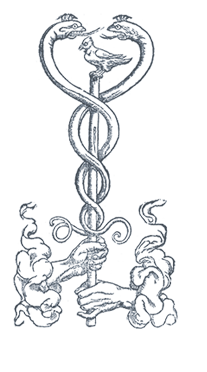 БОЖЕСТВЕННЫЙ  УРОК  ГЕРМЕСАОт автора Приглашаю вас в краткое путешествие сотворчества и сотрудничества.  Любой труд, естественно, есть результат воспринятого, ранее накопленного знания и умения воспользоваться им.  Всякое действие есть взаимодействие, начиная  с труда землепашца, взаимодействующего с землей и орудиями труда,  и продолжая трудом  писателя, все это есть результат знания и умения взаимодействовать с кем-  или чем-либо. В зависимости от того, с кем и какой целью осуществляется сотрудничество,    проявляется  тот или иной результат. Наиболее ценный плод  сотворчества  преодолевает границы времени. Таковы все древние манускрипты и сказки, мистерии и произведения вдохновенного творчества живущих в своих творениях Творцов.Прежде позвольте попросить несколько минут вашего внимания  уделить вопросу к самому себе:  кто читает и зачем?  Ибо от этого  ответа напрямую зависит  полученный вами результат.Если вы настроены легкомысленно к первоисточникам или  вы в восхищении от них, если вы имеете собственный опыт переживания первоисточников или чужды доверия  к  ним, то данная работа вам не нужна, не теряйте вашего времени.О содержанииБожественный Урок назначен мне был  в строго определенное время  жизни  и выполнен  к назначенному Учителем сроку.  Как  были восприняты  мною  ценности  Урока, каким оказался результат и даже эта малость: то,  как мне удалось передать его суть словами, судить не мне, и даже не умудренному знаниями  читателю, но  лишь самому Учителю моему.В этой небольшой работе  представлены ритмичное эхо, сказка по сюжету и комментарии к фрагменту  книги «Божественный  Пимандр Гермеса Меркурия Трисмегиста», являющейся самым ранним в истории человечества произведением герметической литературы. Другое, более известное название данной книги -  Книга Тота.Текст первоисточника был выбит на двадцати двух колоннах  галереи древнего египетского храма, где проходило посвящение неофитов, в виде иероглифов, идеограмм  символического египетского письма. Загадочные фрески, символы отражали, как утверждается современными исследователями, содержание сорока двух Книг Тота, Бога Мудрости. Вполне очевидно, что оригинальная форма произведения не сохранилась и в значительной степени  переработано и переделано в первые века христианской  эры ее древнее содержание, многочисленными переводчиками и переписчиками внесены множественные соответствующие каждому текущему времени коррективы,  но, являясь  произведением ниспосланным Гермесу Богом, оно  сохранило то, что подлежит  сохранению самим Творцом - Духом Истины.  Любое посягательство на Дух Истины в первоисточнике карается самим Духом, как и любое искреннее устремление  к познанию Духа Истины поощряется и поддерживается  Творцом.  А посему вознесем сердечную хвалу Творцу миров, и да будет свято Имя Его во веки веков!Те  комментарии, что приведены ниже, относятся к началу текста одной из самых важных частей  вышеуказанного произведения, называемой  «Помандрес» (Видение),  где описывается метод, с помощью которого Божественная мудрость впервые открылась Гермесу Трисмегисту,  и где  изложена космогония древнего Египта, послужившая основой для последующих ее интерпретаций. В тексте первоисточника важно буквально каждое слово, символ, и последовательность их, ибо несут  они  скрытый смысл для декодирования заложенной в них Силы, ошибочно называемой в настоящее время  информацией.Принимая на себя ответственность за каждое слово, хочу сказать, что  пишу в сотворчестве с Учителем, под слышимую, постоянно звучащую Музыку Сфер и в соответствии с волением сердца моего. Скажу не более того, что мне разрешено Мастером, но и не менее того, что необходимо для реализации достаточно скромной цели.Глядя глазами души, можно увидеть, что все религиозные первоисточники, сохранившиеся до наших дней, имеют Единый Исток и Единого Творца, реализующего с их помощью, через их Живое Слово - Универсальное Божественное Слово - Мысль, Замысел Творца мира. Найти в данном тексте корни многих религий  и большинства древних сказок, притчей народов мира  и мистерий внимательному взору  будет не трудно, но главное,  уловить состояние Автора и его Световую Мысль.  	О целиЦель данной работы состоит в том, чтобы помочь начинающим знакомиться с сакральными текстами читателям  найти свой особенный  интерес к ним и погрузить свой взгляд на  предельно возможную глубину  смысла, на значения хранящихся в древних манускриптах и сказках Знаний.  В качестве аналогии знакомства с чем-либо новым  приведу простейший пример.  Когда вы попадаете в незнакомую вам обстановку, например,  в  диковинный  город, то первое впечатление  бывает обычно поверхностным и восторженным от знакомства с неведомым, но при повторном посещении вы обратите внимание на некоторые важные детали поведения, одежды людей или украшения зданий, в третий раз вы начнете  знакомиться с бытом и историей  города, и лишь спустя  некоторое время  сможете стать своим в новом граде.  Так и со сказками, при первом прочтении  читатели обращают внимание на сюжет и красочность описания, при повторном чтении проявятся некоторые важные детали сюжета, в третий раз вы сможете уловить нечто скрытое умышленно в качестве загадки для пытливого ума...   Такими многослойными  являются  все первоисточники, суфийские сказки, притчи народов мира, эзотерические тексты и оккультные труды.  Об источникахВ виду существования множественных разновременных и разноязычных переводов этого ценнейшего первоисточника за основу для комментариев взят компилированный и мастерски доработанный автором текст  книги Мэнли П.Холла «ЭНЦИКЛОПЕДИЧЕСКОЕ ИЗЛОЖЕНИЕ МАСОНСКОЙ, ГЕРМЕТИЧЕСКОЙ, КАББАЛИСТИЧЕСКОЙ И РОЗЕНКРЕЙЦЕРОВСКОЙ СИМВОЛИЧЕСКОЙ ФИЛОСОФИИ».  Надеюсь, что с этой замечательной книгой и ее автором  вы непременно познакомитесь ближе, если еще не знакомы, и подружитесь.  Итак  в основе   Урока сотворчества  мне была предложена  Учителем  глава вышеуказанной книги «Жизнь и сочинение Тота Гермеса Трисмегиста».  Это  наиболее авторитетный и адаптированный к современному уровню понимания  вариант краткого изложения мистериального  учения  Гермеса Трисмегиста, принадлежащий  выдающемуся энциклопедисту, знатоку всех основных аспектов символизма оккультной традиции  и мистериальной философии,  Мэнли Палмеру Холлу.«Божественный Пимандр», о котором идёт речь в этой главе, состоит из семнадцати  фрагментов, собранных в одну работу. Мэнли П.Холлом были использованы следующие работы:«Божественный Пимандр Гермеса Меркурия Трисмегиста», Лондон 1650, перевод с арабского и греческого д-ра Эверарда,«Герметика», Оксфорд, 1924 под ред. Уолтера Скотта,«Гермес. Мистерии Египта», Филадельфия, 1925 Эд.Шюре,«Трижды Великий Гермес», Лондон, 1906, Г.Мид.Учитывая герметичный характер волшебного  и загадочного текста, мои урочные комментарии будут отражать пояснение лишь трех из семи слоев смысла каждой фразы и только в линейном  представлении их аспектов.  Остальное предлагается  домысливать читателю самостоятельно, иначе  незачем  углубляться в  изучение и осмысление древнего наследия.  Всю голограмму вселенной  надлежит хранить и постоянно творчески  модифицировать Тому Бессмертному, кто был до Первого Начала.	О результатеЕсли по прочтении этих нескольких страниц вы захотите обратиться к другим первоисточникам или дополнительной литературе, желаемый мною результат будет достигнут, а если не почувствуете в себе важных изменений,  то  стоит обратиться  к исходному первоисточнику, без комментариев, и через некоторое время попробовать самому написать свои размышления по поводу книги или её фрагмента, и, следовательно, урок пока для вас оказался пока ещё незавершённым.Итак, вот сам оригинальный текст главы книги Мэнли П. Холла.Гермес, бродя однажды по пустынному горному  месту, предался медитации и молитве. Следуя  секретным инструкциям Храма, он постепенно освободил свое высшее сознание от бремени телесных чувств, и освобожденная таким образом его душа открылась таинствам трансцендентальных сфер. Он узрил фигуру страшную и ужасающую. Это был Великий Дракон с крыльями, закрывающими все небо, изрыгавший во всех направлениях огонь (Мистерии учат, что Универсальная Жизнь персонифицирована в виде Дракона). Великий Дракон воззвал к Гермесу и спросил его, зачем он размышляет о Мировой Мистерии. Потрясенный увиденным, Гермес простерся перед Драконом, умоляя раскрыть его подлинное имя. Огромное создание ответило, что его имя Помандрес, Ум Вселенной, Творческий Разум и Абсолютный Повелитель всего. (Э. Шюре отождествляет Помандреса с богом Осирисом.). Гермес умолил Помандреса раскрыть природу Вселенной и суть богов. Дракон неохотно согласился, взяв с Трисмегиста слово хранить в уме его образ. Тут же форма Помандреса изменилась. Там, где был Дракон, появилось блистательное и пульсирующее Сияние. Этот Свет был духовной природой самого Великого Дракона. Гермес был «поднят» в середину этой Божественной Лучезарности, и  вселенная материальных вещей исчезла из его сознания. Наступила Тьма великая, и постепенно поглотила она Свет. Все было в беспокойном состоянии. Вокруг Гермеса крутился водоворот таинственной субстанции, от которой исходил дымоподобный пар.  Воздух был наполнен нечленораздельными шумами, вздохами и стонами, которые как будто шли от Света, поглощенного Тьмой. Ум подсказал Гермесу, что Свет был формой духовной вселенной и что крутящаяся тьма представляет материальную вселенную. И затем из заточенного Света излилось таинственное Святое Слово, которое встало перед дымящимися водами. Это Слово - Голос Света - поднялось из Тьмы, как столп великий, а за ним следовали огонь и воздух, но земля и вода оставались недвижимыми внизу. Таким образом воды Света были отделены от вод Тьмы, и воды Света образовали верхние миры, а воды Тьмы образовали миры внизу. Земля и вода смешались и стали недвижимыми.  Духовное Слово, которое называется Мысль, двинулось на их поверхность, произведя бесконечное беспорядочное движение.И опять послышался  голос Помандреса, но форма его не открылась при этом. «Я твой Бог, и Свет, и Ум, которые были до того, как субстанция была отделена от духа, а Тьма от Света. И Слово, появившееся как столп пламени из Тьмы, есть Сын Бога, рожденный от мистерии  Ума. Имя этого Слова есть Мысль. Мысль есть отпрыск Размышления, и Мысль отделит Свет от Тьмы и установит Истину среди вод, пойми, о, Гермес, и глубоко вникни в Мистерию. То, что ты видишь и слышишь, идет не от Земли, но от воплощенного Слова Бога. И говорит Оно, что Божественный Свет обитает в середине смертной Тьмы и что невежество не может разделить их. Союз Слова и Ума приводит к Мистерии, называемой Жизнь. Как Тьма вне тебя разделена сама, так и Тьма внутри тебя разделена подобным же образом. Божественный Человек, который восходит по пути Слова, есть Свет и Огонь, а кто не может взойти, тот смертный человек, который не может приобщиться к бессмертию. Постигни глубоко Ум и его Тайну, ибо в нем заключена Тайна бессмертия… Далее по книге.А вот и урочные комментарии.  КОММЕНТАРИИ  в виде трёх из семи уровней осмысления  текста в изложении Мэнли П.Холла.«...Гермес, бродя однажды по пустынному горному  месту, предался медитации и молитве...»пребывая в высших  (относительно привычного) уровнях  собственного  сознания в  одиночестве, Гермес испытывал желание общения с высшим или равным себе.испытывая тягостное состояние от невозможности передать близким  достигнутый уровень понимания мира,  он стал молиться о помощи и взаимопонимании.следует обратить внимание на совмещение в этом описании противоположностей фона в созерцании «пустыни и гор» в себе при кажущихся  бесцельными мыслях Гермеса о жизни.«...Следуя  секретным инструкциям Храма, он постепенно освободил своё высшее сознание от бремени телесных чувств, и освобождённая таким образом его душа открылась таинствам трансцендентальных сфер».следуя (поначалу)  инструкциям, но в то же время, освобождаясь от их  формальных граней и далее следуя уже повелению сердца своего и интуиции, душа открылась таинству.  Так достигается относительная свобода (внутреннее пространство) для высшей Мысли, обретается  притяжение Её и некоторая  открытость скрытого.сопоставляя многое приобретённое умом из различных, порой несовпадающих в деталях, источников знания  и находя  подобие, аналогию для свободной интерпретации и открытия души Свету истины, Мысль начинает творческий  полёт.следует обратить внимание на то, что бременем телесных чувств является и  разного рода умствование ума, основанного на  естественном вычленении себя  и своего взгляда из единства мира.«...Он узрил фигуру страшную и ужасающую. Это был Великий Дракон с крыльями, закрывающими всё небо, изрыгавший во всех направлениях огонь (Мистерии учат, что Универсальная Жизнь персонифицирована в виде Дракона)».когда  ум оперирует качественными характеристиками,  взгляд ума выявляет форму сущности, поэтому  Гермес увидел не физическими глазами, а именно узрел  истинного самого себя, своей самости во всём ужасе её демонического существа.узрел, что крылья ума  земной природы, свидетельствующие о возможности полёта,  закрывают всё небо Реальности.Дракон изрыгавший огонь является, с одной стороны, символом жизненной энергии внутреннего солнца, а с другой,  знаком  смертельной опасности  огненного  источника для всего окружающего.«...Великий Дракон воззвал к Гермесу и спросил его, зачем он размышляет о Мировой Мистерии».следует обратить внимание, не Гермес, а Дракон воззвал к нему и обратился с вопросом.важно то, что прозвучавший вопрос спросил не о нём  самом или как в сказках говорится джинном - Что хочешь, господин? - а именно «Зачем», это вопрос философа.вопрос к самому себе о причине размышлений и их цели возникает при осознании образа  своего реального двойника, при отождествлении,  так как  природа мысли образна, имеет ту или иную форму...«...Потрясённый увиденным, Гермес простерся перед Драконом, умоляя раскрыть его подлинное имя».потрясение было вызвано осознанием самого себя (своего ума) в образе Дракона, но имеющего всё же иное имя, - подлинное.«простерся» - действие означает перемещение себя, своего ума,  в «ортогональное»  положение относительно воспринимаемого объекта, что означает - развернуть пространство-времени на 90 градусов.первая и важнейшая наука,  так утверждалось и Пифагором,  великим посвящённым, получившим основы своего мировоззрения именно в древнем Египте у мудреца Сопхиса, - давать всему Свои Имена, имеется в виду настоящие, не искажённые усечённым восприятием, на что способен  лишь  пытливый и внимательный ум, подобный уму Творца, творящему мир посредством Слова и дающему всему свои имена собственные, изначальные, сущностные. Аналогии о важности  истинного именования  можно найти в текстах Библии и Корана. Истинное имя человека знает лишь его сердце, ведь у каждого из нас есть свой аккорд звучания, «вшитый» в память структуры ДНК. Кстати сказать, длинные арабские имена сохраняют не просто память об отце и предках, но являются  также духовной  защитой владельца такого имени от  злых духов.«...Огромное создание ответило, что его имя Помандрес, Ум Вселенной, Творческий Разум и Абсолютный Повелитель всего. (Шюре отождествляет Помандреса с богом Осирисом.)четыре  названных «имени»  Дракона, явленного открывшейся душе, по сути, есть вечное триединство, наделённое собственным именем,  благодаря чему ставшее собственным миром для  «наблюдателя» или изучающего эти четыре первоосновы  тройственной сущности Гермеса, вопрошающего самого себя.  Кстати сказать, по этой причине Пифагор называл первыми  Числа три и четыре, которые в сложении с (не являющимися числами)  цифрами один и два дают в результате священную  Декаду.отождествление имени Помандреса с Осирисом, как это сделал Э. Шюре, вполне корректно, так же как и отождествление с любым иным Богом, являющимся Творцом мира.каждый искатель истины приходит в своём поиске к пониманию триединства в Одном и, следовательно,  в себе, в имени собственном, но важно понимать и  смысл уникальности качеств души, как вечной производительной силы Природы, её следует воспринимать как  неотъемлемую составную и взаимодополнительную  «часть пропорции», связывающей все четыре первых элемента творения Мерой проявленности. Достаточно ярко об этом свидетельствует Универсальный Закон, характеризующий Монаду, изложенный в новой науке Милогии.«...Гермес умолил Помандреса раскрыть природу Вселенной и суть богов».умолил  раскрыть, понимая, что только через свою собственную природу можно получить необходимые уму ответы, Гермес умолил Помандреса, как зеркало, смотрящееся в зеркало и видящее в двойном отражении мир,  суть богов низшей сферы, (как полюсов качеств личности).имя внешнее (привычное) к имени внутреннему (эзотерическому) относится как природа Вселенной к сути богов.понимая невозможность выразить в словах невыразимое, тем более, суть богов, Гермес умолил дать ему иносказательное описание для взора души понятное.«...Дракон неохотно согласился, взяв с Трисмегиста слово хранить в уме его образ».«неохотно» означает, что желание внутренней сути стать внешней нет в его природе, но отказать Триединому оно, будучи одним и единым  с ним, уже не может.тайна открывается не силой убеждения или просьбы, а лишь Необходимостью (по мере созревания души).Дракон согласился открыть тайну на мгновение озарения  Гермеса с тем, чтобы она в виде образа хранилась в уме человека Гермеса Трисмегиста, который уже является и умом Дракона, его Тайной, которую следует  хранить в образе...  образе Мысли, тайны Духа.«...Тут же форма Помандреса изменилась. Там, где был Дракон, появилось блистательное и пульсирующее Сияние. Этот Свет был духовной природой самого Великого Дракона».духовный свет является противоположностью по отношению к видимой душою  своей сущности, её оборотной стороной, изнанкой, это очень важный момент понимания Монады, о которой учил Пифагор, как и о символе Дао, о котором ведётся речь в трактате Лао-цзы - Дао-дэ-цзин, и о котором  учат все первоисточники..мгновенное явление оборотного сущности  образа открывает уму «технологию фазового перехода» превращения души в дух, души, глядящей  в сердце (ядро своё) и осознающей данное Слово - хранить Тайну.любой рассказ, пересказ о Божественной Лучезарности или пережитом озарении, является отражением, следовательно, подделкой реальности, как фальшивая монета, свидетельствующая о наличии настоящей ценности. «...Гермес был «поднят» в середину этой Божественной Лучезарности, и  вселенная материальных вещей исчезла из его сознания. Наступила Тьма великая, и постепенно поглотила она Свет. Всё было в беспокойном состоянии». «поднят» в середину - означает фазовый переход из одной мерности мира в иную, внутрь себя открыв границы и начав иное время и пространство в борьбе Света и Тьмы, где Тьма поглотила Свет собою и  возникла  пульсация  их единства в пределе, таково Начало  природы таинственного  нового мира.материальная вселенная исчезла из восприятия, называемого  в контексте сознанием, ибо человеческое восприятие не голографично, и потому делит, растягивает на фрагменты,  временем любой творческий акт.особое внимание следует обратить на слова  «пульсация их единства», что означает исходное состояние творения любого мира, изначальную тройственность (противоположности в одном) любой точки творения.«...Вокруг Гермеса крутился водоворот таинственной субстанции, от которой исходил дымоподобный пар.  Воздух был наполнен нечленораздельными шумами, вздохами и стонами, которые как будто шли от Света, поглощённого Тьмой».водоворот таинственной субстанции и есть  зарождение нового мира, основанного на сохранении генетической памяти (структуры Универсального ума в духе), наработанной или созданной работой ума Творца, и она явлена в виде дымообразного пара (зарождающейся туманности новой галактики).характеризует начало нового времени Творца  именно Тьма (возможностей) и вариантов исполнения Замысла, спрятанного для восприятия во Тьме непроявленного Им Света (этот процесс явен для  некоторых ясновидящих).внимание стоит обратить на слова «будто шли от Света», тогда как Свет по природе своей не может производить вздохи и стоны..«...Ум подсказал Гермесу, что Свет был формой духовной вселенной и что крутящаяся тьма представляет материальную вселенную».Тьма (возможностей) Творца явилась содержанием конкретной формы, то есть, мыслеформы Света Творца новой вселенной.очевиден вывод - если начальной формой является не Свет, а любой иной мыслеобраз, любая иная форма творческой мысли, то невозможно творение  прото-материальной субстанции.«Ум подсказал  Гермесу» - свидетельство способности самого творца быть вне ощущений и видений, оценивать форму и содержание, как цель и средство, как пространство и время, как структуру и функцию, как Принцип хода перемен.«...И затем из заточённого Света излилось таинственное Святое Слово, которое встало перед дымящимися водами. Это Слово - Голос Света - поднялось из Тьмы, как столп великий, а за ним следовали огонь и воздух, но земля и вода оставались недвижимыми внизу. Таким образом воды Света были отделены от вод Тьмы, и воды Света образовали верхние миры, а воды Тьмы образовали миры внизу».дымящиеся воды - Разум планетарный, рождённый умом Гермеса, как Творцом мира, и ещё более  точное, образное  выражение «заточённый Свет»..Святое Слово «встало»,  так возникла Ось мира, созданная Замыслом Творца в виде направляющей вращение колец Времени  (условно начала и конца) творчества, в виде столпа   Великой Цели.воды Света - причинный уровень мироздания, Сверхзакон, а воды Тьмы - судьбы и материальные  закономерности, вместе представляют собой четыре первостихии единой Монады, вначале огонь и воздух, как свет физический и среда его движения, проявления,  затем уже пришли в движение земля и вода, как материальная субстанция и  среда её движения («полевая» суть, информация).«...Земля и вода смешались и стали недвижимыми.  Духовное Слово, которое называется Мыслью, двинулось на их поверхность, произведя бесконечное беспорядочное движение».аллегорические земля и вода (мир материи и информация о нём) стали недвижимыми (относительно вод Света в момент их творения), как точка опоры.Мысль Творца двинулась на поверхность материального мира, то есть, запустила Жизнь в своём творении.беспорядочное движение - саморазвитие нижних миров, вослед воле богов, эволюция  методом проб и устранения ошибок, как обычно и развивается непробуждённое самосознание человека, являющееся, тем не менее, подобием Творца, несущее в себе его бессмертную искру Духа от дуновения, движения Высшего мира.«...И опять послышался  голос Помандреса, но форма его не открылась при этом. «Я твой Бог, и Свет, и Ум, которые были до того, как субстанция была отделена от духа, а Тьма от Света. И Слово, появившееся как столп пламени изо Тьмы, есть Сын Бога, рождённый от мистерии  Ума. Имя этого Слова есть Мысль. Мысль есть отпрыск Размышления, и Мысль отделит Свет от Тьмы и установит Истину среди вод, пойми, о, Гермес, и глубоко вникни в Мистерию». предельно ясно сказано, остается добавить, в состоянии сознания  уровня  проявленного физического мира Бог скрыт, истинная форма Света скрыта, сущность Мистерии скрыта, но можно увидеть ясновидением  неразделённые Свет и Тьму,  можно услышать свой внутренний голос Ума Света, говорящий о себе телепатически или интуитивно в особые мгновения открытости души и сердца, как о Боге и первом Слове Его.Размышления - условие роста Мысли (суть системное время) до зрелого состояния Творца, который может отделить своей Волей Свет от Тьмы в себе самом и обрести тем самым Истину в себе, чья суть не от Земли, но от Света, обитающего в недрах Тьмы, как качества формы Света в недрах количества  вторичных и производных его форм во Тьме (сознания).невежество духа иного рода, нежели невежество земного ума, даже самое разумное, остепенённое званиями, информированное,  оно не в силах разделить себя,  осознать своё невежество, ибо не видит самоё себя,  так Тьма не видит Тьму, и не в силах быть Светом.«...То, что ты видишь и слышишь, идёт не от Земли, но от воплощённого Слова Бога. И говорит Оно, что Божественный Свет обитает в середине смертной Тьмы и что невежество не может разделить их. Союз Слова и Ума приводит к Мистерии, называемой Жизнь».то, что человек видит и слышит в обычном, непросветлённом состоянии,  очень сильно ограничено, настолько сильно, что основной  невидимый мир составляет (условно) более трёх четвертей от целого, голографичного мира, который открывается посвящённому.в состоянии  просветления открывается  знание того, что идёт от воплощённого Слова Бога - Божество в середине смертной, видимой сущности, кажется невидимым, неразделимым для невежественного ума.восприятие Жизни Мистерией  открывается интегральному уму.«...Как Тьма вне тебя разделена сама, так и Тьма внутри тебя разделена подобным же образом. Божественный Человек, который восходит по пути Слова, есть Свет и Огонь, а кто не может взойти, тот смертный человек, который не может приобщиться к бессмертию. Постигни глубоко Ум и его Тайну, ибо в нём заключена Тайна бессмертия».физическое зрение различает Свет и Тьму вне себя, но духовное зрение различает их в себе, так как внешнее есть отражение внутреннего мира.путь Слова - это ответственность за каждое сказанное и помысленное умом слово, за каждую Мысль ума своего, находящегося и находящего себя во Тьме мира физического и страдающего его несовершенством и болезнями, как своими собственными.Ум и Тайна Его - вот ключи Бессмертия, ибо Слово Света и есть мыслеформа Света, и есть любовь Творца к творимому им каждую минуту и секунду жизни  образу мира своего, отождествлённому им с собой, как Всё в Одном себе.*Это была лишь  начальная часть аллегоричного  текста с пояснением некоторых фраз и далеко не всех смыслов мною понятых. Разумеется, все мы воспринимаем и отражаем по-разному  Единое мира нашего, и потому ваш взгляд для вас будет более ценным и истинным. Далее следует продолжение, ещё более глубоко значимые фрагменты учения Гермеса, воспроизводимые здесь для личностного восприятия и размышления.  Каждое последующее предложение герметичного текста книги Гермеса может быть проанализировано подобным же образом вами самостоятельно на основе достигнутого понимания и чувствования, но главное в такой самостоятельной работе - доверие внутреннему Голосу Творца скрытого в сердце вашем.   Важно буквально, и ментально, и чувственно трепетное отношение к чуду, сохраняемому духом в самом центре вашей души, облагороженной  её бесчисленными проявлениями, духовной памятью и страданиями в несовершенном мире физической вселенной.Предвосхищая  следующий фрагмент текста, приводимый мною уже без комментариев,  предлагаю вам это небольшое стихотворение...ТАЙНА  ВОСЬМОЙ  СФЕРЫСквозь Семь колец  пройдёт душа,Оставив телу мрак могильный,Но пред Восьмой... ей, не спеша,Сатурн предстанет троесильный.Привратник Хаоса он Врат,И этот Страж суровей прежних.Самообмана кровный братПленит её в объятьях нежных.И не пройти ей Хаос сей,Не отказавшись от себя,От всех привычек и страстей,Амбиций, власти  и вранья.От целей... тысячи одной,И от любви к родным местам,От памяти  любви земной...К иным  теперь влечёт  Устам  -Хоры невидимых  светил!Те ангельские голосаДля чистых душ и добрых Сил,Единства  мира полюса.Недвижных звёзд Восьмая сфера -Свобода от иллюзий жизни.Весь Млечный путь - Златая МераИ торжество премудрой   Мысли!На Млечный путь с колец СатурнаЛетит и падает звезда,И вновь стремится к кольцам бурно.Процесс незрим...  и нет  следа...Трудна к бессмертию дорога,Но тысячами к ней идут,Сердца тревожа жаждой Слова,Не в силах вырваться из пут...И, сотрясая словесами,Поводыри  ведут слепыеНа Семь колец, не зная сами,Какие путы ждут тугие...Но горе  жаждущим бессмертья,Им вновь вернуться суждено,Не ставшим Светом милосердьяВ том поле звёздном все ж темно.А Светом Таинства благогоТе спасены, кто внемлют Мне.Всё в Свете Белом - явь от Бога,Всё в красках зримых, как  во сне.Благословен будь, Сын Мой Света!Для мудрого  есть путь Добра.Храни же Тайны, Суть СекретаВ себе, как горы серебра.Доколь Ум Таинств существуетЯ не исчезну на Земле.Твой Дом  есть Свет, но Тьма даруетВсе судьбы мира - Путь во мгле.Начато и завершено вне времениПРОДОЛЖЕНИЕ  ТЕКСТА (по книге Мэнли П. Холла)главы «Жизнь и сочинение Тота Гермеса Трисмегиста», «ВИДЕНИЕ  ГЕРМЕСА.  ПЭМАНДРЕС»...Дракон опять явил свою форму Гермесу, и долгое время они смотрели друг на друга, глаза в глаза, так что Гермес затрепетал перед взором Помандреса. При Слове Дракона небеса отверзлись и неисчислимый свет Сил открылся Гермесу, паря на крыльях струящегося огня. Гермес узрил духи звезд, небесных тел, управляющих Вселенной, и все те Силы, которые сияют лучезарно Огнем - славой Суверенного Ума. Гермес понял, что видение его было ему позволено только потому, что Помандрес произнес Слово. Слово было Мыслью, и Мыслью Слова невидимые вещи проявили себя. Божественный Ум - Дракон  продолжал разговор:«До того, как была образована видимая Вселенная, была отлита форма. Эта форма называется Архетип, и этот Архетип был в Верховном Уме задолго до того, как начался процесс творения. Узрев Архетип, Верховный Ум был очарован Своею собственной мыслью, поэтому, используя Слово как могучий молот, он выдолбил пустоты в изначальном пространстве и отлил сферические формы, а затем посеял в новые тела семена живых вещей. Тьма внизу, поддавшись молоту Слова, превратилась в упорядоченную Вселенную.  Элементы были разделены на порядки, и каждый из них произвел живые существа.  Верховное Существо - Ум - мужчину и женщину, которые породили Слово. И Слово, подвешенное между Светом и Тьмой, утвердилось другим Умом, называемым Рабочим Мастером - Строителем или Делателем Вещей.Вот так все образовалось, о, Гермес. Слово находилось в движении, подобно дыханию в пространстве, и высекало Огонь через трение. Следовательно, Огонь называется Сыном Борения. Работник проходит через Вселенную, как вихрь, заставляя субстанции вибрировать и сиять от трения при этом. Сын Борения на этом пути образует  Семь Правителей, Духов Планет, чьи орбиты связывают Вселенную. Семь Правителей контролируют мир через таинственную Силу, называемую Судьбой, которую им дают Огненные Работники.  Когда Второй Ум (Работник) организовал Хаос, Слово Бога поднялось из темницы субстанции, оставляя элементы без Мысли, и присоединило себя к Природе каждого Огненного Работника.  Затем Второй Ум вместе с поднявшимся Словом, утвердившем Себя среди Вселенной, вращали колеса Небесных Сил. Это будет продолжаться от бесконечного Начала до бесконечного Конца, поскольку начало и конец есть   то же  самое  место и состояние.Затем нисходящие и неразумные элементы произвели существ без Мысли. Субстанция не может даровать Мысль, потому, что мысль возвысилась над ней. Воздух произвел летающие вещи, а вода - плавающие.  Земля произвела странных четвероногих и ползучих тварей, драконов, составных демонов и уродливых чудовищ. Затем Отец - Верховный Ум, будучи Светом и Жизнью, усовершенствовал славного Универсального Человека по образу и подобию своему, но не земного человека, а Небесного Человека, обитающего в Божьем свете. Верховный Ум возлюбил сотворенного Им Человека и дал ему контроль над созданиями и ремеслом.Человек, желающий работать, находит Свое убежище в сфере порождения и наблюдает работу Своего брата - Второго Ума - который сидит на Огненном Кольце. И, узрев достижения Огненного Работника, Он так же захотел делать вещи, и Его Отец позволил это. Семь Правителей, чьи Силы он в себя вбирает, радуются и каждый из них разделяет с Человеком свою собственную природу.Человек стремится проникнуть на периферию кругов и понять Тайну Того, кто сидит на Вечном Огне. Получив власть, он нагибается и заглядывает через Семь Гармоний и , пробив сопротивление кругов, проявляет Себя Природе, простирающейся ниже. Человек, глядя в глубины, улыбается, потому, что Он видит тень на земле и отражение в воде, потому что и тень и отражение есть Его образ. Человек влюбляется в свою тень и желает спуститься в нее. Совпадая с этим желанием, разумная Вещь соединяет Себя с недумающим образом или формой.Природа, наблюдая спуск, обволакивает Человека, которого она любит, и они сливаются. По этой причине человек земной является сложным.  В нем есть Небесный Человек, бессмертный и прекрасный, без которого человек лишь Природа смертная и разрушимая. Таким образом, страдания есть результат влюбленности Бессмертного Человека в Свою собственную тень, когда Он оставляет реальность во Тьме иллюзии.  Будучи бессмертным, человек имеет Силу Семи правителей - или же Жизни, Света и Слова, - но, будучи смертен, он управляется Кольцами Правителей  - Судьбой или Предназначением.О Бессмертном Человеке должно быть сказано, что Он гермафродит, и мужчина и женщина, и вечно бдителен. Он не дремлет, не спит и управляется Отцом, который так же и мужчина и женщина.  Такова Тайна, скрываемая до нынешних дней, потому что Природа, будучи смешанной  через женитьбу с Небесным Человеком, порождает воистину удивительную вещь - семь человек, все двуполые мужчины и женщины одновременно, статные, каждый из которых разделяет Природу Семи Правителей. Они, о, Гермес, и есть семь рас.Вот так были порождены семь людей. Земля была женским элементом, а вода - мужским, и из огня и эфира они получили дух. Природа производит тела по образу и форме людей. И человек принимает Жизнь и Свет от Великого Дракона, и из света был сделан Его Ум, и из Жизни - Душа. И поскольку все эти сложные создания, хотя они и обладают бессмертием, все-таки разделяют смертную природу, они продолжают существовать некоторое время в таком состоянии.  Они воспроизводят себе подобных из себя, поскольку каждый из них мужчина и женщина одновременно. Но в конце периода узел Судьбы развязывается Волей Бога и связь всех вещей ослабляется.Тогда все живые создания гермафродиты были разделены на мужчин и женщин согласно велению мысли.Затем Бог говорил Святое Слово душам всех вещей:  «Плодитесь и размножайтесь, мои создания. Пусть тот, кто наделен Умом, узнает о бессмертии и что любовь к телу - это смерть, и пусть он узнает все вещи, которые есть, потому что кто познает себя, достигнет Блага».И когда Бог сказал так:  «Провидение с помощью Семи Правителей и гармонии, свело вместе два пола, устроив размножение, и все вещи стали множиться. Тот, кто совершил ошибку, возлюбив свое тело, обрек себя на скитание во тьме, а тот, кто понял, что тело есть темница души, достиг бессмертия».Затем Гермес захотел узнать, будет ли человек лишен бессмертия за один только грех невежества. Великий Дракон отвечал:  «Невежественным людям тело представляется  высшим, и они не способны осознать бессмертия в себе. Зная только тело, которое подвержено смерти, они верят в смерть, потому что они поклоняются этой субстанции, которая есть причина и реальность смерти».  Тогда Гермес спросил про правильный и мудрый путь к Богу, на что Помандрес ответил: «То, что было сказано Словом Бога, скажу и я. Поскольку Отец всех вещей состоит из Жизни и Света, из них сделан и человек. Следовательно, если человек поймет и изучит природу Жизни и Света, тогда он войдет в Вечность Жизни и Света».Затем Гермес захотел узнать о пути, на котором мудрый достигает Вечной Жизни, и Помандрес продолжал:  «Пусть человек будет отмечен Умом и познает себя, и мощью своего Ума отделит себя от не-себя, и станет слугой Реальности».Гермес спросил:  «А если все люди лишены Ума?» - и Великий Дракон ответил - «Слушай внимательно, что я говорю, потому что я и есть Ум - Вечный Учитель. Я, Отец Слова,  Искупитель всего человечества, и в природе мудрых Слово обретает плоть. Через Слово будет спасено слово. Я, Мысль (Тот) - Отец Слова, Ум, - вхожу только в тех людей, которые святы и добры, чисты и милосердны, живут набожно, и Мое присутствие им помощь, потому что, когда Я снисхожу к ним, они непосредственно знают вещи и боготворят Универсального Ума. Еще до того, как такой мудрый, полный философии умрет, он научится отражаться от чувств, зная, что они являются врагами его бессмертной души.Я не позволю дьявольским чувствам управлять телами тех, кто возлюбил Меня, и не позволю дьявольским эмоциям и мыслям даже войти в них. Я стану стражником и отгоню всякую нечисть, защищая мудрых от их низшей природы. Но злонамеренным, завистливым и скрытным я не являюсь, поскольку не поймут они таинств Ума, и, значит, для них я нежелательный гость. Я оставлю их мстительным демонам, которые взращены ими в собственных душах, поскольку зло с каждым днем растет и мучает человека все сильнее, и дьявольские деяния добавляют одно к другому, пока не наступит такой день, когда зло само себя разрушит. Наказание за желание - это агония неудовлетворенности».Гермес склонил свою голову в знак благодарности Великому Дракону, научившему его столь многому, и попросил сказать больше о сути человеческой души. И Помандрес ответствовал: «По смерти материальное тело человека возвращается к элементам, от которых оно произошло, а невидимый божественный человек возносится к истоку, из которого он пришел - к Восьмой Сфере. Злые возвращаются в место скопления и обитания демонов, а чувства, ощущения, желания и телесные страсти возвращаются к своему источнику - к Семи Правителям, чья природа в низшем человеке ведет его к разрушению, а в высшем духовном человеке дает жизнь.После того, как низшая природа возвращается к животному состоянию, высшая природа борется опять за сохранение своего духовного состояния. Она поднимается к Семи кольцам, на которых восседают Семь Правителей, и возвращает им низшие силы таким образом.  На первом Кольце восседает Луна, и к ней возвращается способность увеличивать и уменьшать. На втором Кольце сидит Меркурий, и к нему возвращаются хитрость, обман и ремесло,. На третьем Кольце сидит Венера, и к ней возвращаются похоть и страсть. На четвертом Кольце восседает Солнце, и ему Повелитель возвращает амбиции. На пятом Кольце восседает Марс, которому возвращаются  стремительность и смелость профана. На шестом Кольце восседает  Юпитер, и ему возвращаются чувства накопительства и жажды богатства. На седьмом Кольце восседает Сатурн, охраняя Ворота Хаоса, и ему возвращаются ложь и дьявольские козни.Тогда, будучи освобождена от всех наслоений семи Колец, душа приходит в Восьмую Сферу, а именно в  Кольцо неподвижных звезд. Здесь, свободная ото всех иллюзий, она обитает в Свете и поет Гимны Отцу голосом, который может понять только создание чистого духа. Смотри, о, Гермес, есть огромная Тайна в Восьмой Сфере,  и Млечный Путь  - это поле посеянных душ, и они падают оттуда на Кольца Сатурна и снова на Млечный Путь с колец Сатурна. Но некоторые не могут подняться на лестницу Колец о семи ступеней. Поэтому блуждают они во тьме и увлекаются в вечность с иллюзией чувства и земной тягости.Дорога к бессмертию трудна, и только немногие находят ее, остальные ждут Великого Дня, когда Колесо Вселенной будет остановлено, и бессмертные искры будут высечены из ножен субстанции. Горе тем, ждет, потому, что они должны вернуться опять, неосознающие и незнающие, в поле звезд и ждать нового начала.  Те, кто спасены светом таинства, которое я открыл тебе, о, Гермес, и которое я хочу через тебя распространить среди людей, вернутся к Отцу, обитающему в Белом Свете, и тем самым, к самому Свету, и будут поглощены Светом, и в Свете они станут Силами в Боге. Это и есть Путь Добра, и открывается он только тем, кто мудр.Благословен будь, о Сын Света, из всех людей Мною, Помандресом, выбранный, чтобы открыться перед тобою. Я повелеваю тебе идти и стать проводником для тех, кто блуждает во тьме, чтобы все люди, в ком обитает Дух Моего Ума (Универсальный Ум), могли быть спасены через Мой Ум в тебе, который станет Моим Умом в них. Утверди Мои Таинства,  и  не исчезнут они на земле, и поскольку являюсь Я Умом Таинств, пока Ум существует, Таинства будут существовать».С этими прощальными Словами Помандрес, светясь небесным светом, исчез, слившись с Силами небес.  Подняв глаза к небу, Гермес вознес молитву Отцу Всех Вещей и посвятил свою жизнь служению Великому Свету.Так молился Гермес:«О, люди земли, рожденные и сделанные из элементов, но с духом Божественного Человека внутри вас, очнитесь от своего сна невежества! Будьте трезвы и вдумчивы! Поймите, что вашим Домом является не Земля, но Свет. Почему вы отдаете себя смерти, если можете обрести бессмертие? Раскайтесь  и измените свой ум. Уйдите из Тьмы и разложения навеки. Приготовьтесь к восхождению через Семь Колец и облагородьте свои души вечным светом».Некоторые из тех, кто слышал эти слова, посмеивались и издевались, и продолжали жить как раньше, и прямиком шли ко второй смерти, от которой нет спасения.  Но другие, устроившиеся у ног Гермеса, упрашивали его указать им Путь Жизни.  И тогда он поднялся, мягко, не прося ни у кого помощи, с посохом в руке, и пошел учить человечество и показывать ему, как можно спастись. В разговорах с людьми  Гермес сеял семена мудрости и питал их Бессмертными Водами. И наконец настал вечер его жизни, и, когда яркость земного светила стала уменьшаться, Гермес завещал своим ученикам пронести его учение нерушимым чрез века.  «Помандреса» он оставил в герметичном Слове для того, чтобы все люди, желающие бессмертия, могли бы найти истинный путь.В заключение своего Видения Гермес написал:  «Сон тела есть трезвое бдение Ума, и закрытые глаза открывают истинный свет. Мое молчание исполнено отпочковывающейся  жизнью и надеждой и полно добра.  Мои слова являются цветами дерева моей души. И это истинный рассказ о том,  что я получил от своего истинного Ума, то есть, Помандреса, Великого Дракона, Повелителя Слова, через которого я приобщился Богом к истине. С того дня мой Ум был всегда со мной, и в моей душе он родил Слово;  Слово есть Мысль, и Мысль есть мое искупление. По этой причине  всей моей душой и всеми моими силами я творю молитву Богу Отцу, Жизни и Свету, и Вечному Добру».МОЛИТВА  ТОТА  ГЕРМЕСА  ТРИСМЕГИСТАСвят Бог, Отец всех вещей, Тот, кто был до Первого Начала.Свят Бог, чья воля выполняется его собственными Силами, которые Он породил в Себе.Свят Бог, который решил, что будет Он познан, и познан Самим Собой, кому Он открыл Себя.Свято искусство Твое, образом Кого является вся Природа.Свято искусство Твое, не сотворившего низшую природу.Свято искусство твое, которое сильнее, чем все Силы.Свято искусство твое, выше которого ничего нет.Свято искусство Твое, выше всех молитв.Прими все жертвы от чистой души и сердца, устремленных к Тебе.О Ты, Невыразимый и Непроизносимый, благословен будь молчаливый.Умоляю Тебя бросить на меня милостивый взгляд, чтобы не уклонился я от познания Тебя и мог просветить тех, кто пока невежествен, моих братьев и сестер, Твоих сыновей и дочерей.Верую в Тебя, о чем свидетельствую, и отбываю в мире и доверии в Твой Свет и Жизнь.Благословенно Твое искусство, о Отец! Человек Тобою отмеченный, будет да благословен, и дай ему силы освятить других Словом и Истиной Твоей.***Эхо Молитвы  ГермесаСвят Бог, Отец всех душ и всех вещей,Свят Тот, кто был до Первого Начала,Чья Воля - Сила собственных Идей,Творимых Им в Себе, чтоб Жизнь звучала.Свят Бог, решивший познанным СобоюБыть в мире, где творит Он сам Себя,И чьё искусство названо ИгроюПрироды высших сфер у Бытия.Искусство Твоё свято, что сильнее,Чем все на свете Силы и молитвы,Искусство Твоё  славлю, что ценнееВсех видимых богатств, трофеев битвы.О Ты, Несотворивший зло, несчастьяИ низшую природу, славен будь,Прими мольбы и жертвы, дай причастьеДуше и сердцу, освещая путь.О Ты, Невыразимый Молчаливый,Брось милостивый взгляд Ты на меня,Чтоб я, судьбой и бедами гонимый,Не смог бы уклонился от Тебя,Сумел бы просветить Твоим я СловомНевежественных, дабы им помочь.Я верую в Тебя и буду сноваМолить благословенья, день и ночь...Твой Свет и Жизнь - волшебное ИскусствоВо веки всех веков и ныне живо.Восьмая Сфера - огненное чувствоТворца миров и лишь оно не лживо....В заключении следует напомнить, что данное герметическое произведение является аллегорическим  выражением великих философских и мистических истин,  чьё  реальное значение может быть понято и осмысленно только теми, кто возвысил свой ум через своё сердце  до Истинного Ума.И  ДНЁМ, И НОЧЬЮХоры поют невидимые мне,Являя чудо каждое  Мгновенье,Легко плыву, как лодочка в Волне,И днём, и ночью,  следуя   Воленью.С любовью, благодарностью сердечнойСотворчествую, тихо подпевая,Забыв о жизни грешно-скоротечной,Да изредка  мелодию меняя...Для радости  взаимного  движенья,В игре сама с собою сотворяюГармонию волшебного  творенья,И чудо в жизни сказкой воплощаю.А рядышком поют лесные птицыИ зреет земляника на поляне,Июнь две тысячи семь в меня струится,Как вечность, что хранят в сердцах земляне.За что,  Дары  златые, Вы  явились,Ужель за эхо  Времени в стихах?Замки Времён  упали и разбились:Христос воскрес, Будда и сам Аллах!Спасители земных людей, о Боги!Ваш звёздный Путь в сердцах и не забыт,Крылатые  раскрылись нам чертоги,Творец миров восторженно творитГермесовые «новые» реченьяИ притчи Соломоновые  вновьРождают  Свет  в умах, и клад УченьяНам дарит Пифагор, творя Любовь.Эхо советов ПифагораВсеми силами стремисьК истреблению избытка,Быть умеренным учись,Жизнь в излишестве, что пытка...Даже если милосердье,Даже если знак любви,В  Мере - Благо, а  усердье -В Благе  мерного  пути.Изгони болезнь из тела,И невежество секи,А обжорство, страсть - умелоИстребляй, как сорняки.В городах призыв к насилью,И  раздоры из  семьиПрогоняйте!  К сверх обильюНе стремитесь увести.Что хотят, то знают люди,Но не ведают, что нужно.Позабыв о сказке, чуде,В суете живут недужно.Не молитесь за себя,Но за ближних дорогих,Лишь гармонию крепяПостигаешь путь благих.Путь Добра  в движенье к Свету,К  Совершенству и  Любви,В сотворении сюжетаБесконечности  Яви.Мера - главное условьеПри движении по жизни,Изгоняйте пустословьеДля познания  Вечной Мысли.Числа нам -  для осознанья,Что нечисленное ЧудоРаздвигает  своды  Зданья,Галактического блюда,Устремясь к Творцу Вселенной,К изначальному Истоку.Где  из Мысли  сокровеннойБьют ключом  миры  для срока.СКАЗКА О  ДЕТЯХ  ВЕЧНОСТИВ тридевятом царстве, тридесятом государстве жили-были  вечно счастливые  Царь с Царицей. И не думайте, что такое бывает лишь в сказке, вечно счастлив Тот, Кто любит свой  тройственный  мир и занимается любимым делом.  Наши Царь с Царицей очень любили всё своё царство и, конечно же, друг друга. Были у них сказочно гармоничная страна, волшебный дворец,  преданные слуги и замечательные два сына и две дочери.  На радость всему царству дети росли умными да красивыми, а уж про умения и способности  и сказать любо-дорого.  Старший  сын был столь умён, что всегда быстро находил правильное решение, мог одновременно  придумывать разные полезные царству устройства, испытывать их и реализовать.  Младший сын  был не столь умён, но зато мастер на сказки  и фантазию. Умел не только придумывать их, но и жить там, и даже приглашал в свои удивительные  реальности, хотя мало кто отваживался на эксперимент.   Старшая дочь красавица, певунья и целительница душ  так была чутка, что слышала  сразу три  мира в  гармонии, а когда пела, - эхо разливалось по всем мирам.  Младшая, нежнейшая из всех,  искусная художница и танцовщица, видела  одновременно  эти три  мира  сказочными  образами, и   являла их всем на радость, но когда  начинала танцевать,  все вокруг увлекались в её фантастические движения, даже недвижимые горы начинали  волноваться.Случилось однажды, что во время прогулки, заигравшись на лужайке,  младший царевич  куда-то пропал, то ли в фантазию свою  умчался, то ли просто решил спрятаться,  подшутить над   родными и сопровождающими их слугами.  Прислушалась старшая сестра, и притихли звучавшие хоры  - нет ни в одном из трёх  миров братца,  присмотрелась младшая сестра - не увидела ни в одном мире его, призадумался старший брат  и быстро принял единственно верное решение, решил договориться с сёстрами не пугать слуг, не расстраивать родителей, а сразу же отправиться на поиски любимого фантазёра и вернуть домой. По древним сказкам  дети знали, что кроме знакомых им трех миров есть ещё дальний, дольный  четвёртый, но путь к нему лежит через Бога Отца Времени  четвёртого мира - Сатурна, а сам Бог страшен  своими безднами и тайнами. Кто случайно заходил в Его царство,  назад  уже не возвращался, а  исчезал в дольной  неизвестности навеки  вечные...Для того, чтобы им не пропасть, как все другие пропадали, дети придумали такой план.  Сёстры останутся на краю царства у границы Сатурна, развлекать Отца Времени  танцами, рассказами и песнями, которых у девушек было в избытке, а тем временем старший брат  наведается в четвертый мир и отыщет там младшего, ведь больше негде ему было прятаться. Решили так и сделали.  Явились девушки в своих белых мантиях и благоуханных цветочных  венках к границе царства Сатурна и видят,  сидит грозный Бог на Волшебном  Кольце  Времён, а вокруг него  тысячи малых колец вертятся, да все чудесно красивые, прозрачные, витые, волшебно звучащие и светящиеся разными  цветами.  Стали царские дочери  танцевать и петь, отвлекая внимание на себя, а тем временем старший царевич и прыгнул на одно из ближайший колец, по  которому можно было добраться в четвёртый, дольный мир.На время путешествия старшего брата по кольцам мы оставим девушек с Богом, так как Он, действительно, заинтересовался их умением  петь хоровые  песни и танцевать, изображая сразу три мира. Боги очень  любят такие  царственные, голографичные  представления.Сами же мы  последуем за старшим царским сыном, самым умным из детей. На Кольце Сатурна  ему   пришлось  трудно, поскольку условием нахождения там явилась способность быть не собой,  а  сатурнианианцем, то есть, ему надлежало принять иной облик  и научиться делать вид, что он и есть этот новый образ, настоящий сатурнианец, подданный Отца Времени.  Прислушавшись к новым  гармоникам он разузнал, что дальнейший путь в четвёртый мир лежит через  бездну возможностей... и  выбрать надо быстро  и верно самому.  Как только он задумался,  так и решение пришло,  оказалось, что при самом коротком пути ему надлежит  преодолеть семь планетарных духов, и тогда он  окажется прямо в нужном ему месте.  Для того чтобы попасть на ближайший к Сатурну  огромный и величественный Юпитер, а всем известно, что Юпитер был  шестым  сыном Сатурна, юноше пришлось утяжелить свой вес и сделаться подобным, огромным существом, похожим на камень, затем ему потребовалось соответствовать условиям кольца времени Марса, стать быстрым в марсовых  уровнях и смелым в предстоящей неизвестности, для этого ему пришлось оставить на Юпитере свой реальный ум и приобретённую массу тела,   потом надлежало преодолеть кольцо Солнца.  Тут ему потребовалось сравняться с тяжелым физическим светом этой стареющей звезды и в результате он стал чувственно-амбициозным.  Далее  надо было попасть  на кольцо Венеры, где он приобрёл сверхчувствительность к желаниям своего нового тела,  требовавшего удовлетворения страстей и волнений, связанных с притяжением к себе подобным существам дольного мира.  Затем на пути стал Меркурий, и юноша приобрёл хитрость и ловкость обманных действий, характерных для торгующих меркурианцев, так он добрался до изменчивого кольца Луны, где обрёл умение увеличивать и уменьшать свои новые способности и качества чувств и ума для соответствия её условиям.  Вот, наконец, похожий на человека достиг он искомого, четвёртого мира - планету Земля, где все было удивительным и непонятным.Прежде всего, надо отметить, что очеловеченный звёздный юноша восхитился красотой этой  замечательной планеты и многообразием разноплановых условий: горных, равнинных, пустынных, лесных, озерных, речных и других,  пригодных для жизни. Просто удивительно, сколько здесь было  всяких странных существ, и маленьких, и больших, и прыгающих, и ползающих, и плавающих, и летающих подобно обычным ангелам. Но самыми удивительными существами на планете оказались так называемые люди.  Их внешнее и внутреннее разнообразие не поддавалось никакому разумному объяснению. Отыскать среди них младшего брата стало делом ещё более сложным, чем осознать всё великое разнообразие жизни в четвёртом мире. И всё же, призвав остатки своего прежнего ума, юноша задумался над решением задачи,  но решение не приходило, как это бывало раньше... Он думал непрерывно три дня и три ночи, но всё равно, решения не было.  Вынужденный примириться с новым обликом и ограниченным  умом в земных условиях,  отправился он  в путь, а по пути стал спрашивать, нет ли где такого особого места или такого особого времени, где человек может  общаться с высшими мирами. Разные земляне  говорили на разных языках и все давали разные ответы.  Долго ли коротко ли, но нашлись в пути знающие люди, они и указали ему на далёкое место Храма, где  хранились древние рукописи.  Вот в них как будто и можно  найти инструкции о неведомых  местах и временах.А время земное неумолимо двигалось вперёд, принося страннику как новые впечатления, знакомства, так и новые страдания,  знания.  Иногда ему казалось, что он узнавал младшего брата в том или ином человеке, однажды встретил девушку, удивительно похожую на его мать, но при ближайшем знакомстве  всё оборачивалось иллюзией его ожиданий.  Шли годы, о далёкой Родине наш странник давно забыл, но цель путешествия всё же хранил в сердце своём. Чтобы как-то  выжить в этих условиях, ему пришлось наниматься в работники, осваивать ручной труд, затем научиться торговать, хитрить, льстить, потом завести своё дело и бросить его, случалось воевать и строить, влюбляться и разочаровываться, случалось ему  пожить в горах, а затем в городах и уйти из них, и снова отправиться на поиск брата.  Достигнув, наконец, предместий Храма, пожилой уже человек, бывший когда-то старшим царским сыном,  решил ещё раз попытаться найти самостоятельно решение своей задачи,  узнать среди землян своего младшего брата и вернуть его родителям. Но, понимая недостаточность опыта и приобретённого ума,  а также  времени жизни, он собрал все остатки прежних умений, интуиции  и обратился  душой  к  волшебницам  сестрам:-   Дорогие мои, сестрички, отзовитесь!  Слышите ли вы меня, видите ли вы меня, далёкие, ведь ваши удивительные способности должны были расширить ваши возможности видеть и слышать до четверного мира. Не устали ли вы ожидать меня с братом у Бога Отца Времени? Что же мне делать теперь, когда жизнь моя на земле заканчивается? Наверное, родители  наши давно  и горько плачут  о нас? Отзовитесь, любимые мои сестрички!Затем он  погрузился в наступившую бархатную тишину и прислушался, и вдруг  неожиданно уловил  еле слышный отзвук...  голоса  своего,  этот  отзвук  был странно знакомым и обнадёживающим... Обрадованный искатель догадался, что близость к Храму прибавляет ему силы и дарит возможность достичь цели,  а когда  он  с новыми силами и надеждой вошёл в Храм,  его взору  предстал  величественный зал для молитвы  и  общения с Богом... В  сознании  старика  медленно всплывали  картины  его  Родины и весь пройденный им долгий земной  путь.  Смотритель Храма, тоже старый человек, поприветствовал странника, а на вопрос о существовании древних рукописей в Храме ответил односложно - их давно нет,  но пригласил остаться пожить в своём домике, когда узнал о цели прихода путника.  Так тот и сделал, а вечером, когда солнце ушло за горизонт,  они, присев на скамеечке у дома, разговорились о жизни.  Тут случилось неожиданное  для этих мест волшебное сияние над Храмом.  Особенно ярко над часовней появлялись и мерцали  наподобие северного полярного сияния всполохи разных цветов и очертаний, сопровождаемые тихим, мелодичным звоном. Взволнованные, они решили продолжить разговор в Храме, а затем, после долгого рассказа о мытарствах странника  по земле в поисках брата, наступила очередь смотрителя рассказать свою историю.  Но  оказалось, он её почти забыл, сказав, что соседи называют его «не от мира сего» и считают странным фантазёром. С горечью добавил, что была у него любимая девушка, необыкновенно красивая, но она жестоко отвергла его, обозвав лгуном, когда он попытался рассказать ей о своей семье, с тех пор он и живёт в этом Храме. Помнил смотритель лишь красочные детали из далёкого детства, а вот середину своей жизни совсем запамятовал. По нескольким наводящим вопросам, на которые смотритель давал верные ответы, старший брат к беспредельной радости своей узнал в нём своего младшего братишку,  и тут  они оба услышали волшебный хор, это пели их далёкие сестры, в том не было никаких сомнений...  Два старика  как по волшебству вдруг помолодели, и  в Храме  мгновенно всё изменилось,  как будто весь он изнутри озарился мягким сиянием. Держась за руки, братья  неведомым образом медленно кружась, стали приподыматься к куполу и тут произошло ещё одно чудо,  перед ними  появилась кольцеобразная, витая, золотая лестница, а они оказались стоящими на самой нижней её ступени, где  охраняющая этот виток Луна потребовала отдать способность увеличиваться и уменьшаться их чувствам и мыслям.  Не колеблясь, братья расстались с этим качеством, и оказались на втором кольце лестницы.   Тут их встречал  Меркурий, которому они  так же, не колеблясь, отдали  приобретённые на земле умения, способность торговаться и хитрить. На кольце Венеры пришлось братьям немного задержаться, поскольку она потребовала  отдать  ей  всю, даже братскую любовь друг к другу, но сменив земные тела на небесные,  оба они прошли и это испытание, отдав все  внешние эмоции и телесные чувства Венере, сохранив сердечную любовь. С новыми  силами  поднялись  братья по волшебной лестнице вверх и оказались на кольце Солнца, где от них потребовалось решение расстаться с отождествлением себя многозначительными личностями, имеющими богатый жизненный опыт. После солнечного испытания царские сыновья ступили на кольцо Марса и расстались с пылом дольных искателей и всеми земными  устремлениями,  затем оказались на кольце Юпитера и  радостно избавились от тяжести своих юпитерианских тел, вот тогда они, наконец, и достигли бездонной сферы Сатурна. Бог  Времени всё ещё наблюдал за голографичным представлением, которое устроили ему сёстры-царевны. Оказывается, что здесь время воспринималось совсем иначе,  на Сатурне прошло лишь три четверти часа, тогда как на земле братья за это время состарились, прожив долгую жизнь.  Незаметно от Владыки Времён царские сыновья, обретшие свои прежние способности вечного духа, проскочили  через бездну  времени, спрыгнули с колец Бога и присоединились к ожидающим их сёстрам.   Удивлённый Бог Времени, наконец, понял, что его развлекали  ради какой-то неведомой ему цели, и  отшвырнул четверых незваных пришельцев от  своего царства подальше.  Таким образом, все четверо, промелькнув на ночном небе землян в виде  падающих  звёздочек,  вновь  оказались дома, на Родине,  и  поняли, что там прошло не более трех минут  за  время их отсутствия, поэтому никто из царских слуг  даже не заметил, что играющих в прятки детей не было  на лужайке... В СВЯТИЛИЩЕ МАГОВ(урочное размышление)Всё в мире нашем имеет как лицевую, так и оборотную сторону, если говорить о качествах,  если  же речь пойдёт о предметах, то все они имеют  набор качественных характеристик, и у каждой есть оборотная сторона. Если говорить о количествах, то надо помнить, что количественная оценка, как форма, тоже является качеством, хотя и не всегда явным.Святилища и маги являются оборотной стороной обыденности жизни и невежества людей...Наставления мудрецаУчись видеть ясно, учись желать справедливого, учись осмеливаться делать то, чего требует твоя совесть, учись сохранять свои намерения в тайне - и если, несмотря на все твои усилия, день сегодняшний не принесёт тебе больше, чем день вчерашний, не падай духом, но непоколебимо продолжай, с полной решимостью устремившись к своей цели. Семь Спутников души - планетарных духов - охраняют священный ключ, открывающий прошлое и будущее. Пусть твои усилия будут направлены на достижение Венца Мастера. Клятва ученика Перед Лицом Семи планетарных духов  - исполнителей Воли Всемогущего, Вечного и Неизмененного Единого - я, душа Феано,  ученица Пифагора, рождённая  и  множество раз перерождённая на Земле, клянусь хранить в тайне всё, что услышала и увидела, как и то, что узнала ранее от Учителя Пифагора, в святилище Магов Жизни и Смерти. Если я когда-либо нарушу свою клятву, пусть унесут меня  волны Мирового Океана  прочь к вечному  безмолвию.КомментарииСмысл клятвы души есть Тайна за Семью печатями, хранимая планетарными духами.  Никогда не верьте тому, что всё тайное становится явным, ибо все попытки современного человека докопаться до тайн древнего Египта или других герметичных учений, изначально обречены на провал. Тайна охранит сама себя, об этом говорят все сказки и притчи, все мистерии, да и весь опыт человеческой цивилизации.  То, что открывается учёными при открытии вековых тайн, носит скорее ироничный, нежели космический,  характер.  Спектакль  жизни  человеческой, участниками и зрителями которого мы является, по сути, есть  подтверждение  существования  автора и режиссера,  талантливых устроителей театрального  зрелища и, самое главное,  наличия самого скрытого  оригинала, с которого  был  взят сюжет  для  исполняемой  «пьесы».  Как бы ни была развита цивилизация и знания о природе её законов, всегда найдётся нечто незнаемое за пределами доступного восприятию в данных условиях.  А условия всегда ограничены, ибо  неограниченно лишь  неизмеримое Единое всех миров,  где нет знаний и чувств, так как нет границ.   Итак, всё, что находится за гранями доступного изучению и пониманию,  всегда есть, оно и называется Тайной, притягивающей исследователей  Океана Сознания своей   скрытостью.   Если есть известное, необходимо и неизвестное,  если есть смертное, необходимо бессмертное,  вот к нему и устремляются умы познающих самих себя людей и существ иных уровней  сознания.  От того, какую вершину или цели ставит перед собой исследователь, зависит его путь и его испытания на этом пути.  Для примера можно посмотреть на цель красы девицы или цель Ивана царевича,  можно посмотреть на цель космонавта или  цель мага, везде одно общее - мечта.  Мечта определяет судьбу человека, ибо сам он и является творцом и соисполнителем её.  Да, много пустых мечтателей погибло на полпути к своим призрачным целям, но ни одна судьба не была прожита напрасно, каждый раз накапливался опыт генной памяти, сохраняемый её владельцем в чреде реинкарнаций.  Да, можно не верить в реинкарнации и жить смертным растением или полуживотным, можно не верить в судьбу и жить в неведении относительно значения самой жизни, можно не верить в успех и быть неудачником, можно не верить в силу духа и жить слабаком, но есть и альтернативы неверию - обратная сторона. Вот эти грани и являются человеку в виде движущей его ум цели. Вера в мечту рождает устремления, устремления способствуют размышлениям, в размышлениях родится мысль. Только мысль творит миры и зажигает звёзды, только мысль способна осознать саму себя нецелостной и  устремиться к полноте  формы и содержания, то есть, к Жизни и Свету Творца.  Пояснение Это двуединство вечной триады является  исходным качеством мысли, Монады, о которой учат все великие мудрецы, начиная с Пифагора.  Жизнь, как тьма возможностей и Свет, как форма начала-конца любой возможности для Жизни. Самое важное понять, что Свет и есть форма Жизни, но как представить Свет формой, если он для наших ощущений является качеством восприятия, информацией о мире, содержанием видимых форм?  Есть только один способ, и этот способ является в Тайне, открывающейся мудрецу и магу. Безмолвие и одиночество - вот два необходимые, но недостаточные условия для роста самосознания. На этапе ученичества важны также смирение и отвага,  трудолюбие и интуиция, уверенность и размышления.  Можно задать справедливый вопрос, а  много ли достигших, стоит ли так стремиться к тому, чего достигали лишь единицы на пути?  Стоит!  И ответ очевиден, это Млечный путь, который правильно было бы называть Вечным путём.  Каждая  видимая и невидимая  звёздочка является центром своей  планетарной системы, магическим  кристаллом вселенной, монадой смысла, дарящей миру  свой Свет  ради Жизни.Время возникает ради Безвремения.  Существуют моменты, когда человек не в состоянии обрабатывать получаемую информацию, когда попадает в лавину чувства или сверхсознания, и действует вопреки здравого смысла и инстинктам самосохранения, то есть, вопреки чувствам опасности. Это моменты пренебрежения полученной информацией ради обретения нечто большего.  Вы, наверняка, понимаете, о чем я говорю. Так вот, эти моменты в жизни человека и есть наиважнейшие, ибо именно они выводят его на новый уровень сознания, раскрывают сокрытое (относительно него и его информационного прежнего состояния - сокрытое). Эти моменты называются нами по-разному: безумием, озарением, глупостью души, болезнью ума, ченнелингом, инспирацией, фантазией поэта, влюблённостью... и в эти моменты (никак иначе) мы начинаем уже постепенно (во времени размышления над ними) прозревать Бога в себе, (не на словах или в философских беседах) начинаем  спустя Время, осознавать Его иррациональность относительного получаемой и интерпретируемой умом информации.Когда современный учёный приходит, наконец, к мысли, что всё есть свет и его проявления, ему этого знания всё-таки  недостаточно  для осознания  судьбы и  цели жизни, есть ещё Тайны,  над которыми трудится его пытливый ум.  А Жизнь полна сюрпризов и  загадок, и потому  нет предела только Мысли Творца, всякие иные мысли, хоть и бесконечны, предельны,  бегают друг за другом, как белки в колесе, открывая то, что уже было известно ранее,  проходя  закольцованные  витки пути своего и удивляясь на неповторимость повторяемых событий.  Нет, не сможет мысль  остановиться и взглянуть на себя со стороны до тех пор, пока не исчерпает отпущенного ей срока Жизни,  не  устанет  учёный  докапываться до глубин скрытых тайн вселенной, не устанет  художник искать и находить новые формы выражения своей фантазии, но всё это великолепие является подтверждением факта наличия Предела. Раз есть ограниченность, есть и безграничное, есть познанное, есть и непознанная  Тайна.  Поскольку есть уровни сознания, есть  несущая частота этих уровней, и, если есть движение, есть и покой. И всё существующее относительно, лишь существование отношений абсолютно..Гармония Замысла и соразмерность взаимоотношений рисуют узоры судеб и мировых линий событий, но человек в обыденной жизни способен  возвысится над  своей природой лишь одним единственным способом. Стремление к совершенству и тайне  универсально и вечно.Святилища и маги являются оборотной стороной обыденности и невежества...СВЕТЛОСТЬ ЧУДНОГО  МГНОВЕНЬЯЖизнь - загадочная  повесть,Удивленью нет предела.А в истоке  жизни - СовестьИ  Любовь  - святое Дело.Люди смертны, это верно,Но бессмертна Мысль Творца,Единение безмерно -Вот Закон  для мудреца.Остальное в числах краткоСроки времени диктует,И не спорь, вся Жизнь - загадка,Улыбнись ей,  очарует!Страх невеждам  гложет души,Старость времени боится,Но духовность не разрушит,В ней Любовь,  как  Феникс  птица.Миражи растают вскоре,Вера  властью убеждает:Свет  и Жизнь всегда в дозоре,Млечный путь в веках не тает,Благость  мягкостью  воленьяСоздает все  русла  мысли.Светлость  чудного мгновеньяПорождает  вихри  Жизни.Не жалей души  порывы,Не скрывай лица  за маской,Лишь в Любви мы будем живы,Лишь  Любовь  одарит сказкой.Умножай  Её  приливы,В  Единении - Секрет.Лишь Добром мы вечно живы,Лишь Любовь  рождает Свет.ПРАВ  ТЫПрав ты, друг, воистину, ты прав,В каждом слове, где хранится Вера,Где иссяк воинственности  нрав,Где свободно дышишь и без мерыЛюбишь мир!  И в этом правотаИстинная. Споры  просто глупы.Миром  управляет Красота,Ты лишь береги её от смуты.*Как  звёзды  недвижимые  плывутВ спиралях  неизведанных  орбит,Так  духи беспредельные живут,Играя  свой таинственный  гамбит.*Для тех, кто устремился к совершенству,Открыты сто путей к спиралям млечным,Сквозь тернии и смерть - пути к блаженству,Из краткости до Мысли бесконечной.*Нас манят далёкие страны,Но  не с чем  сравнить край родной,Когда  через все  ОкеаныЯ вновь возвращаюсь  домой.НИ  ХВАЛЫ,  НИ ХУЛЫМне нет ни хвалы, ни хулы, и нет мне соперника в теме, все творчество... в  ушке  иглы,  само острие на пределе...      Иголка пронижет пространства,  но  вышивку  нитка  являет.   Рисунки - символика  танца, но зритель восторженно тает... а слушатель  гимны поёт,  поскольку не ведает меры,  и тот, кто пригубит мой мёд,  воспримет небесные  сферы.Здесь  лакомство  мысли - пиры,  здесь  искренним - время  и  место в гармонии!  Слиты  миры,  а в центре  волшебница Веста.ЭХО  МИСТЕРИЙВ своей работе «Стромата» Клемент Александрийский, один из немногих летописцев языческой мудрости, чьи писания сохранились до нынешнего времени, дает практически всю информацию, которая нам сейчас известна, относительно сорока двух книг Гермеса и о той важности, которую придавали этим книгам светские и духовные власти Египта.. Клемент описывает одну из церемониальных процессий так:«Египтяне увлекались философией по-своему. Это видно из их священных церемоний. Впереди выступает Певец, несущий некоторые символы музыки. Говорят, что он должен был изучить две книги Гермеса, одна из которых содержит гимны богам, а вторая - некоторые правила жизни царя. После Певца выступает Астролог с гороскопом в руке и пальмой, символом астрологии.  Он должен иметь астрологические книги Гермеса, число которых равно четырем...   ...Следующим по порядку выступает  священный Писец с крыльями на голове, с книгой, сосудом с чернилами и камышом для писания в руке. Он должен быть знаком с тем, что называется иероглифами, знать о космографии и географии, о положении солнца и луны...   ... И затем следует Держатель Палантина с локтем Справедливости и чашей для возлияния. Он знаком со всеми смыслами Педевтики (относительно обучения) и Мошофалтики (относительно жертвенности). Имеется  так же десять книг  относительно почестей богам...   ...  А позади всех идет Пророк, а в руках у него открытая ваза с водой, вслед за ним идут несущие корзины с хлебом. Он как правитель Храма изучил десять книг, называемых «иератическими», в которых содержится все, что относится к закону, к богам, к обучению жрецов. Пророк среди египтян заведует и распределениям доходов. Таким образом сорок две книги Гермеса, в тридцати шести из которых содержится вся философия египтян, как она представлена описанными выше ролями участников процессии. Другие шесть книг являются медицинскими, рассказывают о строении тела, болезнях, инструментах, лекарствах, о глазах и, наконец, о женщинах».Выдержки из последней Книги Тота - Книга  Гермеса «О Женщинах» - разумеется, в изменённом виде и содержании.Бог андрогинен, в Нем Единство  гармонии Духа и Души, и потому  женщина, как Мать, стоящая у Первого Начала, по естественной  природе,  являет образ  цели  мужчины на земле. Путь Исиды начинается со второго символа в соответствии с символикой Таро, пути посвящения в Египетские мистерии. Единство разделилось на две части и сотворило Двойственность. Поэтому скрытое значение двойки - три.  К Мужскому началу добавилось Женское или, иными словами, женский элемент был отделен от Мужского. Этот символ именуется Жрицей - Абсолютной Пассивностью. Тогда как пятый символ называется Верховный Жрец и символизирует власть, интеллект, устные наставления и тайные знания.  Эти два символа эзотерически  связаны друг с другом  Также и для женщины на земле образом  цели  является  избранный в супруги Отец  мужчина. Любовь мужчины и женщины, одухотворенная Светом Жизни, продолженная детьми, является предвестием постоянства их небесного Единства. Планетарные духи управляют как судьбами людей, так и их союзами. Звездные (андрогинные) духи управляют планетарными.Характеристики женских качествВ каждой женщине есть природные порождающие и магические силы, это обязует мужчин обучаться магии и управлять, прежде всего, собой.Равновесная дополнительность качеств  и гармония семейных союзов явление редкое, как двойные звезды на небе.Многообразие женских типов и характеров неисчислимо, как многообразие природных форм жизни, но есть как расовые, так и внутрирасовые  типовые характерные особенности, о которых будет отдельная глава книги..Женщины бывают чувствующие, знающие, понимающие и любящие.Внутри каждой группы есть холодные, горячие, изменчивые и постоянные.Внутри этих групп бывают трудолюбивые и ленивые, злые и добрые.... Женщина, почувствовавшая, что  приятный ей мужчина влюблен в нее, радуется и исцеляет  радостью других, тем  самым, проявляя в малой степени качества Жрицы, становится красивее, о чем свидетельствует блеск ее глаз.  Но ревнивая приносит болезни своими чувствами зависти и самолюбия.Женщина, знающая, что влюбленный в нее мужчина умен и силен, несет благо вдвойне, ибо радуется  вдвойне, отвечая на ухаживания и стремясь  проявить заботу и нежность, которые можно принять за любовь. Знающая измену изменяет сама, принося хаос и ложь.Женщина, понимающая и верящая в крепость уз  взаимной  привязанности с выбранным ею мужчиной, благостна, становится  красавицей, даже если была некрасива. Но ревностью и злым характером  и она способна  разрушить гармонию и жизнь многих, кто рядом. Женщина, любящая достойного избранника, становится богиней, равной природе, способной порождать миры  богов, это будущая Жрица.  Все гимны богам  творятся и поются ею, вдохновенной Душой, через которую Дух в Силах реализовать Себя и Свой Замысел.Женщина, не обладающая от природы умом, как у мужчины,  не должна знать о своей божественности, ибо безумная  власть  губительна.Женщина, обладающая умом равным мужскому,  прекрасна, но и опасна, ибо в гневе равна силе  природной стихии.Существует лишь Один Творец, и его дети - часть его, поэтому они наделены его сознанием.  Люди достигшие являются бессмертными богами, а боги раскрываются нам бессмертными людьми. Для реализации цели человеку даётся время жизни земной, в  многочисленных реинкарнациях,  ибо Бог  - единство  андрогина.ЭПИЛОГ  -  ВЕНОК  БОЖЕСТВЕННОГО УРОКА«...И  ПОТОМУ...»КОГДА  ДУШАВ душе влюблённой всё -  волшебные цветы,А заревнует,  уж сомнения  гнетут.Но всё равно, её небесные чертыСпособны рай дарить... в течение минут.Затем  лукавство исподволь её влечёт,И заползает в радость ссора, с нею гнев.Так появляется  в судьбе жестокий счёт,И беды, горести  - души земной посев.Бог не творит ни зла, ни лжи, и ни коварства,Но лишь Гармонию и Свет, и потому...Когда душа в любви, в ней тени нет лукавства,И капли гнева, и сомнения уму.А коль душа  всецело  любит  мир Творца,То и плоды на Древе жизни  хороши.Но эта целостность есть признак мудреца,И одиночества в таинственной тиши.ЗАГАДКА  ЖИЗНИОт одиночества в таинственной  тишиРождались тысячи  миров  первотворенья,И каждый требовал: - Загадку  разреши,И посвяти мне хоть одно стихотворенье.Загадку  жизни  охраняет смерть сама,И страх рождается в уме людей  земных,Но только  Вера  просвещённого  умаРискует  жизнью  ради  искорки  святых...Не  возвращаются  оттуда,  но  зачемВсё  повторяется из года в год, и сказкиВсе об одном нас учат в бездне многих тем,О жизни вечной и таинственной подсказке...Даётся  путь по вере, выбранной тобою,Но не в твоих руках судьба, и потому...Жизнь  развлекается загадочной  игрою,И смерть хранит её, как таинство  уму.АХ,  ЭТА  ЛЕСТНИЦАСмерть охраняет жизнь, вот таинство уму,Но  говорит про Путь наверх, где правит Бог.Ах,  эта лестница, как мост, а на мостуСтоит,  задумавшись,  короткой жизни Срок.Он  угрожал: -  Пройди меня и  победи,Иначе я тебя в твою же бездну  скину.Но по мосту к нему, я знаю, не дойти,Мост иллюзорен, Срок показывает… спину.В  глаза ему  я  посмотрела,  только онДве бездны  страшные  явил, и потому...Ему не верю я,  обманщик, пустозвон,Он  - наваждение  незрелому уму.ОБМАНЩИКСрок - наваждение незрелому уму.Кичлив и числами пестрит от самомненья,Но я не спорю с ним, ведь знаю, что емуНе превзойти   души порыв и вдохновенье.Он дарит любящим  волшебные столетья,Пугает жаждущих и в спину старость  бьёт,Он  обожает и слова, и междометья,И в десяти  строках вмещает  жизни  мёд.Но сам  не знает жизни, - только полутени,Земные сроки - скуп наряд, и  потому...Король-то  голым оказался  на пределе,Он самомнительному  веровал  уму.РАСКРЫТ  ОБМАНИ потому...Король-то  голым оказался на пределе,Пройдя  Семь Сфер планетных  духов, осознал,Что содержание у формы Света ТелаОн  по крупицам в жизни прошлой собирал.Но было радостно узнать - раскрыт обман!Жизнь новым Смыслом  озарилась  изнутри...Играют Боги и звучит небес орган,Богиня вальс танцует... с Богом - раз, два, три!ИГРАЮТ  БОГИИграют Боги и звучит, поёт орган.Всё в этой  Музыке  послушно переменам,Что были в Замысле...Сознанье - Океан!А тьме незнающих не вырваться из плена.О  СВОЕЙ  СМЕРТИДля всех незаметно, легко для себяУйду я  от жизни земной, воспаряИз дольного мира на Сферу Восьмую,Девятое царство с Десятым рифмуя,Тетрактисом духа воскресну для жизни,Оформленной Светом Божественной  мысли.Кто верует в сказки, тот  чудо  рождает,И ветхие  тела  одежды  срывает.Был  месяц и  звёздочки в небе ночном,Теперь  Мы  в потоке  едином  течём,Что Млечным  назвали  земляне когда-то,В сей  плазменной форме я  Духом  богата.Он  щедро Себя  проливает  на  душиСветящихся  звёздами с моря и суши.Хоры  несмолкаемы в мире  моём,Меняются  ритмы, а  Мы всё  поёмНебесные  гимны,  лиричные  песни,Что может быть смерти подобной чудесней?ДРУЗЬЯМОставлю друзьям я  немного стихов,Улыбку  земную и дочек  с надеждой,Что каждая  сможет уйти от грехов,Стать  радостью жизни в обители  нежной.Мы встретимся с каждым, но даже врагиВ друзей превратятся на кольцах планет,Разлука иллюзия!  В  центре  кругиСбираются в точку, что всем дарит Свет.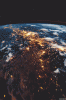 В  ПУТЬСОДЕРЖАНИЕ КНИГИ ПЕРВОЙПредисловие  	2ПРЕДПОЛОЖЕНИЯ ОТНОСИТЕЛЬНО ЛИЧНОСТИ ГЕРМЕСА	5НЕУТОЛИМОЕ   ЖЕЛАНЬЕ	12ВСЕЛЕНСКАЯ    РЕЧЬ	13СВЯЩЕННАЯ РЕЧЬ ГЕРМЕСА  ТРИЖДЫВЕЛИЧАЙШЕГО	29О   ТОМ, ЧТО  БОГ НЕВИДИМ  И  В ТО ЖЕ  ВРЕМЯ   В	43НАИВЫСШЕЙ  СТЕПЕНИ  ЯВЕН'	43О  ТОМ,  ЧТО  БЛАГО  СУЩЕСТВУЕТ  ТОЛЬКО  В	БОГЕ  ОДНОМ,  И  НИГДЕ  БОЛЕЕ	49О  ТОМ,  ЧТО  НАИБОЛЬШЕЕ  ЗЛО  ДЛЯ  ЛЮДЕЙ  ЕСТЬ	НЕЗНАНИЕ   БОГА	55О  ТОМ, ЧТО НИ  ОДНО  ИЗ  СУЩЕСТВ НЕ ПОГИБАЕТ И ЗАБЛУЖДЕНИЕ ЕСТЬ   ТО, ЧТО ЛЮДИ  НАЗЫВАЮТ  ПЕРЕМЕНЫ	58РАЗРУШЕНИЕМ  И  СМЕРТЬЮ	58СОВЕРШЕНСТВО	61О  МЫШЛЕНИИ И  ОБ  ОЩУЩЕНИИ  -  (ПРЕКРАСНОЕ	62И  БЛАГО  СУТЬ  ТОЛЬКО  В  БОГЕ  И  НИГДЕ  БОЛЕЕ)	62ВИДЕНИЕ     ГЕРМЕСА	83ПЭМАНДР  -  ВИДЕНИЕ ГЕРМЕСА	85ПОСВЯЩЕНИЯ ГЕРМЕСУ	94ИЗУМРУДНАЯ    СКРИЖАЛЬ	106СЛОВА   ТАЙН    ГЕРМЕСА   ТРИСМЕГИСТА	106ПОСЛЕСЛОВИЕ	108ДРЕВНЕЙШИЕ   БАСНИ	110Литература1. «Вселенская речь»:  «Гермес Трисмегист и герметическая традиция Востока и Запада»: Сост., коммент., пер. с др.-греч., лат., фр., англ., нем., польск. К. Богуцкого. - К.: Ирис; М.: Алетейа, 1998. - 623 с. 2. «Пэмандр»:  Мэнли Палмер Холл.  «Энциклопедическое изложение масонской, герметической, каббалистической и розенкрейцеровской символической философии». М.: Эксмо, Мидгард, 2007 г. 3.   Эдуард Шюре. «Великие посвящённые», Калуга: Типография Губернской Земской Управы, 1914 г.4.  Древнейшие египетские тексты (IV-III тыс. до н.э.), вычеканенные на внутренних стенах пирамид и описывающие посмертные странствия душ, приводятся по изданиям: Lexa. La magie dans l'Egypte antique. T. II. Paris, 1925. - С. 6; Тураев Б. А. Бог Тот. - СПб. - Лейпциг, 1898. С. 25.Библиотека Семи Морей Феано (Феана)